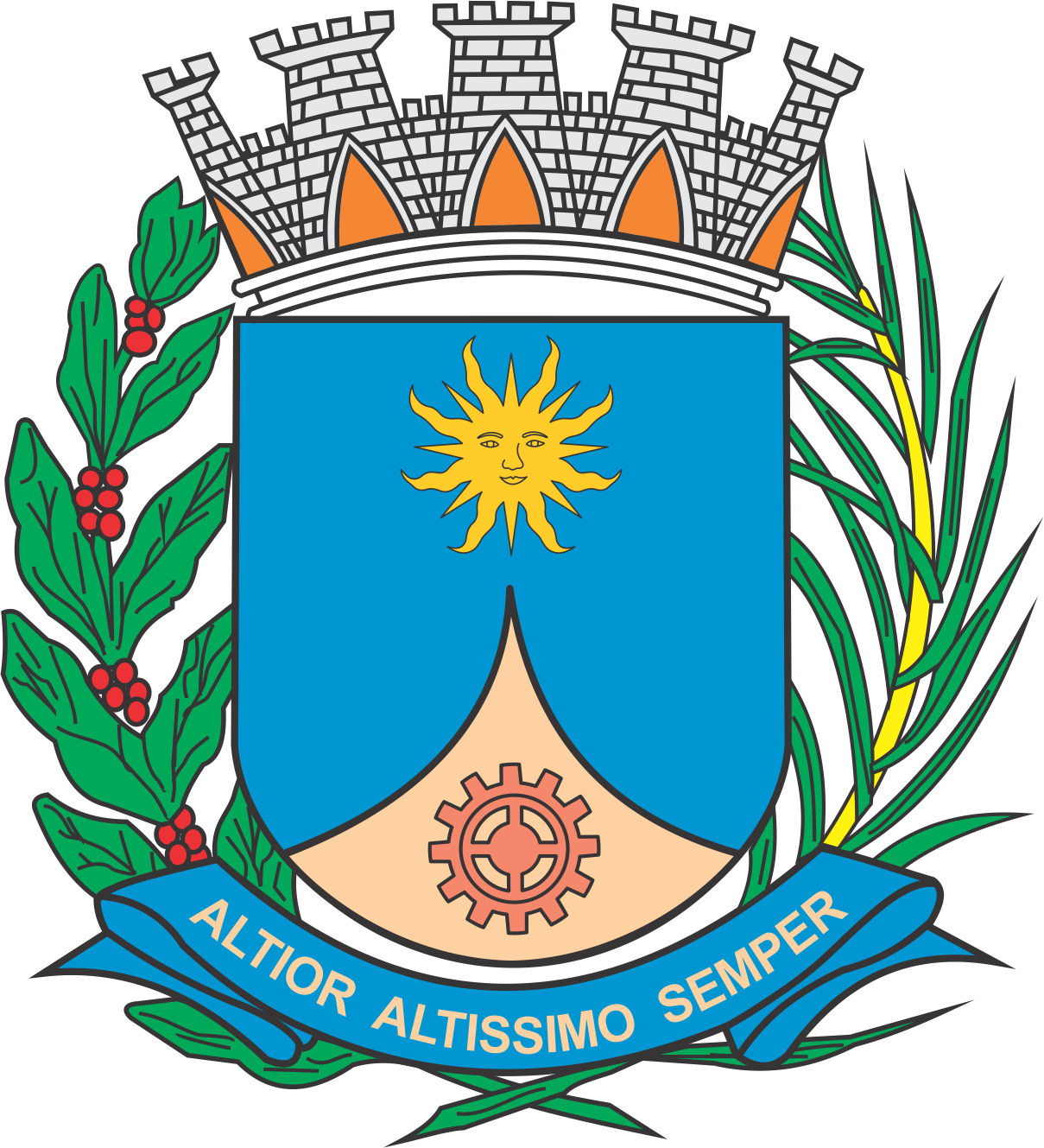 CÂMARA MUNICIPAL DE ARARAQUARAAUTÓGRAFO NÚMERO 422/2019PROJETO DE LEI NÚMERO 344/2019Dispõe sobre a abertura de crédito adicional suplementar e dá outras providências.		Art. 1º  Fica o Poder Executivo autorizado a abrir um crédito adicional suplementar, até o limite de R$ 31.264.860,80 (trinta e um milhões, duzentos e sessenta e quatro mil, oitocentos e sessenta reais e oitenta centavos), para atender despesas com folha de pagamento de dezembro de 2019, com encargos especiais e com manutenção das atividades, conforme demonstrativo abaixo:		Art. 2º  O crédito autorizado no art. 1º desta lei será coberto com recursos orçamentários provenientes de:		I – anulação parcial das dotações orçamentárias vigentes, no valor de R$ 15.792.374,33 (quinze milhões, setecentos e noventa e dois mil, trezentos e setenta e quatro reais e trinta e três centavos) conforme especificadas abaixo:		II – recursos de excesso de arrecadação, no valor de R$ 15.472.486,47 (quinze milhões, quatrocentos e setenta e dois mil, quatrocentos e oitenta e seis reais e quarenta e sete centavos), a serem apurados no balanço do exercício de 2019, nos termos do inciso II do § 1º e do § 3º do art. 43 da Lei Federal nº 4.320, de 17 de março de 1964.		Art. 3º  Fica incluso o presente crédito adicional suplementar na Lei nº 9.138, de 29 de novembro de 2017 (Plano Plurianual - PPA), na Lei nº 9.320, de 18 de julho de 2018 (Lei de Diretrizes Orçamentárias - LDO), e na Lei nº 9.443, de 21 de dezembro de 2018 (Lei Orçamentária Anual - LOA).		Art. 4º  Esta lei entra em vigor na data de sua publicação.		CÂMARA MUNICIPAL DE ARARAQUARA, aos 11 (onze) dias do mês de dezembro do ano de 2019 (dois mil e dezenove).TENENTE SANTANAPresidente02PODER EXECUTIVOPODER EXECUTIVO02.02GABINETE DO PREFEITOGABINETE DO PREFEITO02.02.01COORDENADORIA EXECUTIVA DE GABINETECOORDENADORIA EXECUTIVA DE GABINETEFUNCIONAL PROGRAMÁTICAFUNCIONAL PROGRAMÁTICAFUNCIONAL PROGRAMÁTICA04ADMINISTRAÇÃO04.122ADMINISTRAÇÃO GERAL04.122.0098EXECUÇÃO DAS ATIVIDADES DO GABINETE DO PREFEITO04.122.0098.2Atividade04.122.0098.2.017MANUTENÇÃO DAS ATIVIDADES R$      100.273,20 CATEGORIA ECONÔMICACATEGORIA ECONÔMICACATEGORIA ECONÔMICA3.1.90.11Vencimentos e Vantagens Fixas - Pessoal Civil R$        81.273,20 3.1.90.13Obrigações Patronais R$        19.000,00 FONTE DE RECURSO1 - Tesouro1 - Tesouro02.02.02COORDENADORIA EXECUTIVA DE ARTICULAÇÃO INSTITUCIONALCOORDENADORIA EXECUTIVA DE ARTICULAÇÃO INSTITUCIONALFUNCIONAL PROGRAMÁTICAFUNCIONAL PROGRAMÁTICAFUNCIONAL PROGRAMÁTICA04ADMINISTRAÇÃO04.122ADMINISTRAÇÃO GERAL04.122.0099ARTICULAÇÃO INSTITUCIONAL04.122.0099.2Atividade04.122.0099.2.204ESTRUTURAR A ÁREA DE CAPTAÇÃO DE RECURSOS E CONVÊNIOS R$          8.500,00 CATEGORIA ECONÔMICACATEGORIA ECONÔMICACATEGORIA ECONÔMICA3.1.90.11Vencimentos e Vantagens Fixas - Pessoal Civil R$          6.000,00 3.1.90.13Obrigações Patronais R$          2.500,00 FONTE DE RECURSO1 - Tesouro1 - Tesouro02.03PROCURADORIA GERAL DO MUNICÍPIOPROCURADORIA GERAL DO MUNICÍPIO02.03.01PROCURADORIA GERAL PROCURADORIA GERAL FUNCIONAL PROGRAMÁTICAFUNCIONAL PROGRAMÁTICAFUNCIONAL PROGRAMÁTICA02JUDICIÁRIA02.062DEFESA DO INTERESSE PÚBLICO NO PROCESSO JUDICIÁRIO02.062.0029ADVOCACIA DO MUNICÍPIO02.062.0029.2Atividade02.062.0029.2.017MANUTENÇÃO DAS ATIVIDADES R$      423.000,00 CATEGORIA ECONÔMICACATEGORIA ECONÔMICACATEGORIA ECONÔMICA3.1.90.11Vencimentos e Vantagens Fixas - Pessoal Civil R$      325.000,00 3.1.90.13Obrigações Patronais R$        98.000,00 FONTE DE RECURSO1 - Tesouro1 - Tesouro02.05SECRETARIA MUNICIPAL DE PLANEJAMENTO E PARTICIPAÇÃO POPULARSECRETARIA MUNICIPAL DE PLANEJAMENTO E PARTICIPAÇÃO POPULAR02.05.01COORDENADORIA EXECUTIVA DE PLANEJAMENTOCOORDENADORIA EXECUTIVA DE PLANEJAMENTOFUNCIONAL PROGRAMÁTICAFUNCIONAL PROGRAMÁTICAFUNCIONAL PROGRAMÁTICA04ADMINISTRAÇÃO04.121PLANEJAMENTO E ORÇAMENTO04.121.0100PLANEJAMENTO ORÇAMENTÁRIO E EXECUÇÃO CONTÁBIL04.121.0100.2Atividade04.121.0100.2.017MANUTENÇÃO DAS ATIVIDADES R$        78.320,54 CATEGORIA ECONÔMICACATEGORIA ECONÔMICACATEGORIA ECONÔMICA3.1.90.11Vencimentos e Vantagens Fixas - Pessoal Civil R$        60.320,54 3.1.90.13Obrigações Patronais R$        18.000,00 FONTE DE RECURSO1 - Tesouro1 - Tesouro02.05.02COORDENADORIA EXECUTIVA DE DIREITOS HUMANOSCOORDENADORIA EXECUTIVA DE DIREITOS HUMANOSFUNCIONAL PROGRAMÁTICAFUNCIONAL PROGRAMÁTICAFUNCIONAL PROGRAMÁTICA04ADMINISTRAÇÃO04.122ADMINISTRAÇÃO GERAL04.122.0108PROMOÇÃO DAS POLÍTICAS DE DIREITOS HUMANOS04.122.0108.2Atividade04.122.0108.2.017MANUTENÇÃO DAS ATIVIDADES R$        17.500,00 CATEGORIA ECONÔMICACATEGORIA ECONÔMICACATEGORIA ECONÔMICA3.1.90.11Vencimentos e Vantagens Fixas - Pessoal Civil R$        15.000,00 3.1.90.13Obrigações Patronais R$          2.500,00 FONTE DE RECURSO1 - Tesouro1 - Tesouro02.05.03COORDENADORIA EXECUTIVA DE PARTICIPAÇÃO POPULARCOORDENADORIA EXECUTIVA DE PARTICIPAÇÃO POPULARFUNCIONAL PROGRAMÁTICAFUNCIONAL PROGRAMÁTICAFUNCIONAL PROGRAMÁTICA04ADMINISTRAÇÃO04.122ADMINISTRAÇÃO GERAL04.122.0102ORÇAMENTO PARTICIPATIVO04.122.0102.2Atividade04.122.0102.2.017MANUTENÇÃO DAS ATIVIDADES R$        56.000,00 CATEGORIA ECONÔMICACATEGORIA ECONÔMICACATEGORIA ECONÔMICA3.1.90.11Vencimentos e Vantagens Fixas - Pessoal Civil R$        48.000,00 3.1.90.13Obrigações Patronais R$          8.000,00 FONTE DE RECURSO1 - Tesouro1 - Tesouro02.05.04COORDENADORIA EXECUTIVA DE POLÍTICAS PARA AS MULHERESCOORDENADORIA EXECUTIVA DE POLÍTICAS PARA AS MULHERESFUNCIONAL PROGRAMÁTICAFUNCIONAL PROGRAMÁTICAFUNCIONAL PROGRAMÁTICA14DIREITOS DA CIDADANIA14.422DIREITOS INDIVIDUAIS, COLETIVOS E DIFUSOS14.422.0107PROTEÇÃO ESPECIAL ÀS MULHERES VÍTIMAS DE VIOLÊNCIA14.422.0107.2Atividade14.422.0107.2.235FORTALECIMENTO E AMPLIAÇÃO DO ATENDIMENTO DO CENTRO DE REFERÊNCIA DA MULHER R$        48.000,00 CATEGORIA ECONÔMICACATEGORIA ECONÔMICACATEGORIA ECONÔMICA3.1.90.11Vencimentos e Vantagens Fixas - Pessoal Civil R$        38.000,00 3.1.90.13Obrigações Patronais R$        10.000,00 FONTE DE RECURSO1 - Tesouro1 - Tesouro02.06SECRETARIA MUNICIPAL DE GESTÃO E FINANÇASSECRETARIA MUNICIPAL DE GESTÃO E FINANÇAS02.06.01COORDENADORIA EXECUTIVA DE GESTÃO GOVERNAMENTALCOORDENADORIA EXECUTIVA DE GESTÃO GOVERNAMENTALFUNCIONAL PROGRAMÁTICAFUNCIONAL PROGRAMÁTICAFUNCIONAL PROGRAMÁTICA04ADMINISTRAÇÃO04.122ADMINISTRAÇÃO GERAL04.122.0045GESTÃO E CONTROLE GOVERNAMENTAL04.122.0045.2Atividade04.122.0045.2.017MANUTENÇÃO DAS ATIVIDADES R$        19.000,00 CATEGORIA ECONÔMICACATEGORIA ECONÔMICACATEGORIA ECONÔMICA3.1.90.11Vencimentos e Vantagens Fixas - Pessoal Civil R$        19.000,00 FONTE DE RECURSO1 - Tesouro1 - Tesouro02.06.02COORDENADORIA EXECUTIVA DE ADMINISTRAÇÃO TRIBUTÁRIACOORDENADORIA EXECUTIVA DE ADMINISTRAÇÃO TRIBUTÁRIAFUNCIONAL PROGRAMÁTICAFUNCIONAL PROGRAMÁTICAFUNCIONAL PROGRAMÁTICA04ADMINISTRAÇÃO04.127ORDENAMENTO TERRITORIAL04.127.0054ORDENAMENTO TRIBUTÁRIO04.127.0054.2Atividade04.127.0054.2.017MANUTENÇÃO DAS ATIVIDADES R$      444.699,35 CATEGORIA ECONÔMICACATEGORIA ECONÔMICACATEGORIA ECONÔMICA3.1.90.11Vencimentos e Vantagens Fixas - Pessoal Civil R$      239.449,35 3.1.90.13Obrigações Patronais R$        68.000,00 3.3.90.40Serviços de Tecnologia da Informação e Comunicação - PJ R$      137.250,00 FONTE DE RECURSO1 - Tesouro1 - Tesouro02.06.03COORDENADORIA EXECUTIVA DE CONSOLIDAÇÃO DA DÍVIDA ATIVACOORDENADORIA EXECUTIVA DE CONSOLIDAÇÃO DA DÍVIDA ATIVAFUNCIONAL PROGRAMÁTICAFUNCIONAL PROGRAMÁTICAFUNCIONAL PROGRAMÁTICA04ADMINISTRAÇÃO04.127ORDENAMENTO TERRITORIAL04.127.0046MODERNIZAÇÃO DE SERVIÇOS DA DÍVIDA ATIVA04.127.0046.2Atividade04.127.0046.2.017MANUTENÇÃO DAS ATIVIDADES R$        77.050,84 CATEGORIA ECONÔMICACATEGORIA ECONÔMICACATEGORIA ECONÔMICA3.1.90.11Vencimentos e Vantagens Fixas - Pessoal Civil R$        60.050,84 3.1.90.13Obrigações Patronais R$        17.000,00 FONTE DE RECURSO1 - Tesouro1 - Tesouro02.06.04COORDENADORIA EXECUTIVA FINANCEIRACOORDENADORIA EXECUTIVA FINANCEIRAFUNCIONAL PROGRAMÁTICAFUNCIONAL PROGRAMÁTICAFUNCIONAL PROGRAMÁTICA04ADMINISTRAÇÃO04.123ADMINISTRAÇÃO FINANCEIRA04.123.0047MODERNIZAÇÃO DE SERVIÇOS DA ADMINISTRAÇÃO FINANCEIRA04.123.0047.2Atividade04.123.0047.2.017MANUTENÇÃO DAS ATIVIDADES R$      126.001,40 CATEGORIA ECONÔMICACATEGORIA ECONÔMICACATEGORIA ECONÔMICA3.1.90.11Vencimentos e Vantagens Fixas - Pessoal Civil R$          6.000,00 3.3.90.39Outros Serviços de Terceiros - Pessoa Jurídica R$      120.001,40 FONTE DE RECURSO1 - Tesouro1 - TesouroFUNCIONAL PROGRAMÁTICAFUNCIONAL PROGRAMÁTICAFUNCIONAL PROGRAMÁTICA28ENCARGOS ESPECIAIS28.846OUTROS ENCARGOS ESPECIAIS28.846.0000ENCARGOS ESPECIAIS 28.846.0000.0Operação Especial28.846.0000.0.010ENCARGOS ESPECIAIS R$   4.101.897,91 CATEGORIA ECONÔMICACATEGORIA ECONÔMICACATEGORIA ECONÔMICA3.1.90.91Sentenças Judiciais R$   1.553.300,00 3.2.90.21Juros Sobre a Dívida por  Contrato R$        65.719,97 3.3.90.47Obrigações Tributárias e Contributivas R$   1.382.000,00 3.3.90.91Sentenças Judiciais R$      429.486,01 4.6.90.71Principal da Dívida Contratual Resgatada R$      671.391,93 FONTE DE RECURSO1 - Tesouro1 - Tesouro02.06.05COORDENADORIA EXECUTIVA DE ADMINISTRAÇÃOCOORDENADORIA EXECUTIVA DE ADMINISTRAÇÃOFUNCIONAL PROGRAMÁTICAFUNCIONAL PROGRAMÁTICAFUNCIONAL PROGRAMÁTICA04ADMINISTRAÇÃO04.122ADMINISTRAÇÃO GERAL04.122.0056MODERNIZAÇÃO DOS SERVIÇOS ADMINISTRATIVOS04.122.0056.2Atividade04.122.0056.2.017MANUTENÇÃO DAS ATIVIDADES R$      366.381,49 CATEGORIA ECONÔMICACATEGORIA ECONÔMICACATEGORIA ECONÔMICA3.1.90.11Vencimentos e Vantagens Fixas - Pessoal Civil R$      282.381,49 3.1.90.13Obrigações Patronais R$        84.000,00 FONTE DE RECURSO1 - Tesouro1 - TesouroFUNCIONAL PROGRAMÁTICAFUNCIONAL PROGRAMÁTICAFUNCIONAL PROGRAMÁTICA04ADMINISTRAÇÃO04.122ADMINISTRAÇÃO GERAL04.122.0056MODERNIZAÇÃO DOS SERVIÇOS ADMINISTRATIVOS04.122.0056.2Atividade04.122.0056.2.131POSTO DE ATENDIMENTO DE BUENO DE ANDRADA R$          3.000,00 CATEGORIA ECONÔMICACATEGORIA ECONÔMICACATEGORIA ECONÔMICA3.1.90.11Vencimentos e Vantagens Fixas - Pessoal Civil R$          3.000,00 FONTE DE RECURSO1 - Tesouro1 - TesouroFUNCIONAL PROGRAMÁTICAFUNCIONAL PROGRAMÁTICAFUNCIONAL PROGRAMÁTICA04ADMINISTRAÇÃO04.122ADMINISTRAÇÃO GERAL04.122.0056MODERNIZAÇÃO DOS SERVIÇOS ADMINISTRATIVOS04.122.0056.2Atividade04.122.0056.2.132POSTO DE ATENDIMENTO DA VILA XAVIER R$        15.000,00 CATEGORIA ECONÔMICACATEGORIA ECONÔMICACATEGORIA ECONÔMICA3.1.90.11Vencimentos e Vantagens Fixas - Pessoal Civil R$        12.000,00 3.1.90.13Obrigações Patronais R$          3.000,00 FONTE DE RECURSO1 - Tesouro1 - Tesouro02.06.06COORDENADORIA EXECUTIVA DE SUPRIMENTOS E LOGÍSTICACOORDENADORIA EXECUTIVA DE SUPRIMENTOS E LOGÍSTICAFUNCIONAL PROGRAMÁTICAFUNCIONAL PROGRAMÁTICAFUNCIONAL PROGRAMÁTICA04ADMINISTRAÇÃO04.122ADMINISTRAÇÃO GERAL04.122.0051MODERNIZAÇÃO DO ALMOXARIFADO04.122.0051.2Atividade04.122.0051.2.017MANUTENÇÃO DAS ATIVIDADES R$      124.000,00 CATEGORIA ECONÔMICACATEGORIA ECONÔMICACATEGORIA ECONÔMICA3.1.90.11Vencimentos e Vantagens Fixas - Pessoal Civil R$        98.000,00 3.1.90.13Obrigações Patronais R$        26.000,00 FONTE DE RECURSO1 - Tesouro1 - TesouroFUNCIONAL PROGRAMÁTICAFUNCIONAL PROGRAMÁTICAFUNCIONAL PROGRAMÁTICA26TRANSPORTE26.782TRANSPORTE RODOVIÁRIO26.782.0052MANUTENÇÃO DA FROTA DO MUNICÍPIO26.782.0052.2Atividade26.782.0052.2.017MANUTENÇÃO DAS ATIVIDADES R$      268.000,00 CATEGORIA ECONÔMICACATEGORIA ECONÔMICACATEGORIA ECONÔMICA3.1.90.11Vencimentos e Vantagens Fixas - Pessoal Civil R$      205.000,00 3.1.90.13Obrigações Patronais R$        63.000,00 FONTE DE RECURSO1 - Tesouro1 - Tesouro02.06.07COORDENADORIA EXECUTIVA DE RECURSOS HUMANOSCOORDENADORIA EXECUTIVA DE RECURSOS HUMANOSFUNCIONAL PROGRAMÁTICAFUNCIONAL PROGRAMÁTICAFUNCIONAL PROGRAMÁTICA04ADMINISTRAÇÃO04.122ADMINISTRAÇÃO GERAL04.122.0050DESENVOLVIMENTO EM RECURSOS HUMANOS04.122.0050.2Atividade04.122.0050.2.017MANUTENÇÃO DAS ATIVIDADES R$      323.487,79 CATEGORIA ECONÔMICACATEGORIA ECONÔMICACATEGORIA ECONÔMICA3.1.90.11Vencimentos e Vantagens Fixas - Pessoal Civil R$      247.487,79 3.1.90.13Obrigações Patronais R$        76.000,00 FONTE DE RECURSO1 - Tesouro1 - TesouroFUNCIONAL PROGRAMÁTICAFUNCIONAL PROGRAMÁTICAFUNCIONAL PROGRAMÁTICA28ENCARGOS ESPECIAIS28.846OUTROS ENCARGOS ESPECIAIS28.846.0048COMPLEMENTAÇÃO DE PROVENTOS DE APOSENTADORIAS E PENSÕES AOS SERVIDORES 28.846.0048.2Atividade28.846.0048.2.116ENCARGOS COM INATIVOS E PENSIONISTAS R$   1.258.990,01 CATEGORIA ECONÔMICACATEGORIA ECONÔMICACATEGORIA ECONÔMICA3.1.90.01Aposentadorias, Reserva Remunerada e Reformas R$   1.041.000,00 3.1.90.03Pensões do Rpps e do Militar R$      217.990,01 FONTE DE RECURSO1 - Tesouro1 - Tesouro02.06.08COORDENADORIA EXECUTIVA DE TECNOLOGIA DA INFORMAÇÃOCOORDENADORIA EXECUTIVA DE TECNOLOGIA DA INFORMAÇÃOFUNCIONAL PROGRAMÁTICAFUNCIONAL PROGRAMÁTICAFUNCIONAL PROGRAMÁTICA04ADMINISTRAÇÃO04.126TECNOLOGIA DA INFORMAÇÃO04.126.0053MODERNIZAÇÃO DA ÁREA DE TECNOLOGIA DA INFORMAÇÃO E INTERNET GRATUITA04.126.0053.2Atividade04.126.0053.2.017MANUTENÇÃO DAS ATIVIDADES R$        28.000,00 CATEGORIA ECONÔMICACATEGORIA ECONÔMICACATEGORIA ECONÔMICA3.1.90.11Vencimentos e Vantagens Fixas - Pessoal Civil R$        22.000,00 3.1.90.13Obrigações Patronais R$          6.000,00 FONTE DE RECURSO1 - Tesouro1 - TesouroFUNCIONAL PROGRAMÁTICAFUNCIONAL PROGRAMÁTICAFUNCIONAL PROGRAMÁTICA04ADMINISTRAÇÃO04.126TECNOLOGIA DA INFORMAÇÃO04.126.0053MODERNIZAÇÃO DA ÁREA DE TECNOLOGIA DA INFORMAÇÃO E INTERNET GRATUITA04.126.0053.2Atividade04.126.0053.2.122Manutenção dos Equipamentos da Internet Gratuita R$        30.000,00 CATEGORIA ECONÔMICACATEGORIA ECONÔMICACATEGORIA ECONÔMICA3.3.90.40Serviços de Tecnologia da Informação e Comunicação - PJ R$        30.000,00 FONTE DE RECURSO1 - Tesouro1 - Tesouro02.06.09FUNDO ESPECIAL DO PROGRAMA DE DESLIGAMENTO VOLUNTÁRIO - PDVFUNDO ESPECIAL DO PROGRAMA DE DESLIGAMENTO VOLUNTÁRIO - PDVFUNCIONAL PROGRAMÁTICAFUNCIONAL PROGRAMÁTICAFUNCIONAL PROGRAMÁTICA28ENCARGOS ESPECIAIS28.846OUTROS ENCARGOS ESPECIAIS28.846.0000ENCARGOS ESPECIAIS 28.846.0000.0Operação Especial28.846.0000.0.011PROGRAMA DE DESLIGAMENTO VOLUNTÁRIO - PDV R$      371.800,62 CATEGORIA ECONÔMICACATEGORIA ECONÔMICACATEGORIA ECONÔMICA3.1.90.94Indenizações e Restituições Trabalhistas R$      371.800,62 FONTE DE RECURSO3 - Recursos Próprios de Fundos Especiais de Despesa - Vinculados3 - Recursos Próprios de Fundos Especiais de Despesa - Vinculados02.07SECRETARIA MUNICIPAL DE DESENVOLVIMENTO URBANOSECRETARIA MUNICIPAL DE DESENVOLVIMENTO URBANO02.07.01COORDENADORIA EXECUTIVA DE PLANEJAMENTO URBANOCOORDENADORIA EXECUTIVA DE PLANEJAMENTO URBANOFUNCIONAL PROGRAMÁTICAFUNCIONAL PROGRAMÁTICAFUNCIONAL PROGRAMÁTICA15URBANISMO15.122ADMINISTRAÇÃO GERAL15.122.0092PLANEJAMENTO E GESTÃO URBANA15.122.0092.2Atividade15.122.0092.2.017MANUTENÇÃO DAS ATIVIDADES R$      124.000,00 CATEGORIA ECONÔMICACATEGORIA ECONÔMICACATEGORIA ECONÔMICA3.1.90.11Vencimentos e Vantagens Fixas - Pessoal Civil R$      122.000,00 3.1.90.13Obrigações Patronais R$          2.000,00 FONTE DE RECURSO1 - Tesouro1 - Tesouro02.07.03COORDENADORIA EXECUTIVA DE EDIFICAÇÕESCOORDENADORIA EXECUTIVA DE EDIFICAÇÕESFUNCIONAL PROGRAMÁTICAFUNCIONAL PROGRAMÁTICAFUNCIONAL PROGRAMÁTICA15URBANISMO15.122ADMINISTRAÇÃO GERAL15.122.0085MODERNIZAÇÃO DA FISCALIZAÇÃO DE EDIFICAÇÕES15.122.0085.2Atividade15.122.0085.2.017MANUTENÇÃO DAS ATIVIDADES R$        58.000,00 CATEGORIA ECONÔMICACATEGORIA ECONÔMICACATEGORIA ECONÔMICA3.1.90.11Vencimentos e Vantagens Fixas - Pessoal Civil R$        45.000,00 3.1.90.13Obrigações Patronais R$        13.000,00 FONTE DE RECURSO1 - Tesouro1 - Tesouro02.07.04COORDENADORIA EXECUTIVA DE HABITAÇÃOCOORDENADORIA EXECUTIVA DE HABITAÇÃOFUNCIONAL PROGRAMÁTICAFUNCIONAL PROGRAMÁTICAFUNCIONAL PROGRAMÁTICA16HABITAÇÃO16.482HABITAÇÃO URBANA16.482.0086MORADIA DIGNA PARA TODOS16.482.0086.2Atividade16.482.0086.2.017MANUTENÇÃO DAS ATIVIDADES R$        94.654,48 CATEGORIA ECONÔMICACATEGORIA ECONÔMICACATEGORIA ECONÔMICA3.1.90.11Vencimentos e Vantagens Fixas - Pessoal Civil R$        72.025,48 3.1.90.13Obrigações Patronais R$        22.629,00 FONTE DE RECURSO1 - Tesouro1 - Tesouro02.07.06COORDENADORIA EXECUTIVA DE MOBILIDADE URBANACOORDENADORIA EXECUTIVA DE MOBILIDADE URBANAFUNCIONAL PROGRAMÁTICAFUNCIONAL PROGRAMÁTICAFUNCIONAL PROGRAMÁTICA26TRANSPORTE26.122ADMINISTRAÇÃO GERAL26.122.0038GESTÃO DAS POLÍTICAS PÚBLICAS PARA UM TRÂNSITO MAIS SEGURO26.122.0038.2Atividade26.122.0038.2.017MANUTENÇÃO DAS ATIVIDADES R$      151.546,47 CATEGORIA ECONÔMICACATEGORIA ECONÔMICACATEGORIA ECONÔMICA3.1.90.11Vencimentos e Vantagens Fixas - Pessoal Civil R$      120.546,47 3.1.90.13Obrigações Patronais R$        31.000,00 FONTE DE RECURSO1 - Tesouro1 - TesouroFUNCIONAL PROGRAMÁTICAFUNCIONAL PROGRAMÁTICAFUNCIONAL PROGRAMÁTICA26TRANSPORTE26.782TRANSPORTE RODOVIÁRIO26.782.0090SERVIÇOS DE PEDÁGIO MUNICIPAL DE BUENO DE ANDRADA26.782.0090.2Atividade26.782.0090.2.185MANUTENÇÃO E MELHORIAS DA ESTRADA ARA 080 R$        23.116,77 CATEGORIA ECONÔMICACATEGORIA ECONÔMICACATEGORIA ECONÔMICA3.3.90.39Outros Serviços de Terceiros - Pessoa Jurídica R$        23.116,77 FONTE DE RECURSO1 - Tesouro1 - Tesouro02.08SECRETARIA MUNICIPAL DE OBRAS E SERVIÇOS PÚBLICOSSECRETARIA MUNICIPAL DE OBRAS E SERVIÇOS PÚBLICOS02.08.01COORDENADORIA EXECUTIVA DAS OBRAS PÚBLICASCOORDENADORIA EXECUTIVA DAS OBRAS PÚBLICASFUNCIONAL PROGRAMÁTICAFUNCIONAL PROGRAMÁTICAFUNCIONAL PROGRAMÁTICA15URBANISMO15.122ADMINISTRAÇÃO GERAL15.122.0068GESTÃO DE OBRAS PÚBLICAS15.122.0068.2Atividade15.122.0068.2.017MANUTENÇÃO DAS ATIVIDADES R$      403.152,43 CATEGORIA ECONÔMICACATEGORIA ECONÔMICACATEGORIA ECONÔMICA3.1.90.11Vencimentos e Vantagens Fixas - Pessoal Civil R$      352.152,43 3.1.90.13Obrigações Patronais R$        51.000,00 FONTE DE RECURSO1 - Tesouro1 - Tesouro02.08.02COORDENADORIA EXECUTIVA DE SERVIÇOS PÚBLICOSCOORDENADORIA EXECUTIVA DE SERVIÇOS PÚBLICOSFUNCIONAL PROGRAMÁTICAFUNCIONAL PROGRAMÁTICAFUNCIONAL PROGRAMÁTICA15URBANISMO15.122ADMINISTRAÇÃO GERAL15.122.0069GESTÃO DE SERVIÇOS URBANOS15.122.0069.2Atividade15.122.0069.2.017MANUTENÇÃO DAS ATIVIDADES R$        83.000,00 CATEGORIA ECONÔMICACATEGORIA ECONÔMICACATEGORIA ECONÔMICA3.1.90.11Vencimentos e Vantagens Fixas - Pessoal Civil R$        65.000,00 3.1.90.13Obrigações Patronais R$        18.000,00 FONTE DE RECURSO1 - Tesouro1 - TesouroFUNCIONAL PROGRAMÁTICAFUNCIONAL PROGRAMÁTICAFUNCIONAL PROGRAMÁTICA15URBANISMO15.452SERVIÇOS URBANOS15.452.0070SERVIÇOS FUNERÁRIOS15.452.0070.2Atividade15.452.0070.2.017MANUTENÇÃO DAS ATIVIDADES R$        38.000,00 CATEGORIA ECONÔMICACATEGORIA ECONÔMICACATEGORIA ECONÔMICA3.1.90.11Vencimentos e Vantagens Fixas - Pessoal Civil R$        30.000,00 3.1.90.13Obrigações Patronais R$          8.000,00 FONTE DE RECURSO1 - Tesouro1 - TesouroFUNCIONAL PROGRAMÁTICAFUNCIONAL PROGRAMÁTICAFUNCIONAL PROGRAMÁTICA15URBANISMO15.452SERVIÇOS URBANOS15.452.0071ILUMINAÇÃO PÚBLICA15.452.0071.2Atividade15.452.0071.2.017MANUTENÇÃO DAS ATIVIDADES R$      440.000,00 CATEGORIA ECONÔMICACATEGORIA ECONÔMICACATEGORIA ECONÔMICA3.3.90.39Outros Serviços de Terceiros - Pessoa Jurídica R$      440.000,00 FONTE DE RECURSO1 - Tesouro1 - TesouroFUNCIONAL PROGRAMÁTICAFUNCIONAL PROGRAMÁTICAFUNCIONAL PROGRAMÁTICA15URBANISMO15.452SERVIÇOS URBANOS15.452.0071ILUMINAÇÃO PÚBLICA15.452.0071.2Atividade15.452.0071.2.279CIP - ILUMINAÇÃO DE VIAS PÚBLICAS R$   3.141.535,90 CATEGORIA ECONÔMICACATEGORIA ECONÔMICACATEGORIA ECONÔMICA3.3.90.39Outros Serviços de Terceiros - Pessoa Jurídica R$   3.141.535,90 FONTE DE RECURSO1 - Tesouro1 - TesouroFUNCIONAL PROGRAMÁTICAFUNCIONAL PROGRAMÁTICAFUNCIONAL PROGRAMÁTICA15URBANISMO15.452SERVIÇOS URBANOS15.452.0072LIMPEZA URBANA15.452.0072.2Atividade15.452.0072.2.017MANUTENÇÃO DAS ATIVIDADES R$          7.000,00 CATEGORIA ECONÔMICACATEGORIA ECONÔMICACATEGORIA ECONÔMICA3.1.90.13Obrigações Patronais R$          7.000,00 FONTE DE RECURSO1 - Tesouro1 - TesouroFUNCIONAL PROGRAMÁTICAFUNCIONAL PROGRAMÁTICAFUNCIONAL PROGRAMÁTICA15URBANISMO15.452SERVIÇOS URBANOS15.452.0074FISCALIZAÇÃO DE POSTURAS15.452.0074.2Atividade15.452.0074.2.017MANUTENÇÃO DAS ATIVIDADES R$        52.000,00 CATEGORIA ECONÔMICACATEGORIA ECONÔMICACATEGORIA ECONÔMICA3.1.90.11Vencimentos e Vantagens Fixas - Pessoal Civil R$        40.000,00 3.1.90.13Obrigações Patronais R$        12.000,00 FONTE DE RECURSO1 - Tesouro1 - Tesouro02.09SECRETARIA MUNICIPAL DA SAÚDESECRETARIA MUNICIPAL DA SAÚDE02.09.01FUNDO MUNICIPAL DE SAÚDEFUNDO MUNICIPAL DE SAÚDEFUNCIONAL PROGRAMÁTICAFUNCIONAL PROGRAMÁTICAFUNCIONAL PROGRAMÁTICA10SAÚDE10.122ADMINISTRAÇÃO GERAL10.122.0077GESTÃO EM SAÚDE: APOIANDO E AVALIANDO O CUIDAR DA VIDA NO SUS, COM PARTICIPAÇÃO E CONTROLE SOCIAL10.122.0077.2Atividade10.122.0077.2.171MANUTENÇÃO DAS ATIVIDADES DE APOIOS ÀS AÇÕES E SERVIÇOS PÚBLICOS DE SAÚDE - ASPS R$      650.000,00 CATEGORIA ECONÔMICACATEGORIA ECONÔMICACATEGORIA ECONÔMICA3.1.90.11Vencimentos e Vantagens Fixas - Pessoal Civil R$      610.000,00 3.1.90.13Obrigações Patronais R$        40.000,00 FONTE DE RECURSO1 - Tesouro1 - TesouroFUNCIONAL PROGRAMÁTICAFUNCIONAL PROGRAMÁTICAFUNCIONAL PROGRAMÁTICA10SAÚDE10.301ATENÇÃO BÁSICA10.301.0079SAÚDE MAIS PERTO DE VOCÊ: AMPLIANDO ACESSO E QUALIDADE NA ATENÇÃO PRIMÁRIA À SAÚDE10.301.0079.2Atividade10.301.0079.2.174MANUTENÇÃO DAS ATIVIDADES/AÇÕES/SERVIÇOS DE ATENÇÃO PRIMÁRIA EM SAÚDE - APS R$   5.700.000,00 CATEGORIA ECONÔMICACATEGORIA ECONÔMICACATEGORIA ECONÔMICA3.1.90.11Vencimentos e Vantagens Fixas - Pessoal Civil R$   4.300.000,00 3.1.90.13Obrigações Patronais R$   1.400.000,00 FONTE DE RECURSO1 - Tesouro1 - TesouroFUNCIONAL PROGRAMÁTICAFUNCIONAL PROGRAMÁTICAFUNCIONAL PROGRAMÁTICA10SAÚDE10.302ASSISTÊNCIA HOSPITALAR E AMBULATORIAL10.302.0080CUIDANDO DAS PESSOAS - ASSISTÊNCIA DE MÉDIA E ALTA COMPLEXIDADE COM QUALIDADE10.302.0080.2Atividade10.302.0080.2.177MANUTENÇÃO E DESENVOLVIMENTO DAS UNIDADES DE SAÚDE DA ATENÇÃO ESPECIALIZADA R$   1.689.227,26 CATEGORIA ECONÔMICACATEGORIA ECONÔMICACATEGORIA ECONÔMICA3.1.90.11Vencimentos e Vantagens Fixas - Pessoal Civil R$   1.256.000,00 3.1.90.13Obrigações Patronais R$      433.227,26 FONTE DE RECURSO1 - Tesouro1 - TesouroFUNCIONAL PROGRAMÁTICAFUNCIONAL PROGRAMÁTICAFUNCIONAL PROGRAMÁTICA10SAÚDE10.302ASSISTÊNCIA HOSPITALAR E AMBULATORIAL10.302.0081SOS: URGÊNCIA E EMERGÊNCIA10.302.0081.2Atividade10.302.0081.2.178MANUTENÇÃO DO FUNCIONAMENTO DAS UNIDADE DE URGÊNCIA E EMERGÊNCIA (UPA,SAMU, CENTREGURG E PS MELHADO) R$   2.867.000,00 CATEGORIA ECONÔMICACATEGORIA ECONÔMICACATEGORIA ECONÔMICA3.1.90.11Vencimentos e Vantagens Fixas - Pessoal Civil R$   2.717.000,00 3.1.90.13Obrigações Patronais R$      150.000,00 FONTE DE RECURSO1 - Tesouro1 - TesouroFUNCIONAL PROGRAMÁTICAFUNCIONAL PROGRAMÁTICAFUNCIONAL PROGRAMÁTICA10SAÚDE10.304VIGILÂNCIA SANITÁRIA10.304.0078VIGILÂNCIA EM SAÚDE: O SUS CUIDANDO DE VOCÊ10.304.0078.2Atividade10.304.0078.2.203MANUTENÇÃO DAS ATIVIDADES / AÇÕES / SERVIÇOS DA VIGILÂNCIA SANITÁRIA - VISA R$      208.000,00 CATEGORIA ECONÔMICACATEGORIA ECONÔMICACATEGORIA ECONÔMICA3.1.90.11Vencimentos e Vantagens Fixas - Pessoal Civil R$      158.000,00 3.1.90.13Obrigações Patronais R$        50.000,00 FONTE DE RECURSO1 - Tesouro1 - TesouroFUNCIONAL PROGRAMÁTICAFUNCIONAL PROGRAMÁTICAFUNCIONAL PROGRAMÁTICA10SAÚDE10.305VIGILÂNCIA EPIDEMIOLÓGICA10.305.0078VIGILÂNCIA EM SAÚDE: O SUS CUIDANDO DE VOCÊ10.305.0078.2Atividade10.305.0078.2.173MANUTENÇÃO DAS ATIVIDADES / AÇÕES / SERVIÇOS DA VIGILÂNCIA EM SAÚDE - VS R$      740.000,00 CATEGORIA ECONÔMICACATEGORIA ECONÔMICACATEGORIA ECONÔMICA3.1.90.11Vencimentos e Vantagens Fixas - Pessoal Civil R$      440.000,00 3.1.90.13Obrigações Patronais R$      300.000,00 FONTE DE RECURSO1 - Tesouro1 - Tesouro02.10SECRETARIA MUNICIPAL DA EDUCAÇÃOSECRETARIA MUNICIPAL DA EDUCAÇÃO02.10.01EDUCAÇÃO INFANTILEDUCAÇÃO INFANTILFUNCIONAL PROGRAMÁTICAFUNCIONAL PROGRAMÁTICAFUNCIONAL PROGRAMÁTICA12EDUCAÇÃO12.122ADMINISTRAÇÃO GERAL12.122.0015ADMINISTRAÇÃO GERAL DA SECRETARIA DA EDUCAÇÃO12.122.0015.2Atividade12.122.0015.2.033ADMINISTRAÇÃO DAS UNIDADES ESCOLARES R$      141.000,00 CATEGORIA ECONÔMICACATEGORIA ECONÔMICACATEGORIA ECONÔMICA3.1.90.11Vencimentos e Vantagens Fixas - Pessoal Civil R$      110.000,00 3.1.90.13Obrigações Patronais R$        31.000,00 FONTE DE RECURSO1 - Tesouro1 - TesouroFUNCIONAL PROGRAMÁTICAFUNCIONAL PROGRAMÁTICAFUNCIONAL PROGRAMÁTICA12EDUCAÇÃO12.365EDUCAÇÃO INFANTIL12.365.0016MANUTENÇÃO E DESENVOLVIMENTO DO ENSINO12.365.0016.2Atividade12.365.0016.2.212MANUTENÇÃO DAS ATIVIDADES (EDUCAÇÃO INFANTIL) R$   1.683.000,00 CATEGORIA ECONÔMICACATEGORIA ECONÔMICACATEGORIA ECONÔMICA3.1.90.11Vencimentos e Vantagens Fixas - Pessoal Civil R$   1.076.000,00 3.1.90.13Obrigações Patronais R$      607.000,00 FONTE DE RECURSO1 - Tesouro1 - TesouroFUNCIONAL PROGRAMÁTICAFUNCIONAL PROGRAMÁTICAFUNCIONAL PROGRAMÁTICA12EDUCAÇÃO12.365EDUCAÇÃO INFANTIL12.365.0018ALIMENTAÇÃO ESCOLAR 12.365.0018.2Atividade12.365.0018.2.044APOIO À ALIMENTAÇÃO ESCOLAR R$      349.036,40 CATEGORIA ECONÔMICACATEGORIA ECONÔMICACATEGORIA ECONÔMICA3.1.90.11Vencimentos e Vantagens Fixas - Pessoal Civil R$      267.066,38 3.1.90.13Obrigações Patronais R$        81.970,02 FONTE DE RECURSO1 - Tesouro1 - Tesouro02.10.02ENSINO FUNDAMENTALENSINO FUNDAMENTALFUNCIONAL PROGRAMÁTICAFUNCIONAL PROGRAMÁTICAFUNCIONAL PROGRAMÁTICA12EDUCAÇÃO12.122ADMINISTRAÇÃO GERAL12.122.0015ADMINISTRAÇÃO GERAL DA SECRETARIA DA EDUCAÇÃO12.122.0015.2Atividade12.122.0015.2.033ADMINISTRAÇÃO DAS UNIDADES ESCOLARES R$      145.000,00 CATEGORIA ECONÔMICACATEGORIA ECONÔMICACATEGORIA ECONÔMICA3.1.90.11Vencimentos e Vantagens Fixas - Pessoal Civil R$      115.000,00 3.1.90.13Obrigações Patronais R$        30.000,00 FONTE DE RECURSO1 - Tesouro1 - TesouroFUNCIONAL PROGRAMÁTICAFUNCIONAL PROGRAMÁTICAFUNCIONAL PROGRAMÁTICA12EDUCAÇÃO12.361ENSINO FUNDAMENTAL12.361.0016MANUTENÇÃO E DESENVOLVIMENTO DO ENSINO12.361.0016.2Atividade12.361.0016.2.213MANUTENÇÃO DAS ATIVIDADES (ENSINO FUNDAMENTAL) R$      483.617,79 CATEGORIA ECONÔMICACATEGORIA ECONÔMICACATEGORIA ECONÔMICA3.1.90.11Vencimentos e Vantagens Fixas - Pessoal Civil R$      317.220,57 3.1.90.13Obrigações Patronais R$      166.397,22 FONTE DE RECURSO1 - Tesouro1 - TesouroFUNCIONAL PROGRAMÁTICAFUNCIONAL PROGRAMÁTICAFUNCIONAL PROGRAMÁTICA12EDUCAÇÃO12.361ENSINO FUNDAMENTAL12.361.0018ALIMENTAÇÃO ESCOLAR 12.361.0018.2Atividade12.361.0018.2.044APOIO À ALIMENTAÇÃO ESCOLAR R$      339.211,36 CATEGORIA ECONÔMICACATEGORIA ECONÔMICACATEGORIA ECONÔMICA3.1.90.11Vencimentos e Vantagens Fixas - Pessoal Civil R$      264.211,36 3.1.90.13Obrigações Patronais R$        75.000,00 FONTE DE RECURSO1 - Tesouro1 - TesouroFUNCIONAL PROGRAMÁTICAFUNCIONAL PROGRAMÁTICAFUNCIONAL PROGRAMÁTICA12EDUCAÇÃO12.361ENSINO FUNDAMENTAL12.361.0026TRANSPORTE ESCOLAR12.361.0026.2Atividade12.361.0026.2.053TRANSPORTE ESCOLAR R$      178.344,27 CATEGORIA ECONÔMICACATEGORIA ECONÔMICACATEGORIA ECONÔMICA3.1.90.11Vencimentos e Vantagens Fixas - Pessoal Civil R$      142.344,27 3.1.90.13Obrigações Patronais R$        36.000,00 FONTE DE RECURSO1 - Tesouro1 - TesouroFUNCIONAL PROGRAMÁTICAFUNCIONAL PROGRAMÁTICAFUNCIONAL PROGRAMÁTICA12EDUCAÇÃO12.365EDUCAÇÃO INFANTIL12.365.0016MANUTENÇÃO E DESENVOLVIMENTO DO ENSINO12.365.0016.2Atividade12.365.0016.2.037VALORIZAÇÃO DO MAGISTÉRIO - REMUNERAÇÃO DE PROFESSORES (EDUCAÇÃO INFANTIL) R$   1.385.000,00 CATEGORIA ECONÔMICACATEGORIA ECONÔMICACATEGORIA ECONÔMICA3.1.90.11Vencimentos e Vantagens Fixas - Pessoal Civil R$   1.385.000,00 FONTE DE RECURSO2 - Transferências e Convênios Estaduais - Vinculados2 - Transferências e Convênios Estaduais - Vinculados02.11SECRETARIA MUNICIPAL DE CULTURASECRETARIA MUNICIPAL DE CULTURA02.11.01COORDENADORIA EXECUTIVA DE CULTURACOORDENADORIA EXECUTIVA DE CULTURAFUNCIONAL PROGRAMÁTICAFUNCIONAL PROGRAMÁTICAFUNCIONAL PROGRAMÁTICA13CULTURA13.122ADMINISTRAÇÃO GERAL13.122.0013GESTÃO E ACESSO A CULTURA13.122.0013.2Atividade13.122.0013.2.017MANUTENÇÃO DAS ATIVIDADES R$      210.000,00 CATEGORIA ECONÔMICACATEGORIA ECONÔMICACATEGORIA ECONÔMICA3.1.90.11Vencimentos e Vantagens Fixas - Pessoal Civil R$      170.000,00 3.1.90.13Obrigações Patronais R$        40.000,00 FONTE DE RECURSO1 - Tesouro1 - TesouroFUNCIONAL PROGRAMÁTICAFUNCIONAL PROGRAMÁTICAFUNCIONAL PROGRAMÁTICA13CULTURA13.392DIFUSÃO CULTURAL13.392.0012DIFUSÃO, PARTICIPAÇÃO E EFETIVAÇÃO DE DIREITOS SOCIAIS POR MEIO À CULTURA13.392.0012.2Atividade13.392.0012.2.023PROGRAMA OFICINAS CULTURAIS  R$        38.000,00 CATEGORIA ECONÔMICACATEGORIA ECONÔMICACATEGORIA ECONÔMICA3.1.90.11Vencimentos e Vantagens Fixas - Pessoal Civil R$        30.000,00 3.1.90.13Obrigações Patronais R$          8.000,00 FONTE DE RECURSO1 - Tesouro1 - Tesouro02.12SECRETARIA MUNICIPAL DE ASSISTÊNCIA E DESENVOLVIMENTO SOCIALSECRETARIA MUNICIPAL DE ASSISTÊNCIA E DESENVOLVIMENTO SOCIAL02.12.01FUNDO MUNICIPAL DE ASSISTÊNCIA SOCIALFUNDO MUNICIPAL DE ASSISTÊNCIA SOCIALFUNCIONAL PROGRAMÁTICAFUNCIONAL PROGRAMÁTICAFUNCIONAL PROGRAMÁTICA08ASSISTÊNCIA SOCIAL08.243ASSISTÊNCIA A CRIANÇA E AO ADOLESCENTE08.243.0041PROGRAMA DE INCLUSÃO SOCIAL E CIDADANIA08.243.0041.2Atividade08.243.0041.2.202CONSELHO TUTELAR R$        22.741,42 CATEGORIA ECONÔMICACATEGORIA ECONÔMICACATEGORIA ECONÔMICA3.1.90.11Vencimentos e Vantagens Fixas - Pessoal Civil R$        19.741,42 3.1.90.13Obrigações Patronais R$          3.000,00 FONTE DE RECURSO1 - Tesouro1 - TesouroFUNCIONAL PROGRAMÁTICAFUNCIONAL PROGRAMÁTICAFUNCIONAL PROGRAMÁTICA08ASSISTÊNCIA SOCIAL08.244ASSISTÊNCIA COMUNITÁRIA08.244.0041PROGRAMA DE INCLUSÃO SOCIAL E CIDADANIA08.244.0041.2Atividade08.244.0041.2.017MANUTENÇÃO DAS ATIVIDADES R$      180.621,90 CATEGORIA ECONÔMICACATEGORIA ECONÔMICACATEGORIA ECONÔMICA3.1.90.11Vencimentos e Vantagens Fixas - Pessoal Civil R$      180.621,90 FONTE DE RECURSO1 - Tesouro1 - TesouroFUNCIONAL PROGRAMÁTICAFUNCIONAL PROGRAMÁTICAFUNCIONAL PROGRAMÁTICA11TRABALHO11.334FOMENTO AO TRABALHO11.334.0041PROGRAMA DE INCLUSÃO SOCIAL E CIDADANIA11.334.0041.2Atividade11.334.0041.2.100PROGRAMA DE INCENTIVO A INCLUSÃO SOCIAL - PIIS (LEI N° 8.998/17) R$        47.702,13 CATEGORIA ECONÔMICACATEGORIA ECONÔMICACATEGORIA ECONÔMICA3.3.90.36Outros Serviços de Terceiros - Pessoa Física R$        47.702,13 FONTE DE RECURSO1 - Tesouro1 - Tesouro02.12.02COORDENADORIA EXECUTIVA DE SEGURANÇA ALIMENTARCOORDENADORIA EXECUTIVA DE SEGURANÇA ALIMENTARFUNCIONAL PROGRAMÁTICAFUNCIONAL PROGRAMÁTICAFUNCIONAL PROGRAMÁTICA08ASSISTÊNCIA SOCIAL08.244ASSISTÊNCIA COMUNITÁRIA08.244.0043SEGURANÇA ALIMENTAR08.244.0043.2Atividade08.244.0043.2.017MANUTENÇÃO DAS ATIVIDADES R$        37.000,00 CATEGORIA ECONÔMICACATEGORIA ECONÔMICACATEGORIA ECONÔMICA3.1.90.11Vencimentos e Vantagens Fixas - Pessoal Civil R$        14.000,00 3.1.90.13Obrigações Patronais R$        23.000,00 FONTE DE RECURSO1 - Tesouro1 - Tesouro02.13SECRETARIA MUNICIPAL DE ESPORTE E LAZERSECRETARIA MUNICIPAL DE ESPORTE E LAZER02.13.01COORDENADORIA EXECUTIVA DE ESPORTE E LAZERCOORDENADORIA EXECUTIVA DE ESPORTE E LAZERFUNCIONAL PROGRAMÁTICAFUNCIONAL PROGRAMÁTICAFUNCIONAL PROGRAMÁTICA27DESPORTO E LAZER27.122ADMINISTRAÇÃO GERAL27.122.0034ESTRUTURA FUNCIONAL DE ESPORTE E LAZER27.122.0034.2Atividade27.122.0034.2.017MANUTENÇÃO DAS ATIVIDADES R$      352.846,25 CATEGORIA ECONÔMICACATEGORIA ECONÔMICACATEGORIA ECONÔMICA3.1.90.11Vencimentos e Vantagens Fixas - Pessoal Civil R$      274.846,25 3.1.90.13Obrigações Patronais R$        78.000,00 FONTE DE RECURSO1 - Tesouro1 - TesouroFUNCIONAL PROGRAMÁTICAFUNCIONAL PROGRAMÁTICAFUNCIONAL PROGRAMÁTICA27DESPORTO E LAZER27.812DESPORTO COMUNITÁRIO27.812.0036ESCOLINHAS DE ESPORTES27.812.0036.2Atividade27.812.0036.2.017MANUTENÇÃO DAS ATIVIDADES R$        55.000,00 CATEGORIA ECONÔMICACATEGORIA ECONÔMICACATEGORIA ECONÔMICA3.1.90.11Vencimentos e Vantagens Fixas - Pessoal Civil R$        20.000,00 3.1.90.13Obrigações Patronais R$        35.000,00 FONTE DE RECURSO1 - Tesouro1 - Tesouro02.14SECRETARIA MUNICIPAL DO TRABALHO E DO DESENVOLVIMENTO ECONÔMICOSECRETARIA MUNICIPAL DO TRABALHO E DO DESENVOLVIMENTO ECONÔMICO02.14.01COORDENADORIA EXECUTIVA DA INDÚSTRIA E TECNOLOGIACOORDENADORIA EXECUTIVA DA INDÚSTRIA E TECNOLOGIAFUNCIONAL PROGRAMÁTICAFUNCIONAL PROGRAMÁTICAFUNCIONAL PROGRAMÁTICA22INDÚSTRIA22.122ADMINISTRAÇÃO GERAL22.122.0061INDÚSTRIA, TECNOLOGIA E INOVAÇÃO22.122.0061.2Atividade22.122.0061.2.017MANUTENÇÃO DAS ATIVIDADES R$        20.000,00 CATEGORIA ECONÔMICACATEGORIA ECONÔMICACATEGORIA ECONÔMICA3.1.90.11Vencimentos e Vantagens Fixas - Pessoal Civil R$        17.000,00 3.1.90.13Obrigações Patronais R$          3.000,00 FONTE DE RECURSO1 - Tesouro1 - Tesouro02.14.02COORDENADORIA EXECUTIVA DE TRABALHO E DE ECONOMIA CRIATIVA E SOLIDÁRIACOORDENADORIA EXECUTIVA DE TRABALHO E DE ECONOMIA CRIATIVA E SOLIDÁRIAFUNCIONAL PROGRAMÁTICAFUNCIONAL PROGRAMÁTICAFUNCIONAL PROGRAMÁTICA04ADMINISTRAÇÃO04.122ADMINISTRAÇÃO GERAL04.122.0063CRÉDITO PARA O SEU TRABALHO04.122.0063.2Atividade04.122.0063.2.157RETOMADA E MANUTENÇÃO DAS ATIVIDADES DE MICROCRÉDITO DO BANCO DO POVO DE ARARAQUARA R$          3.500,00 CATEGORIA ECONÔMICACATEGORIA ECONÔMICACATEGORIA ECONÔMICA3.1.90.11Vencimentos e Vantagens Fixas - Pessoal Civil R$          3.000,00 3.1.90.13Obrigações Patronais R$             500,00 FONTE DE RECURSO1 - Tesouro1 - TesouroFUNCIONAL PROGRAMÁTICAFUNCIONAL PROGRAMÁTICAFUNCIONAL PROGRAMÁTICA04ADMINISTRAÇÃO04.122ADMINISTRAÇÃO GERAL04.122.0064NOVO EMPREGO04.122.0064.2Atividade04.122.0064.2.017MANUTENÇÃO DAS ATIVIDADES R$        35.000,00 CATEGORIA ECONÔMICACATEGORIA ECONÔMICACATEGORIA ECONÔMICA3.1.90.11Vencimentos e Vantagens Fixas - Pessoal Civil R$        22.000,00 3.1.90.13Obrigações Patronais R$        13.000,00 FONTE DE RECURSO1 - Tesouro1 - TesouroFUNCIONAL PROGRAMÁTICAFUNCIONAL PROGRAMÁTICAFUNCIONAL PROGRAMÁTICA11TRABALHO11.334FOMENTO AO TRABALHO11.334.0062TRABALHO DECENTE E GERAÇÃO DE RENDA11.334.0062.2Atividade11.334.0062.2.017MANUTENÇÃO DAS ATIVIDADES R$          9.000,00 CATEGORIA ECONÔMICACATEGORIA ECONÔMICACATEGORIA ECONÔMICA3.1.90.11Vencimentos e Vantagens Fixas - Pessoal Civil R$          7.000,00 3.1.90.13Obrigações Patronais R$          2.000,00 FONTE DE RECURSO1 - Tesouro1 - Tesouro02.14.03COORDENADORIA EXECUTIVA DO COMÉRCIO, TURISMO E PRESTAÇÃO SERVIÇOSCOORDENADORIA EXECUTIVA DO COMÉRCIO, TURISMO E PRESTAÇÃO SERVIÇOSFUNCIONAL PROGRAMÁTICAFUNCIONAL PROGRAMÁTICAFUNCIONAL PROGRAMÁTICA04ADMINISTRAÇÃO04.122ADMINISTRAÇÃO GERAL04.122.0060SALA DO EMPREENDEDOR04.122.0060.2Atividade04.122.0060.2.017MANUTENÇÃO DAS ATIVIDADES R$          9.000,00 CATEGORIA ECONÔMICACATEGORIA ECONÔMICACATEGORIA ECONÔMICA3.1.90.13Obrigações Patronais R$          9.000,00 FONTE DE RECURSO1 - Tesouro1 - TesouroFUNCIONAL PROGRAMÁTICAFUNCIONAL PROGRAMÁTICAFUNCIONAL PROGRAMÁTICA23COMÉRCIO E SERVIÇOS23.122ADMINISTRAÇÃO GERAL23.122.0059PLANEJAMENTO E GESTÃO DO TURISMO23.122.0059.2Atividade23.122.0059.2.017MANUTENÇÃO DAS ATIVIDADES R$          3.246,49 CATEGORIA ECONÔMICACATEGORIA ECONÔMICACATEGORIA ECONÔMICA3.1.90.11Vencimentos e Vantagens Fixas - Pessoal Civil R$          1.000,00 3.1.90.13Obrigações Patronais R$          2.246,49 FONTE DE RECURSO1 - Tesouro1 - Tesouro02.14.04COORDENADORIA EXECUTIVA DE AGRICULTURACOORDENADORIA EXECUTIVA DE AGRICULTURAFUNCIONAL PROGRAMÁTICAFUNCIONAL PROGRAMÁTICAFUNCIONAL PROGRAMÁTICA20AGRICULTURA20.122ADMINISTRAÇÃO GERAL20.122.0058AGRICULTURA E DESENVOLVIMENTO RURAL SUSTENTÁVEL 20.122.0058.2Atividade20.122.0058.2.017MANUTENÇÃO DAS ATIVIDADES R$        82.000,00 CATEGORIA ECONÔMICACATEGORIA ECONÔMICACATEGORIA ECONÔMICA3.1.90.11Vencimentos e Vantagens Fixas - Pessoal Civil R$        65.000,00 3.1.90.13Obrigações Patronais R$        17.000,00 FONTE DE RECURSO1 - Tesouro1 - Tesouro02.15SECRETARIA MUNICIPAL DE COMUNICAÇÃOSECRETARIA MUNICIPAL DE COMUNICAÇÃO02.15.01COORDENADORIA EXECUTIVA DE COMUNICAÇÃOCOORDENADORIA EXECUTIVA DE COMUNICAÇÃOFUNCIONAL PROGRAMÁTICAFUNCIONAL PROGRAMÁTICAFUNCIONAL PROGRAMÁTICA04ADMINISTRAÇÃO04.131COMUNICAÇÃO SOCIAL04.131.0011DEMOCRATIZAÇÃO DA COMUNICAÇÃO E CONTROLE SOCIAL04.131.0011.2Atividade04.131.0011.2.017MANUTENÇÃO DAS ATIVIDADES R$      105.000,00 CATEGORIA ECONÔMICACATEGORIA ECONÔMICACATEGORIA ECONÔMICA3.1.90.11Vencimentos e Vantagens Fixas - Pessoal Civil R$        85.000,00 3.1.90.13Obrigações Patronais R$        20.000,00 FONTE DE RECURSO1 - Tesouro1 - TesouroFUNCIONAL PROGRAMÁTICAFUNCIONAL PROGRAMÁTICAFUNCIONAL PROGRAMÁTICA04ADMINISTRAÇÃO04.131COMUNICAÇÃO SOCIAL04.131.0011DEMOCRATIZAÇÃO DA COMUNICAÇÃO E CONTROLE SOCIAL04.131.0011.2Atividade04.131.0011.2.020Comunicação Institucional / Publicidade R$      530.056,33 CATEGORIA ECONÔMICACATEGORIA ECONÔMICACATEGORIA ECONÔMICA3.3.90.39Outros Serviços de Terceiros - Pessoa Jurídica R$      530.056,33 FONTE DE RECURSO1 - Tesouro1 - Tesouro02.16SECRETARIA MUNICIPAL DE COOPERAÇÃO DOS ASSUNTOS SEGURANÇA PÚBLICASECRETARIA MUNICIPAL DE COOPERAÇÃO DOS ASSUNTOS SEGURANÇA PÚBLICA02.16.01COORDENADORIA EXECUTIVA DE SEGURANÇA PÚBLICACOORDENADORIA EXECUTIVA DE SEGURANÇA PÚBLICAFUNCIONAL PROGRAMÁTICAFUNCIONAL PROGRAMÁTICAFUNCIONAL PROGRAMÁTICA06SEGURANÇA PÚBLICA06.181POLICIAMENTO06.181.0031GESTÃO DAS POLÍTICAS PÚBLICAS DE SEGURANÇA NO MUNICÍPIO06.181.0031.2Atividade06.181.0031.2.026PROMOÇÃO DA  INTEGR. COM AS FORÇAS DE SEGURANÇA QUE ATUAM NO MUNIC E REALIZ DE PARCERIAS MULTISETOR R$          5.000,00 CATEGORIA ECONÔMICACATEGORIA ECONÔMICACATEGORIA ECONÔMICA3.1.90.11Vencimentos e Vantagens Fixas - Pessoal Civil R$          5.000,00 FONTE DE RECURSO1 - Tesouro1 - Tesouro02.20SECRETARIA MUNICIPAL DE JUSTIÇA E CIDADANIASECRETARIA MUNICIPAL DE JUSTIÇA E CIDADANIA02.20.01COORDENADORIA EXECUTIVA DE JUSTIÇA E CIDADANIACOORDENADORIA EXECUTIVA DE JUSTIÇA E CIDADANIAFUNCIONAL PROGRAMÁTICAFUNCIONAL PROGRAMÁTICAFUNCIONAL PROGRAMÁTICA02JUDICIÁRIA02.422DIREITOS INDIVIDUAIS, COLETIVOS E DIFUSOS02.422.0028NEGÓCIOS JURÍDICOS02.422.0028.2Atividade02.422.0028.2.058ATENDIMENTO AO CONSUMIDOR E FISCALIZAÇÃO REFERENTE ÀS ATIVIDADES DO CODECOM R$        32.800,00 CATEGORIA ECONÔMICACATEGORIA ECONÔMICACATEGORIA ECONÔMICA3.1.90.11Vencimentos e Vantagens Fixas - Pessoal Civil R$        32.000,00 3.1.90.13Obrigações Patronais R$             800,00 FONTE DE RECURSO1 - Tesouro1 - TesouroFUNCIONAL PROGRAMÁTICAFUNCIONAL PROGRAMÁTICAFUNCIONAL PROGRAMÁTICA04ADMINISTRAÇÃO04.122ADMINISTRAÇÃO GERAL04.122.0113ESCOLA DE GOVERNO04.122.0113.2Atividade04.122.0113.2.017MANUTENÇÃO DAS ATIVIDADES R$          6.000,00 CATEGORIA ECONÔMICACATEGORIA ECONÔMICACATEGORIA ECONÔMICA3.1.90.11Vencimentos e Vantagens Fixas - Pessoal Civil R$          4.000,00 3.1.90.13Obrigações Patronais R$          2.000,00 FONTE DE RECURSO1 - Tesouro1 - Tesouro02.20.03OUVIDORIA GERAL DO MUNICÍPIOOUVIDORIA GERAL DO MUNICÍPIOFUNCIONAL PROGRAMÁTICAFUNCIONAL PROGRAMÁTICAFUNCIONAL PROGRAMÁTICA04ADMINISTRAÇÃO04.122ADMINISTRAÇÃO GERAL04.122.0019OUVIDORIA MUNICIPAL04.122.0019.2Atividade04.122.0019.2.017MANUTENÇÃO DAS ATIVIDADES R$        17.000,00 CATEGORIA ECONÔMICACATEGORIA ECONÔMICACATEGORIA ECONÔMICA3.1.90.11Vencimentos e Vantagens Fixas - Pessoal Civil R$        17.000,00 FONTE DE RECURSO1 - Tesouro1 - Tesouro02PODER EXECUTIVOPODER EXECUTIVO02.02GABINETE DO PREFEITOGABINETE DO PREFEITO02.02.02COORDENADORIA EXECUTIVA DE ARTICULAÇÃO INSTITUCIONALCOORDENADORIA EXECUTIVA DE ARTICULAÇÃO INSTITUCIONALFUNCIONAL PROGRAMÁTICAFUNCIONAL PROGRAMÁTICAFUNCIONAL PROGRAMÁTICA04ADMINISTRAÇÃO04.122ADMINISTRAÇÃO GERAL04.122.0099ARTICULAÇÃO INSTITUCIONAL04.122.0099.2Atividade04.122.0099.2.204ESTRUTURAR A ÁREA DE CAPTAÇÃO DE RECURSOS E CONVÊNIOS R$          5.129,24 CATEGORIA ECONÔMICACATEGORIA ECONÔMICACATEGORIA ECONÔMICA3.3.90.30Material de Consumo R$          5.129,24 FONTE DE RECURSO1 - Tesouro1 - Tesouro02.02.03CONTROLADORIA GERAL DO MUNICÍPIOCONTROLADORIA GERAL DO MUNICÍPIOFUNCIONAL PROGRAMÁTICAFUNCIONAL PROGRAMÁTICAFUNCIONAL PROGRAMÁTICA04ADMINISTRAÇÃO04.124CONTROLE INTERNO04.124.0044CONTROLE INTERNO04.124.0044.2Atividade04.124.0044.2.017MANUTENÇÃO DAS ATIVIDADES R$        30.588,43 CATEGORIA ECONÔMICACATEGORIA ECONÔMICACATEGORIA ECONÔMICA3.3.90.30Material de Consumo R$          5.514,31 3.3.90.39Outros Serviços de Terceiros - Pessoa Jurídica R$        15.923,12 4.4.90.52Equipamentos e Material Permanente R$          9.151,00 FONTE DE RECURSO1 - Tesouro1 - Tesouro02.03PROCURADORIA GERAL DO MUNICÍPIOPROCURADORIA GERAL DO MUNICÍPIO02.03.01PROCURADORIA GERAL PROCURADORIA GERAL FUNCIONAL PROGRAMÁTICAFUNCIONAL PROGRAMÁTICAFUNCIONAL PROGRAMÁTICA02JUDICIÁRIA02.062DEFESA DO INTERESSE PÚBLICO NO PROCESSO JUDICIÁRIO02.062.0029ADVOCACIA DO MUNICÍPIO02.062.0029.2Atividade02.062.0029.2.017MANUTENÇÃO DAS ATIVIDADES R$        15.303,38 CATEGORIA ECONÔMICACATEGORIA ECONÔMICACATEGORIA ECONÔMICA3.3.90.30Material de Consumo R$        14.456,33 3.3.90.36Outros Serviços de Terceiros - Pessoa Física R$               76,37 4.4.90.52Equipamentos e Material Permanente R$             770,68 FONTE DE RECURSO1 - Tesouro1 - Tesouro02.05SECRETARIA MUNICIPAL DE PLANEJAMENTO E PARTICIPAÇÃO POPULARSECRETARIA MUNICIPAL DE PLANEJAMENTO E PARTICIPAÇÃO POPULAR02.05.01COORDENADORIA EXECUTIVA DE PLANEJAMENTOCOORDENADORIA EXECUTIVA DE PLANEJAMENTOFUNCIONAL PROGRAMÁTICAFUNCIONAL PROGRAMÁTICAFUNCIONAL PROGRAMÁTICA04ADMINISTRAÇÃO04.121PLANEJAMENTO E ORÇAMENTO04.121.0100PLANEJAMENTO ORÇAMENTÁRIO E EXECUÇÃO CONTÁBIL04.121.0100.2Atividade04.121.0100.2.017MANUTENÇÃO DAS ATIVIDADES R$          2.801,20 CATEGORIA ECONÔMICACATEGORIA ECONÔMICACATEGORIA ECONÔMICA3.1.90.94Indenizações e Restituições Trabalhistas R$             311,11 3.3.90.30Material de Consumo R$             332,92 3.3.90.39Outros Serviços de Terceiros - Pessoa Jurídica R$          2.157,17 FONTE DE RECURSO1 - Tesouro1 - Tesouro02.05.02COORDENADORIA EXECUTIVA DE DIREITOS HUMANOSCOORDENADORIA EXECUTIVA DE DIREITOS HUMANOSFUNCIONAL PROGRAMÁTICAFUNCIONAL PROGRAMÁTICAFUNCIONAL PROGRAMÁTICA04ADMINISTRAÇÃO04.122ADMINISTRAÇÃO GERAL04.122.0108PROMOÇÃO DAS POLÍTICAS DE DIREITOS HUMANOS04.122.0108.2Atividade04.122.0108.2.017MANUTENÇÃO DAS ATIVIDADES R$          4.784,13 CATEGORIA ECONÔMICACATEGORIA ECONÔMICACATEGORIA ECONÔMICA3.1.90.94Indenizações e Restituições Trabalhistas R$                 6,45 3.3.90.30Material de Consumo R$                 7,40 3.3.90.39Outros Serviços de Terceiros - Pessoa Jurídica R$          1.919,28 4.4.90.52Equipamentos e Material Permanente R$          2.851,00 FONTE DE RECURSO1 - Tesouro1 - TesouroFUNCIONAL PROGRAMÁTICAFUNCIONAL PROGRAMÁTICAFUNCIONAL PROGRAMÁTICA14DIREITOS DA CIDADANIA14.422DIREITOS INDIVIDUAIS, COLETIVOS E DIFUSOS14.422.0108PROMOÇÃO DAS POLÍTICAS DE DIREITOS HUMANOS14.422.0108.2Atividade14.422.0108.2.238TRANSPORTE PÚBLICO SOCIAL R$          1.972,00 CATEGORIA ECONÔMICACATEGORIA ECONÔMICACATEGORIA ECONÔMICA3.3.90.32Material, Bem Ou Serviço Para Distribuição Gratuita R$          1.972,00 FONTE DE RECURSO1 - Tesouro1 - TesouroFUNCIONAL PROGRAMÁTICAFUNCIONAL PROGRAMÁTICAFUNCIONAL PROGRAMÁTICA14DIREITOS DA CIDADANIA14.422DIREITOS INDIVIDUAIS, COLETIVOS E DIFUSOS14.422.0108PROMOÇÃO DAS POLÍTICAS DE DIREITOS HUMANOS14.422.0108.2Atividade14.422.0108.2.239FORMAÇÃO PERMANENTE E CONTINUADA EM DIREITOS HUMANOS, EM ARTICULAÇÃO COM DEMAIS POLITICAS SOCIAIS R$          7.860,00 CATEGORIA ECONÔMICACATEGORIA ECONÔMICACATEGORIA ECONÔMICA3.3.90.30Material de Consumo R$             300,00 3.3.90.36Outros Serviços de Terceiros - Pessoa Física R$             650,00 3.3.90.39Outros Serviços de Terceiros - Pessoa Jurídica R$          6.910,00 FONTE DE RECURSO1 - Tesouro1 - TesouroFUNCIONAL PROGRAMÁTICAFUNCIONAL PROGRAMÁTICAFUNCIONAL PROGRAMÁTICA14DIREITOS DA CIDADANIA14.422DIREITOS INDIVIDUAIS, COLETIVOS E DIFUSOS14.422.0108PROMOÇÃO DAS POLÍTICAS DE DIREITOS HUMANOS14.422.0108.2Atividade14.422.0108.2.268ARARAQUARA PELOS DIREITOS HUMANOS R$          6.880,00 CATEGORIA ECONÔMICACATEGORIA ECONÔMICACATEGORIA ECONÔMICA3.3.90.32Material, Bem Ou Serviço Para Distribuição Gratuita R$          2.580,00 3.3.90.39Outros Serviços de Terceiros - Pessoa Jurídica R$          4.300,00 FONTE DE RECURSO1 - Tesouro1 - TesouroFUNCIONAL PROGRAMÁTICAFUNCIONAL PROGRAMÁTICAFUNCIONAL PROGRAMÁTICA14DIREITOS DA CIDADANIA14.422DIREITOS INDIVIDUAIS, COLETIVOS E DIFUSOS14.422.0109POLÍTICAS PARA PESSOAS COM DEFICIÊNCIA14.422.0109.2Atividade14.422.0109.2.241ARTICULAÇÃO E IMPLEMENTAÇÃO DE POLÍTICAS PARA PESSOAS COM DEFICIÊNCIAS R$          2.488,00 CATEGORIA ECONÔMICACATEGORIA ECONÔMICACATEGORIA ECONÔMICA3.3.90.36Outros Serviços de Terceiros - Pessoa Física R$          1.720,00 3.3.90.39Outros Serviços de Terceiros - Pessoa Jurídica R$             768,00 FONTE DE RECURSO1 - Tesouro1 - TesouroFUNCIONAL PROGRAMÁTICAFUNCIONAL PROGRAMÁTICAFUNCIONAL PROGRAMÁTICA14DIREITOS DA CIDADANIA14.422DIREITOS INDIVIDUAIS, COLETIVOS E DIFUSOS14.422.0109POLÍTICAS PARA PESSOAS COM DEFICIÊNCIA14.422.0109.2Atividade14.422.0109.2.243APOIO AO CONSELHO MUNICIPAL DE DEFESA DOS DIREITOS DAS PESSOAS COM DEFICIÊNCIAS R$             860,00 CATEGORIA ECONÔMICACATEGORIA ECONÔMICACATEGORIA ECONÔMICA3.3.90.30Material de Consumo R$             860,00 FONTE DE RECURSO1 - Tesouro1 - TesouroFUNCIONAL PROGRAMÁTICAFUNCIONAL PROGRAMÁTICAFUNCIONAL PROGRAMÁTICA14DIREITOS DA CIDADANIA14.422DIREITOS INDIVIDUAIS, COLETIVOS E DIFUSOS14.422.0110POLÍTICAS PARA A JUVENTUDE14.422.0110.2Atividade14.422.0110.2.096CENTRO DA JUVENTUDE - SCFV - SERVIÇO DE CONVIVÊNCIA E FORTALECIMENTO DE VÍNCULOS R$        43.000,00 CATEGORIA ECONÔMICACATEGORIA ECONÔMICACATEGORIA ECONÔMICA3.3.90.32Material, Bem Ou Serviço Para Distribuição Gratuita R$        43.000,00 FONTE DE RECURSO1 - Tesouro1 - TesouroFUNCIONAL PROGRAMÁTICAFUNCIONAL PROGRAMÁTICAFUNCIONAL PROGRAMÁTICA14DIREITOS DA CIDADANIA14.422DIREITOS INDIVIDUAIS, COLETIVOS E DIFUSOS14.422.0110POLÍTICAS PARA A JUVENTUDE14.422.0110.2Atividade14.422.0110.2.246ARTICULAÇÃO E IMPLEMENTAÇÃO DE POLÍTICAS PARA A JUVENTUDE R$          3.040,00 CATEGORIA ECONÔMICACATEGORIA ECONÔMICACATEGORIA ECONÔMICA3.3.90.30Material de Consumo R$             340,00 3.3.90.39Outros Serviços de Terceiros - Pessoa Jurídica R$          2.700,00 FONTE DE RECURSO1 - Tesouro1 - TesouroFUNCIONAL PROGRAMÁTICAFUNCIONAL PROGRAMÁTICAFUNCIONAL PROGRAMÁTICA14DIREITOS DA CIDADANIA14.422DIREITOS INDIVIDUAIS, COLETIVOS E DIFUSOS14.422.0110POLÍTICAS PARA A JUVENTUDE14.422.0110.2Atividade14.422.0110.2.247RECUPERAÇÃO E MANUTENÇÃO DO ESPAÇO JOVEM LUIZA AUGUSTA GARLIPPE R$             780,00 CATEGORIA ECONÔMICACATEGORIA ECONÔMICACATEGORIA ECONÔMICA3.3.90.30Material de Consumo R$             780,00 FONTE DE RECURSO1 - Tesouro1 - TesouroFUNCIONAL PROGRAMÁTICAFUNCIONAL PROGRAMÁTICAFUNCIONAL PROGRAMÁTICA14DIREITOS DA CIDADANIA14.422DIREITOS INDIVIDUAIS, COLETIVOS E DIFUSOS14.422.0110POLÍTICAS PARA A JUVENTUDE14.422.0110.2Atividade14.422.0110.2.248ORGANIZAÇÃO EVENTOS,CELEBRAÇÃO DATAS COMEMORATIVAS E PRODUÇÃO DE MATERIAIS DE DIVULGAÇÃO/CAMPANHAS R$          1.755,10 CATEGORIA ECONÔMICACATEGORIA ECONÔMICACATEGORIA ECONÔMICA3.3.90.30Material de Consumo R$               21,10 3.3.90.36Outros Serviços de Terceiros - Pessoa Física R$          1.720,00 3.3.90.39Outros Serviços de Terceiros - Pessoa Jurídica R$               14,00 FONTE DE RECURSO1 - Tesouro1 - TesouroFUNCIONAL PROGRAMÁTICAFUNCIONAL PROGRAMÁTICAFUNCIONAL PROGRAMÁTICA14DIREITOS DA CIDADANIA14.422DIREITOS INDIVIDUAIS, COLETIVOS E DIFUSOS14.422.0111ARTICULAÇÃO DE POLÍTICAS PARA COMUNIDADE LGBT (LGBTQIA+)14.422.0111.2Atividade14.422.0111.2.250PARADA DO ORGULHO LGBT E VALORIZAÇÃO DA CULTURA LGBT R$             304,23 CATEGORIA ECONÔMICACATEGORIA ECONÔMICACATEGORIA ECONÔMICA3.3.90.30Material de Consumo R$               63,10 3.3.90.36Outros Serviços de Terceiros - Pessoa Física R$               80,00 3.3.90.39Outros Serviços de Terceiros - Pessoa Jurídica R$             161,13 FONTE DE RECURSO1 - Tesouro1 - TesouroFUNCIONAL PROGRAMÁTICAFUNCIONAL PROGRAMÁTICAFUNCIONAL PROGRAMÁTICA14DIREITOS DA CIDADANIA14.422DIREITOS INDIVIDUAIS, COLETIVOS E DIFUSOS14.422.0111ARTICULAÇÃO DE POLÍTICAS PARA COMUNIDADE LGBT (LGBTQIA+)14.422.0111.2Atividade14.422.0111.2.251EXECUÇÃO DE POLÍTICAS PÚBLICAS PARA NEGROS LGBT R$             130,00 CATEGORIA ECONÔMICACATEGORIA ECONÔMICACATEGORIA ECONÔMICA3.3.90.39Outros Serviços de Terceiros - Pessoa Jurídica R$             130,00 FONTE DE RECURSO1 - Tesouro1 - TesouroFUNCIONAL PROGRAMÁTICAFUNCIONAL PROGRAMÁTICAFUNCIONAL PROGRAMÁTICA14DIREITOS DA CIDADANIA14.422DIREITOS INDIVIDUAIS, COLETIVOS E DIFUSOS14.422.0112POLÍTICAS LGBT14.422.0112.2Atividade14.422.0112.2.255EXECUÇÃO DAS POLÍTICAS PÚBLICAS LGBTS R$        14.896,92 CATEGORIA ECONÔMICACATEGORIA ECONÔMICACATEGORIA ECONÔMICA3.3.90.30Material de Consumo R$          3.954,50 3.3.90.39Outros Serviços de Terceiros - Pessoa Jurídica R$        10.942,42 FONTE DE RECURSO1 - Tesouro1 - TesouroFUNCIONAL PROGRAMÁTICAFUNCIONAL PROGRAMÁTICAFUNCIONAL PROGRAMÁTICA14DIREITOS DA CIDADANIA14.422DIREITOS INDIVIDUAIS, COLETIVOS E DIFUSOS14.422.0112POLÍTICAS LGBT14.422.0112.2Atividade14.422.0112.2.256CENTRO DE REFERENCIA E RESISTÊNCIA LGBT R$        30.184,08 CATEGORIA ECONÔMICACATEGORIA ECONÔMICACATEGORIA ECONÔMICA3.3.90.30Material de Consumo R$        22.241,78 4.4.90.52Equipamentos e Material Permanente R$          7.942,30 FONTE DE RECURSO1 - Tesouro1 - Tesouro02.05.03COORDENADORIA EXECUTIVA DE PARTICIPAÇÃO POPULARCOORDENADORIA EXECUTIVA DE PARTICIPAÇÃO POPULARFUNCIONAL PROGRAMÁTICAFUNCIONAL PROGRAMÁTICAFUNCIONAL PROGRAMÁTICA04ADMINISTRAÇÃO04.122ADMINISTRAÇÃO GERAL04.122.0102ORÇAMENTO PARTICIPATIVO04.122.0102.2Atividade04.122.0102.2.017MANUTENÇÃO DAS ATIVIDADES R$          4.288,45 CATEGORIA ECONÔMICACATEGORIA ECONÔMICACATEGORIA ECONÔMICA3.3.90.30Material de Consumo R$             405,00 3.3.90.36Outros Serviços de Terceiros - Pessoa Física R$          2.039,71 3.3.90.39Outros Serviços de Terceiros - Pessoa Jurídica R$          1.843,74 FONTE DE RECURSO1 - Tesouro1 - TesouroFUNCIONAL PROGRAMÁTICAFUNCIONAL PROGRAMÁTICAFUNCIONAL PROGRAMÁTICA04ADMINISTRAÇÃO04.122ADMINISTRAÇÃO GERAL04.122.0103PREFEITURA NOS BAIRROS04.122.0103.2Atividade04.122.0103.2.221CONTROLE E COORDENAÇÃO ADMINISTRATIVA DOS ATENDIMENTOS SOCIAIS R$          5.515,22 CATEGORIA ECONÔMICACATEGORIA ECONÔMICACATEGORIA ECONÔMICA3.3.90.30Material de Consumo R$          4.012,84 3.3.90.39Outros Serviços de Terceiros - Pessoa Jurídica R$          1.502,38 FONTE DE RECURSO1 - Tesouro1 - TesouroFUNCIONAL PROGRAMÁTICAFUNCIONAL PROGRAMÁTICAFUNCIONAL PROGRAMÁTICA04ADMINISTRAÇÃO04.122ADMINISTRAÇÃO GERAL04.122.0104CASA DOS CONSELHOS MUNICIPAIS - REESTRUTURAÇÃO E IMPLANTAÇÃO DOS CONSELHOS MUNICIPAIS04.122.0104.2Atividade04.122.0104.2.222REESTRUTURAÇÃO DOS CONSELHOS MUNICIPAIS ATUAIS R$          5.496,00 CATEGORIA ECONÔMICACATEGORIA ECONÔMICACATEGORIA ECONÔMICA3.3.90.30Material de Consumo R$          4.676,00 3.3.90.39Outros Serviços de Terceiros - Pessoa Jurídica R$             820,00 FONTE DE RECURSO1 - Tesouro1 - TesouroFUNCIONAL PROGRAMÁTICAFUNCIONAL PROGRAMÁTICAFUNCIONAL PROGRAMÁTICA04ADMINISTRAÇÃO04.122ADMINISTRAÇÃO GERAL04.122.0104CASA DOS CONSELHOS MUNICIPAIS - REESTRUTURAÇÃO E IMPLANTAÇÃO DOS CONSELHOS MUNICIPAIS04.122.0104.2Atividade04.122.0104.2.223ESTRUTURA E FUNÇÕES ADMINISTRATIVAS DA CASA DOS CONSELHOS R$          1.238,12 CATEGORIA ECONÔMICACATEGORIA ECONÔMICACATEGORIA ECONÔMICA3.3.90.30Material de Consumo R$          1.060,00 3.3.90.39Outros Serviços de Terceiros - Pessoa Jurídica R$             178,12 FONTE DE RECURSO1 - Tesouro1 - TesouroFUNCIONAL PROGRAMÁTICAFUNCIONAL PROGRAMÁTICAFUNCIONAL PROGRAMÁTICA14DIREITOS DA CIDADANIA14.121PLANEJAMENTO E ORÇAMENTO14.121.0102ORÇAMENTO PARTICIPATIVO14.121.0102.2Atividade14.121.0102.2.219ORÇAMENTO PARTICIPATIVO PRESENCIAL R$          3.095,93 CATEGORIA ECONÔMICACATEGORIA ECONÔMICACATEGORIA ECONÔMICA3.3.90.30Material de Consumo R$          2.673,80 3.3.90.39Outros Serviços de Terceiros - Pessoa Jurídica R$             201,13 4.4.90.52Equipamentos e Material Permanente R$             221,00 FONTE DE RECURSO1 - Tesouro1 - Tesouro02.05.04COORDENADORIA EXECUTIVA DE POLÍTICAS PARA AS MULHERESCOORDENADORIA EXECUTIVA DE POLÍTICAS PARA AS MULHERESFUNCIONAL PROGRAMÁTICAFUNCIONAL PROGRAMÁTICAFUNCIONAL PROGRAMÁTICA14DIREITOS DA CIDADANIA14.422DIREITOS INDIVIDUAIS, COLETIVOS E DIFUSOS14.422.0105MULHERES EM REDE: EMPODERAMENTO FINANC. E COOPERATIVISMO POP. NOS TERRIT. DE ALTA VULNERAB. SOCIAL14.422.0105.2Atividade14.422.0105.2.225MAPEAR MULHERES EMPREENDEDORAS EM SEUS DIVERSOS RAMOS DE ATIVIDADES R$          1.400,00 CATEGORIA ECONÔMICACATEGORIA ECONÔMICACATEGORIA ECONÔMICA3.3.90.39Outros Serviços de Terceiros - Pessoa Jurídica R$          1.400,00 FONTE DE RECURSO1 - Tesouro1 - TesouroFUNCIONAL PROGRAMÁTICAFUNCIONAL PROGRAMÁTICAFUNCIONAL PROGRAMÁTICA14DIREITOS DA CIDADANIA14.422DIREITOS INDIVIDUAIS, COLETIVOS E DIFUSOS14.422.0105MULHERES EM REDE: EMPODERAMENTO FINANC. E COOPERATIVISMO POP. NOS TERRIT. DE ALTA VULNERAB. SOCIAL14.422.0105.2Atividade14.422.0105.2.227OFERECER CURSOS E OFICINAS DE EMPREENDEDORISMO R$          3.518,00 CATEGORIA ECONÔMICACATEGORIA ECONÔMICACATEGORIA ECONÔMICA3.3.90.30Material de Consumo R$          3.518,00 FONTE DE RECURSO1 - Tesouro1 - TesouroFUNCIONAL PROGRAMÁTICAFUNCIONAL PROGRAMÁTICAFUNCIONAL PROGRAMÁTICA14DIREITOS DA CIDADANIA14.422DIREITOS INDIVIDUAIS, COLETIVOS E DIFUSOS14.422.0105MULHERES EM REDE: EMPODERAMENTO FINANC. E COOPERATIVISMO POP. NOS TERRIT. DE ALTA VULNERAB. SOCIAL14.422.0105.2Atividade14.422.0105.2.228FORMULAÇÃO DE UM MATERIAL DE COMUNICAÇÃO E DIVULGAÇÃO DOS EMPREENDIMENTOS DAS MULHERES EM REDE R$             920,00 CATEGORIA ECONÔMICACATEGORIA ECONÔMICACATEGORIA ECONÔMICA3.3.90.39Outros Serviços de Terceiros - Pessoa Jurídica R$             920,00 FONTE DE RECURSO1 - Tesouro1 - TesouroFUNCIONAL PROGRAMÁTICAFUNCIONAL PROGRAMÁTICAFUNCIONAL PROGRAMÁTICA14DIREITOS DA CIDADANIA14.422DIREITOS INDIVIDUAIS, COLETIVOS E DIFUSOS14.422.0106ARTICULAÇÃO DA REDE MUNICIPAL PARA DEFESA DOS DIREITOS DAS MULHERES14.422.0106.2Atividade14.422.0106.2.229CICLOS DE PALESTRAS E EVENTOS SOBRE TEMAS DIVERSOS RELACIONADOS AO CALENDÁRIO DE DATAS SIMBÓLICAS R$          2.523,00 CATEGORIA ECONÔMICACATEGORIA ECONÔMICACATEGORIA ECONÔMICA3.3.90.30Material de Consumo R$             636,00 3.3.90.39Outros Serviços de Terceiros - Pessoa Jurídica R$          1.887,00 FONTE DE RECURSO1 - Tesouro1 - TesouroFUNCIONAL PROGRAMÁTICAFUNCIONAL PROGRAMÁTICAFUNCIONAL PROGRAMÁTICA14DIREITOS DA CIDADANIA14.422DIREITOS INDIVIDUAIS, COLETIVOS E DIFUSOS14.422.0106ARTICULAÇÃO DA REDE MUNICIPAL PARA DEFESA DOS DIREITOS DAS MULHERES14.422.0106.2Atividade14.422.0106.2.232APOIO À MULHER NEGRA LATINO AMERICANA E CARIBENHA R$          1.310,00 CATEGORIA ECONÔMICACATEGORIA ECONÔMICACATEGORIA ECONÔMICA3.3.90.36Outros Serviços de Terceiros - Pessoa Física R$             860,00 3.3.90.39Outros Serviços de Terceiros - Pessoa Jurídica R$             450,00 FONTE DE RECURSO1 - Tesouro1 - TesouroFUNCIONAL PROGRAMÁTICAFUNCIONAL PROGRAMÁTICAFUNCIONAL PROGRAMÁTICA14DIREITOS DA CIDADANIA14.422DIREITOS INDIVIDUAIS, COLETIVOS E DIFUSOS14.422.0107PROTEÇÃO ESPECIAL ÀS MULHERES VÍTIMAS DE VIOLÊNCIA14.422.0107.2Atividade14.422.0107.2.235FORTALECIMENTO E AMPLIAÇÃO DO ATENDIMENTO DO CENTRO DE REFERÊNCIA DA MULHER R$               23,28 CATEGORIA ECONÔMICACATEGORIA ECONÔMICACATEGORIA ECONÔMICA3.1.90.94Indenizações e Restituições Trabalhistas R$               23,28 FONTE DE RECURSO1 - Tesouro1 - Tesouro02.05.05COORDENADORIA EXECUTIVA DE POLÍTICAS DE PROMOÇÃO DE IGUALDADE RACIALCOORDENADORIA EXECUTIVA DE POLÍTICAS DE PROMOÇÃO DE IGUALDADE RACIALFUNCIONAL PROGRAMÁTICAFUNCIONAL PROGRAMÁTICAFUNCIONAL PROGRAMÁTICA04ADMINISTRAÇÃO04.122ADMINISTRAÇÃO GERAL04.122.0027MANUTENÇÃO E FOMENTO DAS ATIVIDADES REGULARES DO CENTRO DE REFERÊNCIA AFRO – “MESTRE JORGE”.04.122.0027.2Atividade04.122.0027.2.017MANUTENÇÃO DAS ATIVIDADES R$          5.312,77 CATEGORIA ECONÔMICACATEGORIA ECONÔMICACATEGORIA ECONÔMICA3.1.90.94Indenizações e Restituições Trabalhistas R$                 2,24 3.3.90.30Material de Consumo R$             238,56 3.3.90.39Outros Serviços de Terceiros - Pessoa Jurídica R$          5.071,97 FONTE DE RECURSO1 - Tesouro1 - TesouroFUNCIONAL PROGRAMÁTICAFUNCIONAL PROGRAMÁTICAFUNCIONAL PROGRAMÁTICA04ADMINISTRAÇÃO04.122ADMINISTRAÇÃO GERAL04.122.0027MANUTENÇÃO E FOMENTO DAS ATIVIDADES REGULARES DO CENTRO DE REFERÊNCIA AFRO – “MESTRE JORGE”.04.122.0027.2Atividade04.122.0027.2.017MANUTENÇÃO DAS ATIVIDADES R$          3.151,00 CATEGORIA ECONÔMICACATEGORIA ECONÔMICACATEGORIA ECONÔMICA4.4.90.52Equipamentos e Material Permanente R$          3.151,00 FONTE DE RECURSO1 - Tesouro1 - TesouroFUNCIONAL PROGRAMÁTICAFUNCIONAL PROGRAMÁTICAFUNCIONAL PROGRAMÁTICA11TRABALHO11.334FOMENTO AO TRABALHO11.334.0027MANUTENÇÃO E FOMENTO DAS ATIVIDADES REGULARES DO CENTRO DE REFERÊNCIA AFRO – “MESTRE JORGE”.11.334.0027.2Atividade11.334.0027.2.047RESSOCIALIZAÇÃO MULHERES/HOMENS DO SISTEMA PRESIDIÁRIO R$             380,24 CATEGORIA ECONÔMICACATEGORIA ECONÔMICACATEGORIA ECONÔMICA3.3.90.39Outros Serviços de Terceiros - Pessoa Jurídica R$             380,24 FONTE DE RECURSO1 - Tesouro1 - TesouroFUNCIONAL PROGRAMÁTICAFUNCIONAL PROGRAMÁTICAFUNCIONAL PROGRAMÁTICA14DIREITOS DA CIDADANIA14.422DIREITOS INDIVIDUAIS, COLETIVOS E DIFUSOS14.422.0027MANUTENÇÃO E FOMENTO DAS ATIVIDADES REGULARES DO CENTRO DE REFERÊNCIA AFRO – “MESTRE JORGE”.14.422.0027.2Atividade14.422.0027.2.194MANUTENÇÃO DA BIBLIOTECA E BRINQUEDOTECA R$          4.300,00 CATEGORIA ECONÔMICACATEGORIA ECONÔMICACATEGORIA ECONÔMICA3.3.90.30Material de Consumo R$          2.580,00 3.3.90.39Outros Serviços de Terceiros - Pessoa Jurídica R$          1.720,00 FONTE DE RECURSO1 - Tesouro1 - TesouroFUNCIONAL PROGRAMÁTICAFUNCIONAL PROGRAMÁTICAFUNCIONAL PROGRAMÁTICA14DIREITOS DA CIDADANIA14.422DIREITOS INDIVIDUAIS, COLETIVOS E DIFUSOS14.422.0027MANUTENÇÃO E FOMENTO DAS ATIVIDADES REGULARES DO CENTRO DE REFERÊNCIA AFRO – “MESTRE JORGE”.14.422.0027.2Atividade14.422.0027.2.195MEMORIAL SÓCIO-CULTURAL E POLÍTICO DA COMUNIDADE NEGRA ARARAQUARENSE R$          5.160,00 CATEGORIA ECONÔMICACATEGORIA ECONÔMICACATEGORIA ECONÔMICA3.3.90.39Outros Serviços de Terceiros - Pessoa Jurídica R$          5.160,00 FONTE DE RECURSO1 - Tesouro1 - TesouroFUNCIONAL PROGRAMÁTICAFUNCIONAL PROGRAMÁTICAFUNCIONAL PROGRAMÁTICA14DIREITOS DA CIDADANIA14.422DIREITOS INDIVIDUAIS, COLETIVOS E DIFUSOS14.422.0027MANUTENÇÃO E FOMENTO DAS ATIVIDADES REGULARES DO CENTRO DE REFERÊNCIA AFRO – “MESTRE JORGE”.14.422.0027.2Atividade14.422.0027.2.196CICLOS DE PALESTRAS R$          8.600,00 CATEGORIA ECONÔMICACATEGORIA ECONÔMICACATEGORIA ECONÔMICA3.3.90.36Outros Serviços de Terceiros - Pessoa Física R$          2.580,00 3.3.90.39Outros Serviços de Terceiros - Pessoa Jurídica R$          6.020,00 FONTE DE RECURSO1 - Tesouro1 - TesouroFUNCIONAL PROGRAMÁTICAFUNCIONAL PROGRAMÁTICAFUNCIONAL PROGRAMÁTICA14DIREITOS DA CIDADANIA14.422DIREITOS INDIVIDUAIS, COLETIVOS E DIFUSOS14.422.0027MANUTENÇÃO E FOMENTO DAS ATIVIDADES REGULARES DO CENTRO DE REFERÊNCIA AFRO – “MESTRE JORGE”.14.422.0027.2Atividade14.422.0027.2.197INCENTIVO E PROMOÇÃO DA CULTURA AFRO-BRASILEIRA E POPULAR  R$          8.181,00 CATEGORIA ECONÔMICACATEGORIA ECONÔMICACATEGORIA ECONÔMICA3.3.90.30Material de Consumo R$          3.881,00 3.3.90.39Outros Serviços de Terceiros - Pessoa Jurídica R$          4.300,00 FONTE DE RECURSO1 - Tesouro1 - TesouroFUNCIONAL PROGRAMÁTICAFUNCIONAL PROGRAMÁTICAFUNCIONAL PROGRAMÁTICA14DIREITOS DA CIDADANIA14.422DIREITOS INDIVIDUAIS, COLETIVOS E DIFUSOS14.422.0082QUALIFICAÇÃO  DA IMPLEMENTAÇÃO DAS POLÍTICAS DE EDUCAÇÃO E SAÚDE DA POPULAÇÃO NEGRA14.422.0082.2Atividade14.422.0082.2.198CAPACITAÇÃO DE PROFISSIONAIS DA REDE MUNICIPAL  R$          6.350,00 CATEGORIA ECONÔMICACATEGORIA ECONÔMICACATEGORIA ECONÔMICA3.3.90.39Outros Serviços de Terceiros - Pessoa Jurídica R$          6.350,00 FONTE DE RECURSO1 - Tesouro1 - TesouroFUNCIONAL PROGRAMÁTICAFUNCIONAL PROGRAMÁTICAFUNCIONAL PROGRAMÁTICA14DIREITOS DA CIDADANIA14.422DIREITOS INDIVIDUAIS, COLETIVOS E DIFUSOS14.422.0096COMBATE AO RACISMO E ÀS DISCRIMINAÇÕES RACIAIS E SÓCIO-ECONÔMICAS14.422.0096.2Atividade14.422.0096.2.199POLÍTICAS DE COMBATE AO RACISMO R$          2.580,00 CATEGORIA ECONÔMICACATEGORIA ECONÔMICACATEGORIA ECONÔMICA3.3.90.30Material de Consumo R$          2.580,00 FONTE DE RECURSO1 - Tesouro1 - TesouroFUNCIONAL PROGRAMÁTICAFUNCIONAL PROGRAMÁTICAFUNCIONAL PROGRAMÁTICA14DIREITOS DA CIDADANIA14.422DIREITOS INDIVIDUAIS, COLETIVOS E DIFUSOS14.422.0096COMBATE AO RACISMO E ÀS DISCRIMINAÇÕES RACIAIS E SÓCIO-ECONÔMICAS14.422.0096.2Atividade14.422.0096.2.200ESTRUTURAÇÃO DO SOS RACISMO R$             860,00 CATEGORIA ECONÔMICACATEGORIA ECONÔMICACATEGORIA ECONÔMICA3.3.90.39Outros Serviços de Terceiros - Pessoa Jurídica R$             860,00 FONTE DE RECURSO1 - Tesouro1 - Tesouro02.05.06FUNDO MUNICIPAL DE COMBATE AO RACISMOFUNDO MUNICIPAL DE COMBATE AO RACISMOFUNCIONAL PROGRAMÁTICAFUNCIONAL PROGRAMÁTICAFUNCIONAL PROGRAMÁTICA14DIREITOS DA CIDADANIA14.422DIREITOS INDIVIDUAIS, COLETIVOS E DIFUSOS14.422.0096COMBATE AO RACISMO E ÀS DISCRIMINAÇÕES RACIAIS E SÓCIO-ECONÔMICAS14.422.0096.2Atividade14.422.0096.2.201FUNDO MUNICIPAL DE COMBATE AO RACISMO R$      149.350,72 CATEGORIA ECONÔMICACATEGORIA ECONÔMICACATEGORIA ECONÔMICA3.3.50.43Subvenções Sociais R$        86.000,00 3.3.90.30Material de Consumo R$        20.000,00 3.3.90.39Outros Serviços de Terceiros - Pessoa Jurídica R$             350,72 4.4.90.52Equipamentos e Material Permanente R$        43.000,00 FONTE DE RECURSO1 - Tesouro1 - Tesouro02.06SECRETARIA MUNICIPAL DE GESTÃO E FINANÇASSECRETARIA MUNICIPAL DE GESTÃO E FINANÇAS02.06.01COORDENADORIA EXECUTIVA DE GESTÃO GOVERNAMENTALCOORDENADORIA EXECUTIVA DE GESTÃO GOVERNAMENTALFUNCIONAL PROGRAMÁTICAFUNCIONAL PROGRAMÁTICAFUNCIONAL PROGRAMÁTICA04ADMINISTRAÇÃO04.122ADMINISTRAÇÃO GERAL04.122.0045GESTÃO E CONTROLE GOVERNAMENTAL04.122.0045.2Atividade04.122.0045.2.017MANUTENÇÃO DAS ATIVIDADES R$          7.771,54 CATEGORIA ECONÔMICACATEGORIA ECONÔMICACATEGORIA ECONÔMICA3.3.90.30Material de Consumo R$          7.687,30 3.3.90.39Outros Serviços de Terceiros - Pessoa Jurídica R$               84,24 FONTE DE RECURSO1 - Tesouro1 - Tesouro02.06.02COORDENADORIA EXECUTIVA DE ADMINISTRAÇÃO TRIBUTÁRIACOORDENADORIA EXECUTIVA DE ADMINISTRAÇÃO TRIBUTÁRIAFUNCIONAL PROGRAMÁTICAFUNCIONAL PROGRAMÁTICAFUNCIONAL PROGRAMÁTICA04ADMINISTRAÇÃO04.127ORDENAMENTO TERRITORIAL04.127.0054ORDENAMENTO TRIBUTÁRIO04.127.0054.2Atividade04.127.0054.2.017MANUTENÇÃO DAS ATIVIDADES R$        10.786,32 CATEGORIA ECONÔMICACATEGORIA ECONÔMICACATEGORIA ECONÔMICA3.3.90.30Material de Consumo R$          8.158,51 4.4.90.52Equipamentos e Material Permanente R$          2.627,81 FONTE DE RECURSO1 - Tesouro1 - Tesouro02.06.03COORDENADORIA EXECUTIVA DE CONSOLIDAÇÃO DA DÍVIDA ATIVACOORDENADORIA EXECUTIVA DE CONSOLIDAÇÃO DA DÍVIDA ATIVAFUNCIONAL PROGRAMÁTICAFUNCIONAL PROGRAMÁTICAFUNCIONAL PROGRAMÁTICA04ADMINISTRAÇÃO04.127ORDENAMENTO TERRITORIAL04.127.0046MODERNIZAÇÃO DE SERVIÇOS DA DÍVIDA ATIVA04.127.0046.2Atividade04.127.0046.2.017MANUTENÇÃO DAS ATIVIDADES R$        16.787,61 CATEGORIA ECONÔMICACATEGORIA ECONÔMICACATEGORIA ECONÔMICA3.3.90.30Material de Consumo R$          9.214,97 3.3.90.39Outros Serviços de Terceiros - Pessoa Jurídica R$          7.572,64 FONTE DE RECURSO1 - Tesouro1 - Tesouro02.06.04COORDENADORIA EXECUTIVA FINANCEIRACOORDENADORIA EXECUTIVA FINANCEIRAFUNCIONAL PROGRAMÁTICAFUNCIONAL PROGRAMÁTICAFUNCIONAL PROGRAMÁTICA04ADMINISTRAÇÃO04.123ADMINISTRAÇÃO FINANCEIRA04.123.0047MODERNIZAÇÃO DE SERVIÇOS DA ADMINISTRAÇÃO FINANCEIRA04.123.0047.0Operação Especial04.123.0047.0.006DESPESAS DE EXERCICIOS ANTERIORES R$          2.097,32 CATEGORIA ECONÔMICACATEGORIA ECONÔMICACATEGORIA ECONÔMICA3.3.90.92Despesas de Exercícios Anteriores R$          2.097,32 FONTE DE RECURSO1 - Tesouro1 - TesouroFUNCIONAL PROGRAMÁTICAFUNCIONAL PROGRAMÁTICAFUNCIONAL PROGRAMÁTICA04ADMINISTRAÇÃO04.123ADMINISTRAÇÃO FINANCEIRA04.123.0047MODERNIZAÇÃO DE SERVIÇOS DA ADMINISTRAÇÃO FINANCEIRA04.123.0047.2Atividade04.123.0047.2.017MANUTENÇÃO DAS ATIVIDADES R$        11.270,82 CATEGORIA ECONÔMICACATEGORIA ECONÔMICACATEGORIA ECONÔMICA3.3.90.30Material de Consumo R$        11.270,82 FONTE DE RECURSO1 - Tesouro1 - Tesouro02.06.05COORDENADORIA EXECUTIVA DE ADMINISTRAÇÃOCOORDENADORIA EXECUTIVA DE ADMINISTRAÇÃOFUNCIONAL PROGRAMÁTICAFUNCIONAL PROGRAMÁTICAFUNCIONAL PROGRAMÁTICA04ADMINISTRAÇÃO04.122ADMINISTRAÇÃO GERAL04.122.0055GESTÃO DOCUMENTAL, TRANSPARÊNCIA E CONTROLE POPULAR04.122.0055.2Atividade04.122.0055.2.017MANUTENÇÃO DAS ATIVIDADES R$          3.355,17 CATEGORIA ECONÔMICACATEGORIA ECONÔMICACATEGORIA ECONÔMICA3.3.90.30Material de Consumo R$          1.836,57 3.3.90.39Outros Serviços de Terceiros - Pessoa Jurídica R$          1.518,60 FONTE DE RECURSO1 - Tesouro1 - TesouroFUNCIONAL PROGRAMÁTICAFUNCIONAL PROGRAMÁTICAFUNCIONAL PROGRAMÁTICA04ADMINISTRAÇÃO04.122ADMINISTRAÇÃO GERAL04.122.0056MODERNIZAÇÃO DOS SERVIÇOS ADMINISTRATIVOS04.122.0056.2Atividade04.122.0056.2.017MANUTENÇÃO DAS ATIVIDADES R$        41.891,82 CATEGORIA ECONÔMICACATEGORIA ECONÔMICACATEGORIA ECONÔMICA3.3.90.36Outros Serviços de Terceiros - Pessoa Física R$             381,64 3.3.90.39Outros Serviços de Terceiros - Pessoa Jurídica R$        26.684,18 4.4.90.52Equipamentos e Material Permanente R$        14.826,00 FONTE DE RECURSO1 - Tesouro1 - TesouroFUNCIONAL PROGRAMÁTICAFUNCIONAL PROGRAMÁTICAFUNCIONAL PROGRAMÁTICA04ADMINISTRAÇÃO04.122ADMINISTRAÇÃO GERAL04.122.0056MODERNIZAÇÃO DOS SERVIÇOS ADMINISTRATIVOS04.122.0056.2Atividade04.122.0056.2.130PUBLICAÇÃO DE ATOS OFICIAIS R$        11.358,56 CATEGORIA ECONÔMICACATEGORIA ECONÔMICACATEGORIA ECONÔMICA3.3.90.39Outros Serviços de Terceiros - Pessoa Jurídica R$        11.358,56 FONTE DE RECURSO1 - Tesouro1 - TesouroFUNCIONAL PROGRAMÁTICAFUNCIONAL PROGRAMÁTICAFUNCIONAL PROGRAMÁTICA04ADMINISTRAÇÃO04.122ADMINISTRAÇÃO GERAL04.122.0056MODERNIZAÇÃO DOS SERVIÇOS ADMINISTRATIVOS04.122.0056.2Atividade04.122.0056.2.131POSTO DE ATENDIMENTO DE BUENO DE ANDRADA R$          3.091,83 CATEGORIA ECONÔMICACATEGORIA ECONÔMICACATEGORIA ECONÔMICA3.3.90.30Material de Consumo R$          2.154,00 3.3.90.36Outros Serviços de Terceiros - Pessoa Física R$               77,83 3.3.90.39Outros Serviços de Terceiros - Pessoa Jurídica R$             860,00 FONTE DE RECURSO1 - Tesouro1 - TesouroFUNCIONAL PROGRAMÁTICAFUNCIONAL PROGRAMÁTICAFUNCIONAL PROGRAMÁTICA04ADMINISTRAÇÃO04.122ADMINISTRAÇÃO GERAL04.122.0056MODERNIZAÇÃO DOS SERVIÇOS ADMINISTRATIVOS04.122.0056.2Atividade04.122.0056.2.132POSTO DE ATENDIMENTO DA VILA XAVIER R$          2.610,00 CATEGORIA ECONÔMICACATEGORIA ECONÔMICACATEGORIA ECONÔMICA4.4.90.52Equipamentos e Material Permanente R$          2.610,00 FONTE DE RECURSO1 - Tesouro1 - TesouroFUNCIONAL PROGRAMÁTICAFUNCIONAL PROGRAMÁTICAFUNCIONAL PROGRAMÁTICA04ADMINISTRAÇÃO04.122ADMINISTRAÇÃO GERAL04.122.0056MODERNIZAÇÃO DOS SERVIÇOS ADMINISTRATIVOS04.122.0056.2Atividade04.122.0056.2.133POSTO DE ATENDIMENTO DO JD. ROBERTO SELMI DEI R$        26.550,00 CATEGORIA ECONÔMICACATEGORIA ECONÔMICACATEGORIA ECONÔMICA3.3.90.30Material de Consumo R$          2.150,00 3.3.90.36Outros Serviços de Terceiros - Pessoa Física R$          7.200,00 3.3.90.39Outros Serviços de Terceiros - Pessoa Jurídica R$          8.600,00 4.4.90.52Equipamentos e Material Permanente R$          8.600,00 FONTE DE RECURSO1 - Tesouro1 - TesouroFUNCIONAL PROGRAMÁTICAFUNCIONAL PROGRAMÁTICAFUNCIONAL PROGRAMÁTICA04ADMINISTRAÇÃO04.122ADMINISTRAÇÃO GERAL04.122.0056MODERNIZAÇÃO DOS SERVIÇOS ADMINISTRATIVOS04.122.0056.2Atividade04.122.0056.2.135TRIAGEM E EXPEDIÇÃO DE CORRESPONDÊNCIAS R$      300.000,00 CATEGORIA ECONÔMICACATEGORIA ECONÔMICACATEGORIA ECONÔMICA3.3.90.39Outros Serviços de Terceiros - Pessoa Jurídica R$      300.000,00 FONTE DE RECURSO1 - Tesouro1 - TesouroFUNCIONAL PROGRAMÁTICAFUNCIONAL PROGRAMÁTICAFUNCIONAL PROGRAMÁTICA06SEGURANÇA PÚBLICA06.181POLICIAMENTO06.181.0056MODERNIZAÇÃO DOS SERVIÇOS ADMINISTRATIVOS06.181.0056.2Atividade06.181.0056.2.126CORPO DE BOMBEIROS R$        41.623,80 CATEGORIA ECONÔMICACATEGORIA ECONÔMICACATEGORIA ECONÔMICA3.3.90.30Material de Consumo R$        35.313,80 4.4.90.52Equipamentos e Material Permanente R$          6.310,00 FONTE DE RECURSO1 - Tesouro1 - TesouroFUNCIONAL PROGRAMÁTICAFUNCIONAL PROGRAMÁTICAFUNCIONAL PROGRAMÁTICA06SEGURANÇA PÚBLICA06.181POLICIAMENTO06.181.0056MODERNIZAÇÃO DOS SERVIÇOS ADMINISTRATIVOS06.181.0056.2Atividade06.181.0056.2.129SERVIÇO DE APOIO INSTITUCIONAL R$          1.895,26 CATEGORIA ECONÔMICACATEGORIA ECONÔMICACATEGORIA ECONÔMICA3.3.90.30Material de Consumo R$             885,26 4.4.90.52Equipamentos e Material Permanente R$          1.010,00 FONTE DE RECURSO1 - Tesouro1 - Tesouro02.06.06COORDENADORIA EXECUTIVA DE SUPRIMENTOS E LOGÍSTICACOORDENADORIA EXECUTIVA DE SUPRIMENTOS E LOGÍSTICAFUNCIONAL PROGRAMÁTICAFUNCIONAL PROGRAMÁTICAFUNCIONAL PROGRAMÁTICA04ADMINISTRAÇÃO04.122ADMINISTRAÇÃO GERAL04.122.0051MODERNIZAÇÃO DO ALMOXARIFADO04.122.0051.2Atividade04.122.0051.2.017MANUTENÇÃO DAS ATIVIDADES R$        13.720,59 CATEGORIA ECONÔMICACATEGORIA ECONÔMICACATEGORIA ECONÔMICA3.1.90.94Indenizações e Restituições Trabalhistas R$                 0,29 3.3.90.30Material de Consumo R$             809,80 3.3.90.39Outros Serviços de Terceiros - Pessoa Jurídica R$          8.502,50 4.4.90.52Equipamentos e Material Permanente R$          4.408,00 FONTE DE RECURSO1 - Tesouro1 - TesouroFUNCIONAL PROGRAMÁTICAFUNCIONAL PROGRAMÁTICAFUNCIONAL PROGRAMÁTICA26TRANSPORTE26.782TRANSPORTE RODOVIÁRIO26.782.0052MANUTENÇÃO DA FROTA DO MUNICÍPIO26.782.0052.2Atividade26.782.0052.2.017MANUTENÇÃO DAS ATIVIDADES R$      463.604,12 CATEGORIA ECONÔMICACATEGORIA ECONÔMICACATEGORIA ECONÔMICA3.1.90.94Indenizações e Restituições Trabalhistas R$               55,30 3.3.90.30Material de Consumo R$      324.770,89 3.3.90.39Outros Serviços de Terceiros - Pessoa Jurídica R$      138.777,93 FONTE DE RECURSO1 - Tesouro1 - Tesouro02.06.07COORDENADORIA EXECUTIVA DE RECURSOS HUMANOSCOORDENADORIA EXECUTIVA DE RECURSOS HUMANOSFUNCIONAL PROGRAMÁTICAFUNCIONAL PROGRAMÁTICAFUNCIONAL PROGRAMÁTICA04ADMINISTRAÇÃO04.122ADMINISTRAÇÃO GERAL04.122.0050DESENVOLVIMENTO EM RECURSOS HUMANOS04.122.0050.2Atividade04.122.0050.2.017MANUTENÇÃO DAS ATIVIDADES R$          2.381,85 CATEGORIA ECONÔMICACATEGORIA ECONÔMICACATEGORIA ECONÔMICA3.3.90.30Material de Consumo R$               19,14 4.4.90.52Equipamentos e Material Permanente R$          2.362,71 FONTE DE RECURSO1 - Tesouro1 - TesouroFUNCIONAL PROGRAMÁTICAFUNCIONAL PROGRAMÁTICAFUNCIONAL PROGRAMÁTICA04ADMINISTRAÇÃO04.122ADMINISTRAÇÃO GERAL04.122.0050DESENVOLVIMENTO EM RECURSOS HUMANOS04.122.0050.2Atividade04.122.0050.2.117INTEGRAÇÃO DO SERVIDOR PÚBLICO MUNICIPAL R$          3.446,20 CATEGORIA ECONÔMICACATEGORIA ECONÔMICACATEGORIA ECONÔMICA3.3.90.30Material de Consumo R$          2.109,70 3.3.90.39Outros Serviços de Terceiros - Pessoa Jurídica R$          1.336,50 FONTE DE RECURSO1 - Tesouro1 - TesouroFUNCIONAL PROGRAMÁTICAFUNCIONAL PROGRAMÁTICAFUNCIONAL PROGRAMÁTICA11TRABALHO11.331PROTEÇÃO E BENEFÍCIOS AO TRABALHADOR11.331.0049AUXÍLIOS, BENEFÍCIOS E SUBSÍDIOS AOS SERVIDORES PÚBLICOS MUNICIPAIS11.331.0049.2Atividade11.331.0049.2.056SUBSÍDIO PLANO DE SAÚDE R$      100.000,00 CATEGORIA ECONÔMICACATEGORIA ECONÔMICACATEGORIA ECONÔMICA3.3.90.39Outros Serviços de Terceiros - Pessoa Jurídica R$      100.000,00 FONTE DE RECURSO1 - Tesouro1 - TesouroFUNCIONAL PROGRAMÁTICAFUNCIONAL PROGRAMÁTICAFUNCIONAL PROGRAMÁTICA11TRABALHO11.331PROTEÇÃO E BENEFÍCIOS AO TRABALHADOR11.331.0049AUXÍLIOS, BENEFÍCIOS E SUBSÍDIOS AOS SERVIDORES PÚBLICOS MUNICIPAIS11.331.0049.2Atividade11.331.0049.2.057AUXÍLIO TRANSPORTE R$        19.635,51 CATEGORIA ECONÔMICACATEGORIA ECONÔMICACATEGORIA ECONÔMICA3.3.90.39Outros Serviços de Terceiros - Pessoa Jurídica R$        19.635,51 FONTE DE RECURSO1 - Tesouro1 - TesouroFUNCIONAL PROGRAMÁTICAFUNCIONAL PROGRAMÁTICAFUNCIONAL PROGRAMÁTICA11TRABALHO11.331PROTEÇÃO E BENEFÍCIOS AO TRABALHADOR11.331.0050DESENVOLVIMENTO EM RECURSOS HUMANOS11.331.0050.2Atividade11.331.0050.2.119MEDICINA DO TRABALHO R$      152.839,94 CATEGORIA ECONÔMICACATEGORIA ECONÔMICACATEGORIA ECONÔMICA3.3.90.39Outros Serviços de Terceiros - Pessoa Jurídica R$      152.839,94 FONTE DE RECURSO1 - Tesouro1 - TesouroFUNCIONAL PROGRAMÁTICAFUNCIONAL PROGRAMÁTICAFUNCIONAL PROGRAMÁTICA11TRABALHO11.331PROTEÇÃO E BENEFÍCIOS AO TRABALHADOR11.331.0050DESENVOLVIMENTO EM RECURSOS HUMANOS11.331.0050.2Atividade11.331.0050.2.120SEGURANÇA DO TRABALHO R$        11.168,82 CATEGORIA ECONÔMICACATEGORIA ECONÔMICACATEGORIA ECONÔMICA3.3.90.30Material de Consumo R$          4.178,82 3.3.90.39Outros Serviços de Terceiros - Pessoa Jurídica R$          6.990,00 FONTE DE RECURSO1 - Tesouro1 - TesouroFUNCIONAL PROGRAMÁTICAFUNCIONAL PROGRAMÁTICAFUNCIONAL PROGRAMÁTICA11TRABALHO11.331PROTEÇÃO E BENEFÍCIOS AO TRABALHADOR11.331.0050DESENVOLVIMENTO EM RECURSOS HUMANOS11.331.0050.2Atividade11.331.0050.2.121MODERNIZAÇÃO DAS ATIVIDADES DO SESMT R$          3.667,65 CATEGORIA ECONÔMICACATEGORIA ECONÔMICACATEGORIA ECONÔMICA3.3.90.30Material de Consumo R$             898,54 3.3.90.39Outros Serviços de Terceiros - Pessoa Jurídica R$          2.769,11 FONTE DE RECURSO1 - Tesouro1 - TesouroFUNCIONAL PROGRAMÁTICAFUNCIONAL PROGRAMÁTICAFUNCIONAL PROGRAMÁTICA11TRABALHO11.334FOMENTO AO TRABALHO11.334.0050DESENVOLVIMENTO EM RECURSOS HUMANOS11.334.0050.2Atividade11.334.0050.2.101PROGRAMA JOVEM CIDADÃO (LEI N° 8.938/17) R$      104.225,36 CATEGORIA ECONÔMICACATEGORIA ECONÔMICACATEGORIA ECONÔMICA3.3.90.39Outros Serviços de Terceiros - Pessoa Jurídica R$          4.225,36 3.3.90.48Outros Auxílios Financeiros a Pessoa Física R$      100.000,00 FONTE DE RECURSO1 - Tesouro1 - Tesouro02.06.08COORDENADORIA EXECUTIVA DE TECNOLOGIA DA INFORMAÇÃOCOORDENADORIA EXECUTIVA DE TECNOLOGIA DA INFORMAÇÃOFUNCIONAL PROGRAMÁTICAFUNCIONAL PROGRAMÁTICAFUNCIONAL PROGRAMÁTICA04ADMINISTRAÇÃO04.126TECNOLOGIA DA INFORMAÇÃO04.126.0053MODERNIZAÇÃO DA ÁREA DE TECNOLOGIA DA INFORMAÇÃO E INTERNET GRATUITA04.126.0053.2Atividade04.126.0053.2.017MANUTENÇÃO DAS ATIVIDADES R$             180,30 CATEGORIA ECONÔMICACATEGORIA ECONÔMICACATEGORIA ECONÔMICA3.3.90.30Material de Consumo R$             101,56 4.4.90.52Equipamentos e Material Permanente R$               78,74 FONTE DE RECURSO1 - Tesouro1 - TesouroFUNCIONAL PROGRAMÁTICAFUNCIONAL PROGRAMÁTICAFUNCIONAL PROGRAMÁTICA04ADMINISTRAÇÃO04.126TECNOLOGIA DA INFORMAÇÃO04.126.0053MODERNIZAÇÃO DA ÁREA DE TECNOLOGIA DA INFORMAÇÃO E INTERNET GRATUITA04.126.0053.2Atividade04.126.0053.2.123Manutenção das Atividades de Telefonia R$        23.778,99 CATEGORIA ECONÔMICACATEGORIA ECONÔMICACATEGORIA ECONÔMICA3.1.90.94Indenizações e Restituições Trabalhistas R$          7.568,00 3.3.90.30Material de Consumo R$          3.005,00 3.3.90.40Serviços de Tecnologia da Informação e Comunicação - PJ R$        13.205,99 FONTE DE RECURSO1 - Tesouro1 - TesouroFUNCIONAL PROGRAMÁTICAFUNCIONAL PROGRAMÁTICAFUNCIONAL PROGRAMÁTICA04ADMINISTRAÇÃO04.126TECNOLOGIA DA INFORMAÇÃO04.126.0053MODERNIZAÇÃO DA ÁREA DE TECNOLOGIA DA INFORMAÇÃO E INTERNET GRATUITA04.126.0053.2Atividade04.126.0053.2.124Expansão da Rede de Interconexão dos Próprios em Fibra-Óptica R$          2.140,33 CATEGORIA ECONÔMICACATEGORIA ECONÔMICACATEGORIA ECONÔMICA3.3.90.39Outros Serviços de Terceiros - Pessoa Jurídica R$          2.140,33 FONTE DE RECURSO1 - Tesouro1 - Tesouro02.07SECRETARIA MUNICIPAL DE DESENVOLVIMENTO URBANOSECRETARIA MUNICIPAL DE DESENVOLVIMENTO URBANO02.07.01COORDENADORIA EXECUTIVA DE PLANEJAMENTO URBANOCOORDENADORIA EXECUTIVA DE PLANEJAMENTO URBANOFUNCIONAL PROGRAMÁTICAFUNCIONAL PROGRAMÁTICAFUNCIONAL PROGRAMÁTICA15URBANISMO15.122ADMINISTRAÇÃO GERAL15.122.0091REVISÃO DE LEGISLAÇÃO URBANÍSTICA, PLANO DIRETOR E DEMAIS REGULAMENTOS DE OBRAS E PARCELAMENTO DE SOLO15.122.0091.2Atividade15.122.0091.2.188CONFERÊNCIAS E AUDIÊNCIAS R$          3.335,10 CATEGORIA ECONÔMICACATEGORIA ECONÔMICACATEGORIA ECONÔMICA3.3.90.30Material de Consumo R$          3.335,10 FONTE DE RECURSO1 - Tesouro1 - TesouroFUNCIONAL PROGRAMÁTICAFUNCIONAL PROGRAMÁTICAFUNCIONAL PROGRAMÁTICA15URBANISMO15.122ADMINISTRAÇÃO GERAL15.122.0092PLANEJAMENTO E GESTÃO URBANA15.122.0092.2Atividade15.122.0092.2.017MANUTENÇÃO DAS ATIVIDADES R$        37.664,44 CATEGORIA ECONÔMICACATEGORIA ECONÔMICACATEGORIA ECONÔMICA3.1.90.94Indenizações e Restituições Trabalhistas R$             181,07 3.3.90.30Material de Consumo R$          7.634,00 3.3.90.39Outros Serviços de Terceiros - Pessoa Jurídica R$        24.319,37 4.4.90.52Equipamentos e Material Permanente R$          5.530,00 FONTE DE RECURSO1 - Tesouro1 - TesouroFUNCIONAL PROGRAMÁTICAFUNCIONAL PROGRAMÁTICAFUNCIONAL PROGRAMÁTICA15URBANISMO15.122ADMINISTRAÇÃO GERAL15.122.0093MODERNIZAÇÃO E MANUTENÇÃO DO CADASTRO TÉCNICO 15.122.0093.2Atividade15.122.0093.2.190CADASTRO TÉCNICO MUNICIPAL - CTMGEO R$        16.227,63 CATEGORIA ECONÔMICACATEGORIA ECONÔMICACATEGORIA ECONÔMICA3.3.90.30Material de Consumo R$          1.094,50 3.3.90.39Outros Serviços de Terceiros - Pessoa Jurídica R$        15.133,13 FONTE DE RECURSO1 - Tesouro1 - TesouroFUNCIONAL PROGRAMÁTICAFUNCIONAL PROGRAMÁTICAFUNCIONAL PROGRAMÁTICA15URBANISMO15.451INFRA-ESTRUTURA URBANA15.451.0092PLANEJAMENTO E GESTÃO URBANA15.451.0092.2Atividade15.451.0092.2.189LEVANTAMENTOS A CAMPO E VISTORIA EM ÁREA DE PROJETOS R$          6.649,52 CATEGORIA ECONÔMICACATEGORIA ECONÔMICACATEGORIA ECONÔMICA3.3.90.30Material de Consumo R$          1.100,00 3.3.90.39Outros Serviços de Terceiros - Pessoa Jurídica R$          5.549,52 FONTE DE RECURSO1 - Tesouro1 - Tesouro02.07.02FUNDO MUNICIPAL DE DESENVOLVIMENTO URBANOFUNDO MUNICIPAL DE DESENVOLVIMENTO URBANOFUNCIONAL PROGRAMÁTICAFUNCIONAL PROGRAMÁTICAFUNCIONAL PROGRAMÁTICA15URBANISMO15.451INFRA-ESTRUTURA URBANA15.451.0095FUNDO MUNICIPAL DE DESENVOLVIMENTO URBANO15.451.0095.2Atividade15.451.0095.2.269IMPLANTAÇÃO DE EQUIP. SOCIAIS, DE ACORDO COM DELIBERAÇÕES OCORRIDAS NO ORÇAMENTO PARTICIPATIVO R$                 1,00 CATEGORIA ECONÔMICACATEGORIA ECONÔMICACATEGORIA ECONÔMICA4.4.90.51Obras e Instalações R$                 1,00 FONTE DE RECURSO3 - Recursos Próprios de Fundos Especiais de Despesa - Vinculados3 - Recursos Próprios de Fundos Especiais de Despesa - Vinculados02.07.03COORDENADORIA EXECUTIVA DE EDIFICAÇÕESCOORDENADORIA EXECUTIVA DE EDIFICAÇÕESFUNCIONAL PROGRAMÁTICAFUNCIONAL PROGRAMÁTICAFUNCIONAL PROGRAMÁTICA15URBANISMO15.122ADMINISTRAÇÃO GERAL15.122.0085MODERNIZAÇÃO DA FISCALIZAÇÃO DE EDIFICAÇÕES15.122.0085.2Atividade15.122.0085.2.017MANUTENÇÃO DAS ATIVIDADES R$        98.020,65 CATEGORIA ECONÔMICACATEGORIA ECONÔMICACATEGORIA ECONÔMICA3.3.90.30Material de Consumo R$        17.213,16 3.3.90.36Outros Serviços de Terceiros - Pessoa Física R$          1.000,00 3.3.90.39Outros Serviços de Terceiros - Pessoa Jurídica R$          2.750,00 3.3.90.39Outros Serviços de Terceiros - Pessoa Jurídica R$        77.057,49 FONTE DE RECURSO1 - Tesouro1 - Tesouro02.07.04COORDENADORIA EXECUTIVA DE HABITAÇÃOCOORDENADORIA EXECUTIVA DE HABITAÇÃOFUNCIONAL PROGRAMÁTICAFUNCIONAL PROGRAMÁTICAFUNCIONAL PROGRAMÁTICA16HABITAÇÃO16.482HABITAÇÃO URBANA16.482.0086MORADIA DIGNA PARA TODOS16.482.0086.2Atividade16.482.0086.2.017MANUTENÇÃO DAS ATIVIDADES R$        18.713,02 CATEGORIA ECONÔMICACATEGORIA ECONÔMICACATEGORIA ECONÔMICA3.3.90.30Material de Consumo R$        12.031,31 3.3.90.39Outros Serviços de Terceiros - Pessoa Jurídica R$          6.681,71 FONTE DE RECURSO1 - Tesouro1 - TesouroFUNCIONAL PROGRAMÁTICAFUNCIONAL PROGRAMÁTICAFUNCIONAL PROGRAMÁTICA16HABITAÇÃO16.482HABITAÇÃO URBANA16.482.0086MORADIA DIGNA PARA TODOS16.482.0086.2Atividade16.482.0086.2.183LOCAÇÃO SOCIAL R$      120.545,05 CATEGORIA ECONÔMICACATEGORIA ECONÔMICACATEGORIA ECONÔMICA3.3.90.30Material de Consumo R$        13.593,11 3.3.90.36Outros Serviços de Terceiros - Pessoa Física R$        94.295,94 3.3.90.39Outros Serviços de Terceiros - Pessoa Jurídica R$          8.000,00 3.3.90.48Outros Auxílios Financeiros a Pessoa Física R$          4.656,00 FONTE DE RECURSO1 - Tesouro1 - TesouroFUNCIONAL PROGRAMÁTICAFUNCIONAL PROGRAMÁTICAFUNCIONAL PROGRAMÁTICA16HABITAÇÃO16.482HABITAÇÃO URBANA16.482.0087MORADIA ECONÔMICA16.482.0087.2Atividade16.482.0087.2.017MANUTENÇÃO DAS ATIVIDADES R$        15.693,00 CATEGORIA ECONÔMICACATEGORIA ECONÔMICACATEGORIA ECONÔMICA3.3.90.30Material de Consumo R$          7.432,80 3.3.90.39Outros Serviços de Terceiros - Pessoa Jurídica R$          4.100,00 4.4.90.52Equipamentos e Material Permanente R$          4.160,20 FONTE DE RECURSO1 - Tesouro1 - Tesouro02.07.06COORDENADORIA EXECUTIVA DE MOBILIDADE URBANACOORDENADORIA EXECUTIVA DE MOBILIDADE URBANAFUNCIONAL PROGRAMÁTICAFUNCIONAL PROGRAMÁTICAFUNCIONAL PROGRAMÁTICA26TRANSPORTE26.122ADMINISTRAÇÃO GERAL26.122.0038GESTÃO DAS POLÍTICAS PÚBLICAS PARA UM TRÂNSITO MAIS SEGURO26.122.0038.2Atividade26.122.0038.2.017MANUTENÇÃO DAS ATIVIDADES R$        32.532,72 CATEGORIA ECONÔMICACATEGORIA ECONÔMICACATEGORIA ECONÔMICA3.3.90.30Material de Consumo R$        18.351,48 3.3.90.39Outros Serviços de Terceiros - Pessoa Jurídica R$        11.707,24 4.4.90.52Equipamentos e Material Permanente R$          2.474,00 FONTE DE RECURSO1 - Tesouro1 - TesouroFUNCIONAL PROGRAMÁTICAFUNCIONAL PROGRAMÁTICAFUNCIONAL PROGRAMÁTICA26TRANSPORTE26.331PROTEÇÃO E BENEFÍCIOS AO TRABALHADOR26.331.0049AUXÍLIOS, BENEFÍCIOS E SUBSÍDIOS AOS SERVIDORES PÚBLICOS MUNICIPAIS26.331.0049.2Atividade26.331.0049.2.055AUXÍLIO ALIMENTAÇÃO R$          4.655,00 CATEGORIA ECONÔMICACATEGORIA ECONÔMICACATEGORIA ECONÔMICA3.3.90.30Material de Consumo R$             200,00 FONTE DE RECURSO1 - Tesouro1 - Tesouro3.3.90.39Outros Serviços de Terceiros - Pessoa Jurídica R$          4.455,00 FONTE DE RECURSO3 - Recursos Próprios de Fundos Especiais de Despesa - Vinculados3 - Recursos Próprios de Fundos Especiais de Despesa - VinculadosFUNCIONAL PROGRAMÁTICAFUNCIONAL PROGRAMÁTICAFUNCIONAL PROGRAMÁTICA26TRANSPORTE26.331PROTEÇÃO E BENEFÍCIOS AO TRABALHADOR26.331.0049AUXÍLIOS, BENEFÍCIOS E SUBSÍDIOS AOS SERVIDORES PÚBLICOS MUNICIPAIS26.331.0049.2Atividade26.331.0049.2.056SUBSÍDIO PLANO DE SAÚDE R$             850,15 CATEGORIA ECONÔMICACATEGORIA ECONÔMICACATEGORIA ECONÔMICA3.3.90.39Outros Serviços de Terceiros - Pessoa Jurídica R$             850,15 FONTE DE RECURSO1 - Tesouro1 - TesouroFUNCIONAL PROGRAMÁTICAFUNCIONAL PROGRAMÁTICAFUNCIONAL PROGRAMÁTICA26TRANSPORTE26.782TRANSPORTE RODOVIÁRIO26.782.0067EXPANSÃO, MELHORIAS E MANUTENÇÃO EM EDIFÍCIOS PÚBLICOS 26.782.0067.1Projeto26.782.0067.1.035CONSTRUÇÃO, REFORMA E AMPLIAÇÃO DOS PRÓPRIOS MUNICIPAIS R$        14.000,00 CATEGORIA ECONÔMICACATEGORIA ECONÔMICACATEGORIA ECONÔMICA4.4.90.51Obras e Instalações R$        14.000,00 FONTE DE RECURSO1 - Tesouro1 - TesouroFUNCIONAL PROGRAMÁTICAFUNCIONAL PROGRAMÁTICAFUNCIONAL PROGRAMÁTICA26TRANSPORTE26.782TRANSPORTE RODOVIÁRIO26.782.0090SERVIÇOS DE PEDÁGIO MUNICIPAL DE BUENO DE ANDRADA26.782.0090.2Atividade26.782.0090.2.184MANUTENÇÃO DE PEDÁGIO MUNICIPAL DE BUENO DE ANDRADA R$      154.510,86 CATEGORIA ECONÔMICACATEGORIA ECONÔMICACATEGORIA ECONÔMICA3.3.90.30Material de Consumo R$          1.076,99 3.3.90.39Outros Serviços de Terceiros - Pessoa Jurídica R$      146.554,94 4.4.90.52Equipamentos e Material Permanente R$          6.878,93 FONTE DE RECURSO1 - Tesouro1 - Tesouro02.07.07FUNDO MUNICIPAL DE TRÂNSITOFUNDO MUNICIPAL DE TRÂNSITOFUNCIONAL PROGRAMÁTICAFUNCIONAL PROGRAMÁTICAFUNCIONAL PROGRAMÁTICA26TRANSPORTE26.122ADMINISTRAÇÃO GERAL26.122.0038GESTÃO DAS POLÍTICAS PÚBLICAS PARA UM TRÂNSITO MAIS SEGURO26.122.0038.2Atividade26.122.0038.2.017MANUTENÇÃO DAS ATIVIDADES R$        85.000,00 CATEGORIA ECONÔMICACATEGORIA ECONÔMICACATEGORIA ECONÔMICA3.3.90.30Material de Consumo R$        20.000,00 3.3.90.36Outros Serviços de Terceiros - Pessoa Física R$        20.000,00 3.3.90.39Outros Serviços de Terceiros - Pessoa Jurídica R$        15.000,00 4.4.90.52Equipamentos e Material Permanente R$        30.000,00 FONTE DE RECURSO3 - Recursos Próprios de Fundos Especiais de Despesa - Vinculados3 - Recursos Próprios de Fundos Especiais de Despesa - VinculadosFUNCIONAL PROGRAMÁTICAFUNCIONAL PROGRAMÁTICAFUNCIONAL PROGRAMÁTICA26TRANSPORTE26.122ADMINISTRAÇÃO GERAL26.122.0038GESTÃO DAS POLÍTICAS PÚBLICAS PARA UM TRÂNSITO MAIS SEGURO26.122.0038.2Atividade26.122.0038.2.066ATIVIDADES DE EDUCAÇÃO PARA O TRÂNSITO R$        47.838,67 CATEGORIA ECONÔMICACATEGORIA ECONÔMICACATEGORIA ECONÔMICA3.3.90.30Material de Consumo R$        22.362,90 3.3.90.31Premiações Culturais, Artísticas, Científicas, Desportivas e Outras R$        14.122,77 3.3.90.36Outros Serviços de Terceiros - Pessoa Física R$          5.000,00 4.4.90.52Equipamentos e Material Permanente R$          6.353,00 FONTE DE RECURSO3 - Recursos Próprios de Fundos Especiais de Despesa - Vinculados3 - Recursos Próprios de Fundos Especiais de Despesa - VinculadosFUNCIONAL PROGRAMÁTICAFUNCIONAL PROGRAMÁTICAFUNCIONAL PROGRAMÁTICA26TRANSPORTE26.122ADMINISTRAÇÃO GERAL26.122.0038GESTÃO DAS POLÍTICAS PÚBLICAS PARA UM TRÂNSITO MAIS SEGURO26.122.0038.2Atividade26.122.0038.2.067SEGURANÇA NO TRÂNSITO R$      194.999,61 CATEGORIA ECONÔMICACATEGORIA ECONÔMICACATEGORIA ECONÔMICA3.3.90.30Material de Consumo R$        25.760,55 3.3.90.31Premiações Culturais, Artísticas, Científicas, Desportivas e Outras R$          5.000,00 3.3.90.32Material, Bem Ou Serviço Para Distribuição Gratuita R$          3.000,00 3.3.90.36Outros Serviços de Terceiros - Pessoa Física R$          5.000,00 3.3.90.39Outros Serviços de Terceiros - Pessoa Jurídica R$          1.914,66 3.3.90.40Serviços de Tecnologia da Informação e Comunicação - PJ R$                 0,40 4.4.90.52Equipamentos e Material Permanente R$      154.324,00 FONTE DE RECURSO3 - Recursos Próprios de Fundos Especiais de Despesa - Vinculados3 - Recursos Próprios de Fundos Especiais de Despesa - VinculadosFUNCIONAL PROGRAMÁTICAFUNCIONAL PROGRAMÁTICAFUNCIONAL PROGRAMÁTICA26TRANSPORTE26.122ADMINISTRAÇÃO GERAL26.122.0038GESTÃO DAS POLÍTICAS PÚBLICAS PARA UM TRÂNSITO MAIS SEGURO26.122.0038.2Atividade26.122.0038.2.068GESTÃO DE MULTAS R$        34.758,14 CATEGORIA ECONÔMICACATEGORIA ECONÔMICACATEGORIA ECONÔMICA3.3.90.30Material de Consumo R$          8.000,00 3.3.90.36Outros Serviços de Terceiros - Pessoa Física R$          6.308,00 3.3.90.39Outros Serviços de Terceiros - Pessoa Jurídica R$          9.129,14 4.4.90.52Equipamentos e Material Permanente R$        11.321,00 FONTE DE RECURSO3 - Recursos Próprios de Fundos Especiais de Despesa - Vinculados3 - Recursos Próprios de Fundos Especiais de Despesa - VinculadosFUNCIONAL PROGRAMÁTICAFUNCIONAL PROGRAMÁTICAFUNCIONAL PROGRAMÁTICA26TRANSPORTE26.451INFRA-ESTRUTURA URBANA26.451.0038GESTÃO DAS POLÍTICAS PÚBLICAS PARA UM TRÂNSITO MAIS SEGURO26.451.0038.2Atividade26.451.0038.2.272SINALIZAÇÃO VERTICAL, HORIZONTAL E SEMAFÓRICA R$   4.517.199,85 CATEGORIA ECONÔMICACATEGORIA ECONÔMICACATEGORIA ECONÔMICA3.3.90.30Material de Consumo R$      620.102,02 3.3.90.39Outros Serviços de Terceiros - Pessoa Jurídica R$   3.837.097,83 4.4.90.52Equipamentos e Material Permanente R$        60.000,00 FONTE DE RECURSO1 - Tesouro1 - Tesouro02.08SECRETARIA MUNICIPAL DE OBRAS E SERVIÇOS PÚBLICOSSECRETARIA MUNICIPAL DE OBRAS E SERVIÇOS PÚBLICOS02.08.01COORDENADORIA EXECUTIVA DAS OBRAS PÚBLICASCOORDENADORIA EXECUTIVA DAS OBRAS PÚBLICASFUNCIONAL PROGRAMÁTICAFUNCIONAL PROGRAMÁTICAFUNCIONAL PROGRAMÁTICA15URBANISMO15.122ADMINISTRAÇÃO GERAL15.122.0068GESTÃO DE OBRAS PÚBLICAS15.122.0068.2Atividade15.122.0068.2.017MANUTENÇÃO DAS ATIVIDADES R$        44.992,82 CATEGORIA ECONÔMICACATEGORIA ECONÔMICACATEGORIA ECONÔMICA3.3.90.30Material de Consumo R$        30.424,61 3.3.90.39Outros Serviços de Terceiros - Pessoa Jurídica R$          7.975,27 4.4.90.52Equipamentos e Material Permanente R$          6.592,94 FONTE DE RECURSO1 - Tesouro1 - TesouroFUNCIONAL PROGRAMÁTICAFUNCIONAL PROGRAMÁTICAFUNCIONAL PROGRAMÁTICA15URBANISMO15.451INFRA-ESTRUTURA URBANA15.451.0065CONSTRUÇÃO, MANUTENÇÃO, AMPLIAÇÃO E CONSERVAÇÃO DO SISTEMA VIÁRIO15.451.0065.1Projeto15.451.0065.1.080RECAPEAMENTO ASFÁLTICO - CONTRATO DE REPASSE Nº 856902/2017/ME/CAIXA R$      130.756,01 CATEGORIA ECONÔMICACATEGORIA ECONÔMICACATEGORIA ECONÔMICA4.4.90.51Obras e Instalações R$      130.756,01 FONTE DE RECURSO1 - Tesouro1 - TesouroFUNCIONAL PROGRAMÁTICAFUNCIONAL PROGRAMÁTICAFUNCIONAL PROGRAMÁTICA15URBANISMO15.451INFRA-ESTRUTURA URBANA15.451.0065CONSTRUÇÃO, MANUTENÇÃO, AMPLIAÇÃO E CONSERVAÇÃO DO SISTEMA VIÁRIO15.451.0065.1Projeto15.451.0065.1.081PAVIMENTAÇÃO ASFÁLTICA - CONTRATO REPASSE Nº 845634/2017/MCIDADES/CAIXA R$        73.879,43 CATEGORIA ECONÔMICACATEGORIA ECONÔMICACATEGORIA ECONÔMICA4.4.90.51Obras e Instalações R$        73.879,43 FONTE DE RECURSO1 - Tesouro1 - TesouroFUNCIONAL PROGRAMÁTICAFUNCIONAL PROGRAMÁTICAFUNCIONAL PROGRAMÁTICA15URBANISMO15.451INFRA-ESTRUTURA URBANA15.451.0065CONSTRUÇÃO, MANUTENÇÃO, AMPLIAÇÃO E CONSERVAÇÃO DO SISTEMA VIÁRIO15.451.0065.1Projeto15.451.0065.1.097PAVIMENTAÇÃO ASFÁLTICA - PROPOSTA 58551/18 R$      727.583,00 CATEGORIA ECONÔMICACATEGORIA ECONÔMICACATEGORIA ECONÔMICA4.4.90.51Obras e Instalações R$          7.276,49 FONTE DE RECURSO1 - Tesouro1 - Tesouro4.4.90.51Obras e Instalações R$      720.306,51 FONTE DE RECURSO5 - Transferências e Convênios Federais - Vinculados5 - Transferências e Convênios Federais - VinculadosFUNCIONAL PROGRAMÁTICAFUNCIONAL PROGRAMÁTICAFUNCIONAL PROGRAMÁTICA15URBANISMO15.451INFRA-ESTRUTURA URBANA15.451.0065CONSTRUÇÃO, MANUTENÇÃO, AMPLIAÇÃO E CONSERVAÇÃO DO SISTEMA VIÁRIO15.451.0065.1Projeto15.451.0065.1.119RECAPEAMENTO ASFÁLTICO - CONVÊNIO Nº 1401/2018 - PROCESSO Nº 1238585/2018 - SEPG/SAM R$        21.252,44 CATEGORIA ECONÔMICACATEGORIA ECONÔMICACATEGORIA ECONÔMICA4.4.90.51Obras e Instalações R$        21.252,44 FONTE DE RECURSO1 - Tesouro1 - TesouroFUNCIONAL PROGRAMÁTICAFUNCIONAL PROGRAMÁTICAFUNCIONAL PROGRAMÁTICA15URBANISMO15.451INFRA-ESTRUTURA URBANA15.451.0065CONSTRUÇÃO, MANUTENÇÃO, AMPLIAÇÃO E CONSERVAÇÃO DO SISTEMA VIÁRIO15.451.0065.1Projeto15.451.0065.1.120RECAPEAMENTO ASFÁLTICO - CONVÊNIO Nº 1402/2018 - PROCESSO Nº 1470305/2018 - SEPG/SAM R$        28.767,11 CATEGORIA ECONÔMICACATEGORIA ECONÔMICACATEGORIA ECONÔMICA4.4.90.51Obras e Instalações R$        28.767,11 FONTE DE RECURSO1 - Tesouro1 - TesouroFUNCIONAL PROGRAMÁTICAFUNCIONAL PROGRAMÁTICAFUNCIONAL PROGRAMÁTICA15URBANISMO15.451INFRA-ESTRUTURA URBANA15.451.0065CONSTRUÇÃO, MANUTENÇÃO, AMPLIAÇÃO E CONSERVAÇÃO DO SISTEMA VIÁRIO15.451.0065.1Projeto15.451.0065.1.121RECAPEAMENTO ASFÁLTICO - CONVÊNIO Nº 1403/2018 - PROCESSO Nº 583182/2018 - SEGP/SAM R$        36.602,95 CATEGORIA ECONÔMICACATEGORIA ECONÔMICACATEGORIA ECONÔMICA4.4.90.51Obras e Instalações R$        36.602,95 FONTE DE RECURSO1 - Tesouro1 - TesouroFUNCIONAL PROGRAMÁTICAFUNCIONAL PROGRAMÁTICAFUNCIONAL PROGRAMÁTICA15URBANISMO15.451INFRA-ESTRUTURA URBANA15.451.0065CONSTRUÇÃO, MANUTENÇÃO, AMPLIAÇÃO E CONSERVAÇÃO DO SISTEMA VIÁRIO15.451.0065.2Atividade15.451.0065.2.160CONSTRUÇÃO DE RAMPAS PARA PESSOAS COM DEFICIÊNCIAS R$          1.960,00 CATEGORIA ECONÔMICACATEGORIA ECONÔMICACATEGORIA ECONÔMICA3.3.90.30Material de Consumo R$          1.960,00 FONTE DE RECURSO1 - Tesouro1 - TesouroFUNCIONAL PROGRAMÁTICAFUNCIONAL PROGRAMÁTICAFUNCIONAL PROGRAMÁTICA15URBANISMO15.451INFRA-ESTRUTURA URBANA15.451.0065CONSTRUÇÃO, MANUTENÇÃO, AMPLIAÇÃO E CONSERVAÇÃO DO SISTEMA VIÁRIO15.451.0065.2Atividade15.451.0065.2.161RECAPEAMENTO ASFÁLTICO R$      522.846,25 CATEGORIA ECONÔMICACATEGORIA ECONÔMICACATEGORIA ECONÔMICA3.3.90.39Outros Serviços de Terceiros - Pessoa Jurídica R$      522.846,25 FONTE DE RECURSO1 - Tesouro1 - TesouroFUNCIONAL PROGRAMÁTICAFUNCIONAL PROGRAMÁTICAFUNCIONAL PROGRAMÁTICA15URBANISMO15.451INFRA-ESTRUTURA URBANA15.451.0065CONSTRUÇÃO, MANUTENÇÃO, AMPLIAÇÃO E CONSERVAÇÃO DO SISTEMA VIÁRIO15.451.0065.2Atividade15.451.0065.2.162SERVIÇOS DE "TAPA-BURACO" R$          6.423,84 CATEGORIA ECONÔMICACATEGORIA ECONÔMICACATEGORIA ECONÔMICA3.3.90.30Material de Consumo R$             918,10 3.3.90.39Outros Serviços de Terceiros - Pessoa Jurídica R$          5.505,74 FONTE DE RECURSO1 - Tesouro1 - TesouroFUNCIONAL PROGRAMÁTICAFUNCIONAL PROGRAMÁTICAFUNCIONAL PROGRAMÁTICA15URBANISMO15.451INFRA-ESTRUTURA URBANA15.451.0067EXPANSÃO, MELHORIAS E MANUTENÇÃO EM EDIFÍCIOS PÚBLICOS 15.451.0067.1Projeto15.451.0067.1.035CONSTRUÇÃO, REFORMA E AMPLIAÇÃO DOS PRÓPRIOS MUNICIPAIS R$      100.546,79 CATEGORIA ECONÔMICACATEGORIA ECONÔMICACATEGORIA ECONÔMICA4.4.90.51Obras e Instalações R$      100.546,79 FONTE DE RECURSO1 - Tesouro1 - TesouroFUNCIONAL PROGRAMÁTICAFUNCIONAL PROGRAMÁTICAFUNCIONAL PROGRAMÁTICA15URBANISMO15.451INFRA-ESTRUTURA URBANA15.451.0067EXPANSÃO, MELHORIAS E MANUTENÇÃO EM EDIFÍCIOS PÚBLICOS 15.451.0067.2Atividade15.451.0067.2.169MANUTENÇÃO DOS PRÓPRIOS MUNICIPAIS R$      480.056,86 CATEGORIA ECONÔMICACATEGORIA ECONÔMICACATEGORIA ECONÔMICA3.3.90.30Material de Consumo R$             583,90 3.3.90.39Outros Serviços de Terceiros - Pessoa Jurídica R$      479.472,96 FONTE DE RECURSO1 - Tesouro1 - TesouroFUNCIONAL PROGRAMÁTICAFUNCIONAL PROGRAMÁTICAFUNCIONAL PROGRAMÁTICA15URBANISMO15.451INFRA-ESTRUTURA URBANA15.451.0067EXPANSÃO, MELHORIAS E MANUTENÇÃO EM EDIFÍCIOS PÚBLICOS 15.451.0067.2Atividade15.451.0067.2.170FISCALIZAÇÃO DE OBRAS PÚBLICAS R$        16.269,79 CATEGORIA ECONÔMICACATEGORIA ECONÔMICACATEGORIA ECONÔMICA3.3.90.30Material de Consumo R$          8.600,00 3.3.90.39Outros Serviços de Terceiros - Pessoa Jurídica R$          7.669,79 FONTE DE RECURSO1 - Tesouro1 - TesouroFUNCIONAL PROGRAMÁTICAFUNCIONAL PROGRAMÁTICAFUNCIONAL PROGRAMÁTICA15URBANISMO15.452SERVIÇOS URBANOS15.452.0075PRODUÇÃO DE ARTEFATOS DE CONCRETO15.452.0075.2Atividade15.452.0075.2.017MANUTENÇÃO DAS ATIVIDADES R$        11.597,10 CATEGORIA ECONÔMICACATEGORIA ECONÔMICACATEGORIA ECONÔMICA3.3.90.30Material de Consumo R$        11.597,10 FONTE DE RECURSO1 - Tesouro1 - TesouroFUNCIONAL PROGRAMÁTICAFUNCIONAL PROGRAMÁTICAFUNCIONAL PROGRAMÁTICA17SANEAMENTO17.512SANEAMENTO BÁSICO URBANO17.512.0066DRENAGEM URBANA17.512.0066.2Atividade17.512.0066.2.168MANUTENÇÃO DE REDES DE GALERIAS DE ÁGUAS PLUVIAIS R$      198.561,30 CATEGORIA ECONÔMICACATEGORIA ECONÔMICACATEGORIA ECONÔMICA3.3.90.30Material de Consumo R$        14.931,30 3.3.90.39Outros Serviços de Terceiros - Pessoa Jurídica R$      183.630,00 FONTE DE RECURSO1 - Tesouro1 - TesouroFUNCIONAL PROGRAMÁTICAFUNCIONAL PROGRAMÁTICAFUNCIONAL PROGRAMÁTICA26TRANSPORTE26.782TRANSPORTE RODOVIÁRIO26.782.0065CONSTRUÇÃO, MANUTENÇÃO, AMPLIAÇÃO E CONSERVAÇÃO DO SISTEMA VIÁRIO26.782.0065.1Projeto26.782.0065.1.073DESAPROPRIAÇÃO DE ÁREAS R$      292.431,75 CATEGORIA ECONÔMICACATEGORIA ECONÔMICACATEGORIA ECONÔMICA4.4.90.61Aquisição de Imóveis R$      292.431,75 FONTE DE RECURSO1 - Tesouro1 - TesouroFUNCIONAL PROGRAMÁTICAFUNCIONAL PROGRAMÁTICAFUNCIONAL PROGRAMÁTICA26TRANSPORTE26.782TRANSPORTE RODOVIÁRIO26.782.0065CONSTRUÇÃO, MANUTENÇÃO, AMPLIAÇÃO E CONSERVAÇÃO DO SISTEMA VIÁRIO26.782.0065.2Atividade26.782.0065.2.163MANUTENÇÃO DE ESTRADAS MUNICIPAIS R$      378.029,61 CATEGORIA ECONÔMICACATEGORIA ECONÔMICACATEGORIA ECONÔMICA3.3.90.39Outros Serviços de Terceiros - Pessoa Jurídica R$      378.029,61 FONTE DE RECURSO1 - Tesouro1 - Tesouro02.08.02COORDENADORIA EXECUTIVA DE SERVIÇOS PÚBLICOSCOORDENADORIA EXECUTIVA DE SERVIÇOS PÚBLICOSFUNCIONAL PROGRAMÁTICAFUNCIONAL PROGRAMÁTICAFUNCIONAL PROGRAMÁTICA15URBANISMO15.122ADMINISTRAÇÃO GERAL15.122.0069GESTÃO DE SERVIÇOS URBANOS15.122.0069.2Atividade15.122.0069.2.017MANUTENÇÃO DAS ATIVIDADES R$        78.027,91 CATEGORIA ECONÔMICACATEGORIA ECONÔMICACATEGORIA ECONÔMICA3.3.90.30Material de Consumo R$        54.845,80 3.3.90.39Outros Serviços de Terceiros - Pessoa Jurídica R$        23.182,11 FONTE DE RECURSO1 - Tesouro1 - TesouroFUNCIONAL PROGRAMÁTICAFUNCIONAL PROGRAMÁTICAFUNCIONAL PROGRAMÁTICA15URBANISMO15.451INFRA-ESTRUTURA URBANA15.451.0076SERVIÇOS TOPOGRÁFICOS15.451.0076.2Atividade15.451.0076.2.017MANUTENÇÃO DAS ATIVIDADES R$          8.542,64 CATEGORIA ECONÔMICACATEGORIA ECONÔMICACATEGORIA ECONÔMICA3.3.90.39Outros Serviços de Terceiros - Pessoa Jurídica R$          8.542,64 FONTE DE RECURSO1 - Tesouro1 - TesouroFUNCIONAL PROGRAMÁTICAFUNCIONAL PROGRAMÁTICAFUNCIONAL PROGRAMÁTICA15URBANISMO15.452SERVIÇOS URBANOS15.452.0070SERVIÇOS FUNERÁRIOS15.452.0070.2Atividade15.452.0070.2.017MANUTENÇÃO DAS ATIVIDADES R$        20.000,28 CATEGORIA ECONÔMICACATEGORIA ECONÔMICACATEGORIA ECONÔMICA3.1.90.94Indenizações e Restituições Trabalhistas R$          7.568,00 3.3.90.30Material de Consumo R$          9.819,04 3.3.90.39Outros Serviços de Terceiros - Pessoa Jurídica R$          2.613,24 FONTE DE RECURSO1 - Tesouro1 - TesouroFUNCIONAL PROGRAMÁTICAFUNCIONAL PROGRAMÁTICAFUNCIONAL PROGRAMÁTICA15URBANISMO15.452SERVIÇOS URBANOS15.452.0071ILUMINAÇÃO PÚBLICA15.452.0071.1Projeto15.452.0071.1.099CIP - EXTENSÃO E AMPLIAÇÃO DA REDE DE ILUMINAÇÃO PÚBLICA R$      207.418,34 CATEGORIA ECONÔMICACATEGORIA ECONÔMICACATEGORIA ECONÔMICA4.4.90.51Obras e Instalações R$      207.418,34 FONTE DE RECURSO1 - Tesouro1 - TesouroFUNCIONAL PROGRAMÁTICAFUNCIONAL PROGRAMÁTICAFUNCIONAL PROGRAMÁTICA15URBANISMO15.452SERVIÇOS URBANOS15.452.0071ILUMINAÇÃO PÚBLICA15.452.0071.2Atividade15.452.0071.2.279CIP - ILUMINAÇÃO DE VIAS PÚBLICAS R$        39.013,68 CATEGORIA ECONÔMICACATEGORIA ECONÔMICACATEGORIA ECONÔMICA3.3.90.30Material de Consumo R$        39.013,68 FONTE DE RECURSO1 - Tesouro1 - TesouroFUNCIONAL PROGRAMÁTICAFUNCIONAL PROGRAMÁTICAFUNCIONAL PROGRAMÁTICA15URBANISMO15.452SERVIÇOS URBANOS15.452.0071ILUMINAÇÃO PÚBLICA15.452.0071.2Atividade15.452.0071.2.280CIP - EXTENSÃO E AMPLIAÇÃO DA REDE DE ILUMINAÇÃO PÚBLICA R$        10.522,22 CATEGORIA ECONÔMICACATEGORIA ECONÔMICACATEGORIA ECONÔMICA3.3.90.39Outros Serviços de Terceiros - Pessoa Jurídica R$        10.522,22 FONTE DE RECURSO1 - Tesouro1 - TesouroFUNCIONAL PROGRAMÁTICAFUNCIONAL PROGRAMÁTICAFUNCIONAL PROGRAMÁTICA15URBANISMO15.452SERVIÇOS URBANOS15.452.0072LIMPEZA URBANA15.452.0072.2Atividade15.452.0072.2.017MANUTENÇÃO DAS ATIVIDADES R$        16.152,37 CATEGORIA ECONÔMICACATEGORIA ECONÔMICACATEGORIA ECONÔMICA3.3.90.30Material de Consumo R$        10.113,38 3.3.90.39Outros Serviços de Terceiros - Pessoa Jurídica R$          6.038,99 FONTE DE RECURSO1 - Tesouro1 - TesouroFUNCIONAL PROGRAMÁTICAFUNCIONAL PROGRAMÁTICAFUNCIONAL PROGRAMÁTICA15URBANISMO15.452SERVIÇOS URBANOS15.452.0072LIMPEZA URBANA15.452.0072.2Atividade15.452.0072.2.047RESSOCIALIZAÇÃO MULHERES/HOMENS DO SISTEMA PRESIDIÁRIO R$      310.025,48 CATEGORIA ECONÔMICACATEGORIA ECONÔMICACATEGORIA ECONÔMICA3.3.90.39Outros Serviços de Terceiros - Pessoa Jurídica R$      310.025,48 FONTE DE RECURSO1 - Tesouro1 - TesouroFUNCIONAL PROGRAMÁTICAFUNCIONAL PROGRAMÁTICAFUNCIONAL PROGRAMÁTICA15URBANISMO15.452SERVIÇOS URBANOS15.452.0073MANUTENÇÃO DE ÁREAS VERDES15.452.0073.2Atividade15.452.0073.2.017MANUTENÇÃO DAS ATIVIDADES R$      300.003,40 CATEGORIA ECONÔMICACATEGORIA ECONÔMICACATEGORIA ECONÔMICA3.3.90.30Material de Consumo R$          1.250,00 3.3.90.39Outros Serviços de Terceiros - Pessoa Jurídica R$      298.713,40 4.4.90.52Equipamentos e Material Permanente R$               40,00 FONTE DE RECURSO1 - Tesouro1 - TesouroFUNCIONAL PROGRAMÁTICAFUNCIONAL PROGRAMÁTICAFUNCIONAL PROGRAMÁTICA15URBANISMO15.452SERVIÇOS URBANOS15.452.0074FISCALIZAÇÃO DE POSTURAS15.452.0074.2Atividade15.452.0074.2.017MANUTENÇÃO DAS ATIVIDADES R$          2.046,84 CATEGORIA ECONÔMICACATEGORIA ECONÔMICACATEGORIA ECONÔMICA3.3.90.30Material de Consumo R$          1.952,63 3.3.90.39Outros Serviços de Terceiros - Pessoa Jurídica R$               94,21 FONTE DE RECURSO1 - Tesouro1 - Tesouro02.09SECRETARIA MUNICIPAL DA SAÚDESECRETARIA MUNICIPAL DA SAÚDE02.09.01FUNDO MUNICIPAL DE SAÚDEFUNDO MUNICIPAL DE SAÚDEFUNCIONAL PROGRAMÁTICAFUNCIONAL PROGRAMÁTICAFUNCIONAL PROGRAMÁTICA10SAÚDE10.305VIGILÂNCIA EPIDEMIOLÓGICA10.305.0078VIGILÂNCIA EM SAÚDE: O SUS CUIDANDO DE VOCÊ10.305.0078.2Atividade10.305.0078.2.173MANUTENÇÃO DAS ATIVIDADES / AÇÕES / SERVIÇOS DA VIGILÂNCIA EM SAÚDE - VS R$   1.140.000,00 CATEGORIA ECONÔMICACATEGORIA ECONÔMICACATEGORIA ECONÔMICA3.1.90.04Contratação por  Tempo Determinado R$   1.140.000,00 FONTE DE RECURSO1 - Tesouro1 - Tesouro02.10SECRETARIA MUNICIPAL DA EDUCAÇÃOSECRETARIA MUNICIPAL DA EDUCAÇÃO02.10.01EDUCAÇÃO INFANTILEDUCAÇÃO INFANTILFUNCIONAL PROGRAMÁTICAFUNCIONAL PROGRAMÁTICAFUNCIONAL PROGRAMÁTICA12EDUCAÇÃO12.122ADMINISTRAÇÃO GERAL12.122.0015ADMINISTRAÇÃO GERAL DA SECRETARIA DA EDUCAÇÃO12.122.0015.2Atividade12.122.0015.2.033ADMINISTRAÇÃO DAS UNIDADES ESCOLARES R$        50.000,00 CATEGORIA ECONÔMICACATEGORIA ECONÔMICACATEGORIA ECONÔMICA3.3.90.39Outros Serviços de Terceiros - Pessoa Jurídica R$        50.000,00 FONTE DE RECURSO1 - Tesouro1 - TesouroFUNCIONAL PROGRAMÁTICAFUNCIONAL PROGRAMÁTICAFUNCIONAL PROGRAMÁTICA12EDUCAÇÃO12.365EDUCAÇÃO INFANTIL12.365.0016MANUTENÇÃO E DESENVOLVIMENTO DO ENSINO12.365.0016.2Atividade12.365.0016.2.302AQUISIÇÃO DE EQUIP. E MAT. PERM. CRECHE BAIRRO LAURA MOLINA PROG. AÇÃO EDUC. ESTADO / MUNICIPIO - FDE R$      136.047,68 CATEGORIA ECONÔMICACATEGORIA ECONÔMICACATEGORIA ECONÔMICA4.4.90.52Equipamentos e Material Permanente R$      136.047,68 FONTE DE RECURSO2 - Transferências e Convênios Estaduais - Vinculados2 - Transferências e Convênios Estaduais - VinculadosFUNCIONAL PROGRAMÁTICAFUNCIONAL PROGRAMÁTICAFUNCIONAL PROGRAMÁTICA12EDUCAÇÃO12.365EDUCAÇÃO INFANTIL12.365.0018ALIMENTAÇÃO ESCOLAR 12.365.0018.2Atividade12.365.0018.2.044APOIO À ALIMENTAÇÃO ESCOLAR R$        20.590,00 CATEGORIA ECONÔMICACATEGORIA ECONÔMICACATEGORIA ECONÔMICA3.3.90.30Material de Consumo R$        11.590,00 3.3.90.39Outros Serviços de Terceiros - Pessoa Jurídica R$          9.000,00 FONTE DE RECURSO5 - Transferências e Convênios Federais - Vinculados5 - Transferências e Convênios Federais - Vinculados02.10.02ENSINO FUNDAMENTALENSINO FUNDAMENTALFUNCIONAL PROGRAMÁTICAFUNCIONAL PROGRAMÁTICAFUNCIONAL PROGRAMÁTICA12EDUCAÇÃO12.361ENSINO FUNDAMENTAL12.361.0026TRANSPORTE ESCOLAR12.361.0026.2Atividade12.361.0026.2.054TRANSPORTE ESCOLAR TERCEIRIZADO R$      455.507,24 CATEGORIA ECONÔMICACATEGORIA ECONÔMICACATEGORIA ECONÔMICA3.3.90.39Outros Serviços de Terceiros - Pessoa Jurídica R$      455.507,24 FONTE DE RECURSO1 - Tesouro1 - Tesouro02.10.04FUNDEB - FUNDO DESENVOLVIMENTO DA EDUCAÇÃO BÁSICAFUNDEB - FUNDO DESENVOLVIMENTO DA EDUCAÇÃO BÁSICAFUNCIONAL PROGRAMÁTICAFUNCIONAL PROGRAMÁTICAFUNCIONAL PROGRAMÁTICA12EDUCAÇÃO12.361ENSINO FUNDAMENTAL12.361.0016MANUTENÇÃO E DESENVOLVIMENTO DO ENSINO12.361.0016.2Atividade12.361.0016.2.213MANUTENÇÃO DAS ATIVIDADES (ENSINO FUNDAMENTAL) R$      315.000,00 CATEGORIA ECONÔMICACATEGORIA ECONÔMICACATEGORIA ECONÔMICA3.1.90.11Vencimentos e Vantagens Fixas - Pessoal Civil R$      240.000,00 3.1.90.13Obrigações Patronais R$        70.000,00 3.1.90.94Indenizações e Restituições Trabalhistas R$          5.000,00 FONTE DE RECURSO2 - Transferências e Convênios Estaduais - Vinculados2 - Transferências e Convênios Estaduais - VinculadosFUNCIONAL PROGRAMÁTICAFUNCIONAL PROGRAMÁTICAFUNCIONAL PROGRAMÁTICA12EDUCAÇÃO12.365EDUCAÇÃO INFANTIL12.365.0016MANUTENÇÃO E DESENVOLVIMENTO DO ENSINO12.365.0016.2Atividade12.365.0016.2.212MANUTENÇÃO DAS ATIVIDADES (EDUCAÇÃO INFANTIL) R$   1.065.000,00 CATEGORIA ECONÔMICACATEGORIA ECONÔMICACATEGORIA ECONÔMICA3.1.90.11Vencimentos e Vantagens Fixas - Pessoal Civil R$      850.000,00 3.1.90.13Obrigações Patronais R$      210.000,00 3.1.90.94Indenizações e Restituições Trabalhistas R$          5.000,00 FONTE DE RECURSO2 - Transferências e Convênios Estaduais - Vinculados2 - Transferências e Convênios Estaduais - VinculadosFUNCIONAL PROGRAMÁTICAFUNCIONAL PROGRAMÁTICAFUNCIONAL PROGRAMÁTICA12EDUCAÇÃO12.366EDUCAÇÃO DE JOVENS E ADULTOS12.366.0021EDUCAÇÃO DE JOVENS E ADULTOS12.366.0021.2Atividade12.366.0021.2.024EDUCAÇÃO DE JOVENS E ADULTOS R$          5.000,00 CATEGORIA ECONÔMICACATEGORIA ECONÔMICACATEGORIA ECONÔMICA3.1.90.94Indenizações e Restituições Trabalhistas R$          5.000,00 FONTE DE RECURSO2 - Transferências e Convênios Estaduais - Vinculados2 - Transferências e Convênios Estaduais - Vinculados02.10.05ALIMENTAÇÃO ESCOLARALIMENTAÇÃO ESCOLARFUNCIONAL PROGRAMÁTICAFUNCIONAL PROGRAMÁTICAFUNCIONAL PROGRAMÁTICA12EDUCAÇÃO12.361ENSINO FUNDAMENTAL12.361.0018ALIMENTAÇÃO ESCOLAR 12.361.0018.2Atividade12.361.0018.2.045AQUISIÇÃO DE GÊNEROS ALIMENTÍCIOS R$        11.380,02 CATEGORIA ECONÔMICACATEGORIA ECONÔMICACATEGORIA ECONÔMICA3.3.90.30Material de Consumo R$        11.380,02 FONTE DE RECURSO5 - Transferências e Convênios Federais - Vinculados5 - Transferências e Convênios Federais - Vinculados02.11SECRETARIA MUNICIPAL DE CULTURASECRETARIA MUNICIPAL DE CULTURA02.11.01COORDENADORIA EXECUTIVA DE CULTURACOORDENADORIA EXECUTIVA DE CULTURAFUNCIONAL PROGRAMÁTICAFUNCIONAL PROGRAMÁTICAFUNCIONAL PROGRAMÁTICA13CULTURA13.122ADMINISTRAÇÃO GERAL13.122.0013GESTÃO E ACESSO A CULTURA13.122.0013.2Atividade13.122.0013.2.017MANUTENÇÃO DAS ATIVIDADES R$          8.248,52 CATEGORIA ECONÔMICACATEGORIA ECONÔMICACATEGORIA ECONÔMICA3.1.90.94Indenizações e Restituições Trabalhistas R$          8.248,52 FONTE DE RECURSO1 - Tesouro1 - TesouroFUNCIONAL PROGRAMÁTICAFUNCIONAL PROGRAMÁTICAFUNCIONAL PROGRAMÁTICA13CULTURA13.392DIFUSÃO CULTURAL13.392.0012DIFUSÃO, PARTICIPAÇÃO E EFETIVAÇÃO DE DIREITOS SOCIAIS POR MEIO À CULTURA13.392.0012.2Atividade13.392.0012.2.021DIFUSÃO E FOMENTO DE ATIVIDADES EM ARTE E CULTURA R$             430,00 CATEGORIA ECONÔMICACATEGORIA ECONÔMICACATEGORIA ECONÔMICA3.3.90.36Outros Serviços de Terceiros - Pessoa Física R$             430,00 FONTE DE RECURSO1 - Tesouro1 - TesouroFUNCIONAL PROGRAMÁTICAFUNCIONAL PROGRAMÁTICAFUNCIONAL PROGRAMÁTICA13CULTURA13.392DIFUSÃO CULTURAL13.392.0012DIFUSÃO, PARTICIPAÇÃO E EFETIVAÇÃO DE DIREITOS SOCIAIS POR MEIO À CULTURA13.392.0012.2Atividade13.392.0012.2.023PROGRAMA OFICINAS CULTURAIS  R$          4.000,00 CATEGORIA ECONÔMICACATEGORIA ECONÔMICACATEGORIA ECONÔMICA4.4.90.52Equipamentos e Material Permanente R$          4.000,00 FONTE DE RECURSO1 - Tesouro1 - TesouroFUNCIONAL PROGRAMÁTICAFUNCIONAL PROGRAMÁTICAFUNCIONAL PROGRAMÁTICA13CULTURA13.392DIFUSÃO CULTURAL13.392.0012DIFUSÃO, PARTICIPAÇÃO E EFETIVAÇÃO DE DIREITOS SOCIAIS POR MEIO À CULTURA13.392.0012.2Atividade13.392.0012.2.294DECORAÇÃO NATALINA R$        30.000,00 CATEGORIA ECONÔMICACATEGORIA ECONÔMICACATEGORIA ECONÔMICA3.3.90.36Outros Serviços de Terceiros - Pessoa Física R$        10.000,00 3.3.90.39Outros Serviços de Terceiros - Pessoa Jurídica R$        20.000,00 FONTE DE RECURSO1 - Tesouro1 - Tesouro02.11.02COORDENADORIA EXECUTIVA DE ACERVOS E PATRIMÔNIO HISTÓRICOCOORDENADORIA EXECUTIVA DE ACERVOS E PATRIMÔNIO HISTÓRICOFUNCIONAL PROGRAMÁTICAFUNCIONAL PROGRAMÁTICAFUNCIONAL PROGRAMÁTICA13CULTURA13.391PATRIMÔNIO HISTÓRICO, ARTÍSTICO E ARQUEOLÓGICO13.391.0014PRESERVAÇÃO DO PATRIMÔNIO HISTÓRICO E CULTURAL13.391.0014.1Projeto13.391.0014.1.017REFORMA E ADEQUAÇÃO DO MUSEU HISTÓRICO R$          1.000,00 CATEGORIA ECONÔMICACATEGORIA ECONÔMICACATEGORIA ECONÔMICA4.4.90.51Obras e Instalações R$          1.000,00 FONTE DE RECURSO1 - Tesouro1 - TesouroFUNCIONAL PROGRAMÁTICAFUNCIONAL PROGRAMÁTICAFUNCIONAL PROGRAMÁTICA13CULTURA13.391PATRIMÔNIO HISTÓRICO, ARTÍSTICO E ARQUEOLÓGICO13.391.0014PRESERVAÇÃO DO PATRIMÔNIO HISTÓRICO E CULTURAL13.391.0014.2Atividade13.391.0014.2.027PROJETO DE EDUCAÇÃO PATRIMONIAL R$          5.280,00 CATEGORIA ECONÔMICACATEGORIA ECONÔMICACATEGORIA ECONÔMICA3.3.90.30Material de Consumo R$          2.200,00 3.3.90.39Outros Serviços de Terceiros - Pessoa Jurídica R$          3.080,00 FONTE DE RECURSO1 - Tesouro1 - TesouroFUNCIONAL PROGRAMÁTICAFUNCIONAL PROGRAMÁTICAFUNCIONAL PROGRAMÁTICA13CULTURA13.391PATRIMÔNIO HISTÓRICO, ARTÍSTICO E ARQUEOLÓGICO13.391.0014PRESERVAÇÃO DO PATRIMÔNIO HISTÓRICO E CULTURAL13.391.0014.2Atividade13.391.0014.2.029CRIAÇÃO E MANUTENÇÃO DO ESPAÇO CULTURAL "CINEMA SUSTENTÁVEL" EM BUENO DE ANDRADA R$          1.720,00 CATEGORIA ECONÔMICACATEGORIA ECONÔMICACATEGORIA ECONÔMICA4.4.90.52Equipamentos e Material Permanente R$          1.720,00 FONTE DE RECURSO1 - Tesouro1 - TesouroFUNCIONAL PROGRAMÁTICAFUNCIONAL PROGRAMÁTICAFUNCIONAL PROGRAMÁTICA13CULTURA13.391PATRIMÔNIO HISTÓRICO, ARTÍSTICO E ARQUEOLÓGICO13.391.0014PRESERVAÇÃO DO PATRIMÔNIO HISTÓRICO E CULTURAL13.391.0014.2Atividade13.391.0014.2.030CRIAÇÃO E MANUTENÇÃO DE PROJETOS DE OCUPAÇÃO DE ESPAÇOS SUBUTILIZADOS E DE GRANDE RELEVÂNCIA R$          6.230,00 CATEGORIA ECONÔMICACATEGORIA ECONÔMICACATEGORIA ECONÔMICA3.3.90.36Outros Serviços de Terceiros - Pessoa Física R$             430,00 4.4.90.52Equipamentos e Material Permanente R$          5.800,00 FONTE DE RECURSO1 - Tesouro1 - Tesouro02.12SECRETARIA MUNICIPAL DE ASSISTÊNCIA E DESENVOLVIMENTO SOCIALSECRETARIA MUNICIPAL DE ASSISTÊNCIA E DESENVOLVIMENTO SOCIAL02.12.01FUNDO MUNICIPAL DE ASSISTÊNCIA SOCIALFUNDO MUNICIPAL DE ASSISTÊNCIA SOCIALFUNCIONAL PROGRAMÁTICAFUNCIONAL PROGRAMÁTICAFUNCIONAL PROGRAMÁTICA08ASSISTÊNCIA SOCIAL08.241ASSISTÊNCIA AO IDOSO08.241.0039PROTEÇÃO SOCIAL ESPECIAL08.241.0039.2Atividade08.241.0039.2.087VILA DIGNIDADE - SERVIÇO DE ACOLHIMENTO PARA PESSOAS IDOSAS R$          5.459,70 CATEGORIA ECONÔMICACATEGORIA ECONÔMICACATEGORIA ECONÔMICA3.3.90.30Material de Consumo R$          3.742,60 3.3.90.39Outros Serviços de Terceiros - Pessoa Jurídica R$          1.717,10 FONTE DE RECURSO1 - Tesouro1 - TesouroFUNCIONAL PROGRAMÁTICAFUNCIONAL PROGRAMÁTICAFUNCIONAL PROGRAMÁTICA08ASSISTÊNCIA SOCIAL08.241ASSISTÊNCIA AO IDOSO08.241.0039PROTEÇÃO SOCIAL ESPECIAL08.241.0039.2Atividade08.241.0039.2.088RECANTO FELIZ - SERVIÇO DE ACOLHIMENTO PARA PESSOAS IDOSAS R$          8.051,43 CATEGORIA ECONÔMICACATEGORIA ECONÔMICACATEGORIA ECONÔMICA3.3.90.39Outros Serviços de Terceiros - Pessoa Jurídica R$          8.051,43 FONTE DE RECURSO1 - Tesouro1 - TesouroFUNCIONAL PROGRAMÁTICAFUNCIONAL PROGRAMÁTICAFUNCIONAL PROGRAMÁTICA08ASSISTÊNCIA SOCIAL08.242ASSISTÊNCIA AO PORTADOR DE DEFICIÊNCIA08.242.0039PROTEÇÃO SOCIAL ESPECIAL08.242.0039.2Atividade08.242.0039.2.086BOLSA DE ESTUDOS PARA ALUNOS COM PARALISIA CEREBRAL R$        50.406,20 CATEGORIA ECONÔMICACATEGORIA ECONÔMICACATEGORIA ECONÔMICA3.3.90.48Outros Auxílios Financeiros a Pessoa Física R$        50.406,20 FONTE DE RECURSO1 - Tesouro1 - TesouroFUNCIONAL PROGRAMÁTICAFUNCIONAL PROGRAMÁTICAFUNCIONAL PROGRAMÁTICA08ASSISTÊNCIA SOCIAL08.243ASSISTÊNCIA A CRIANÇA E AO ADOLESCENTE08.243.0041PROGRAMA DE INCLUSÃO SOCIAL E CIDADANIA08.243.0041.2Atividade08.243.0041.2.202CONSELHO TUTELAR R$             358,66 CATEGORIA ECONÔMICACATEGORIA ECONÔMICACATEGORIA ECONÔMICA3.1.90.94Indenizações e Restituições Trabalhistas R$             358,66 FONTE DE RECURSO1 - Tesouro1 - TesouroFUNCIONAL PROGRAMÁTICAFUNCIONAL PROGRAMÁTICAFUNCIONAL PROGRAMÁTICA08ASSISTÊNCIA SOCIAL08.244ASSISTÊNCIA COMUNITÁRIA08.244.0039PROTEÇÃO SOCIAL ESPECIAL08.244.0039.2Atividade08.244.0039.2.082CREAS - CENTRO DE REFERÊNCIA ESPECIALIZADO DE ASSISTÊNCIA SOCIAL - SERVIÇO DE PROTEÇÃO E ATENDIMENTO R$        18.443,03 CATEGORIA ECONÔMICACATEGORIA ECONÔMICACATEGORIA ECONÔMICA3.3.90.39Outros Serviços de Terceiros - Pessoa Jurídica R$        18.443,03 FONTE DE RECURSO1 - Tesouro1 - TesouroFUNCIONAL PROGRAMÁTICAFUNCIONAL PROGRAMÁTICAFUNCIONAL PROGRAMÁTICA08ASSISTÊNCIA SOCIAL08.244ASSISTÊNCIA COMUNITÁRIA08.244.0039PROTEÇÃO SOCIAL ESPECIAL08.244.0039.2Atividade08.244.0039.2.090CASA TRANSITÓRIA-SERVIÇO ACOLHIMENTO PESSOAS E FAMÍLIAS EM SITUAÇÃO DE RUA (PROGRAMA NOVOS CAMINHOS) R$        25.083,19 CATEGORIA ECONÔMICACATEGORIA ECONÔMICACATEGORIA ECONÔMICA3.3.90.32Material, Bem Ou Serviço Para Distribuição Gratuita R$        18.115,52 3.3.90.39Outros Serviços de Terceiros - Pessoa Jurídica R$          6.967,67 FONTE DE RECURSO1 - Tesouro1 - TesouroFUNCIONAL PROGRAMÁTICAFUNCIONAL PROGRAMÁTICAFUNCIONAL PROGRAMÁTICA08ASSISTÊNCIA SOCIAL08.244ASSISTÊNCIA COMUNITÁRIA08.244.0040PROTEÇÃO SOCIAL BÁSICA08.244.0040.2Atividade08.244.0040.2.098CONCESSÃO DE BENEFÍCIOS EVENTUAIS (AUXÍLIO FUNERAL, VALE-TRANSPORTE,FOTO DOCUMENTO, CESTA BÁSICA...) R$      180.621,90 CATEGORIA ECONÔMICACATEGORIA ECONÔMICACATEGORIA ECONÔMICA3.3.90.32Material, Bem Ou Serviço Para Distribuição Gratuita R$      180.621,90 FONTE DE RECURSO1 - Tesouro1 - Tesouro02.13SECRETARIA MUNICIPAL DE ESPORTE E LAZERSECRETARIA MUNICIPAL DE ESPORTE E LAZER02.13.01COORDENADORIA EXECUTIVA DE ESPORTE E LAZERCOORDENADORIA EXECUTIVA DE ESPORTE E LAZERFUNCIONAL PROGRAMÁTICAFUNCIONAL PROGRAMÁTICAFUNCIONAL PROGRAMÁTICA04ADMINISTRAÇÃO04.122ADMINISTRAÇÃO GERAL04.122.0034ESTRUTURA FUNCIONAL DE ESPORTE E LAZER04.122.0034.2Atividade04.122.0034.2.130PUBLICAÇÃO DE ATOS OFICIAIS R$             378,36 CATEGORIA ECONÔMICACATEGORIA ECONÔMICACATEGORIA ECONÔMICA3.3.90.39Outros Serviços de Terceiros - Pessoa Jurídica R$             378,36 FONTE DE RECURSO1 - Tesouro1 - TesouroFUNCIONAL PROGRAMÁTICAFUNCIONAL PROGRAMÁTICAFUNCIONAL PROGRAMÁTICA27DESPORTO E LAZER27.122ADMINISTRAÇÃO GERAL27.122.0034ESTRUTURA FUNCIONAL DE ESPORTE E LAZER27.122.0034.2Atividade27.122.0034.2.017MANUTENÇÃO DAS ATIVIDADES R$        34.463,01 CATEGORIA ECONÔMICACATEGORIA ECONÔMICACATEGORIA ECONÔMICA3.3.90.31Premiações Culturais, Artísticas, Científicas, Desportivas e Outras R$             434,00 3.3.90.39Outros Serviços de Terceiros - Pessoa Jurídica R$        10.316,01 4.4.90.52Equipamentos e Material Permanente R$        23.713,00 FONTE DE RECURSO1 - Tesouro1 - TesouroFUNCIONAL PROGRAMÁTICAFUNCIONAL PROGRAMÁTICAFUNCIONAL PROGRAMÁTICA27DESPORTO E LAZER27.812DESPORTO COMUNITÁRIO27.812.0034ESTRUTURA FUNCIONAL DE ESPORTE E LAZER27.812.0034.2Atividade27.812.0034.2.258MANUTENÇÃO DE ÁREAS DE LAZER E ESPORTIVAS R$        91.554,42 CATEGORIA ECONÔMICACATEGORIA ECONÔMICACATEGORIA ECONÔMICA3.3.90.36Outros Serviços de Terceiros - Pessoa Física R$             860,00 3.3.90.39Outros Serviços de Terceiros - Pessoa Jurídica R$        90.270,00 4.4.90.52Equipamentos e Material Permanente R$             424,42 FONTE DE RECURSO1 - Tesouro1 - TesouroFUNCIONAL PROGRAMÁTICAFUNCIONAL PROGRAMÁTICAFUNCIONAL PROGRAMÁTICA27DESPORTO E LAZER27.813LAZER27.813.0034ESTRUTURA FUNCIONAL DE ESPORTE E LAZER27.813.0034.1Projeto27.813.0034.1.025CONSTRUÇÃO, REFORMA E AMPLIAÇÃO DE ÁREAS DE LAZER R$        10.044,16 CATEGORIA ECONÔMICACATEGORIA ECONÔMICACATEGORIA ECONÔMICA4.4.90.51Obras e Instalações R$        10.044,16 FONTE DE RECURSO1 - Tesouro1 - TesouroFUNCIONAL PROGRAMÁTICAFUNCIONAL PROGRAMÁTICAFUNCIONAL PROGRAMÁTICA27DESPORTO E LAZER27.813LAZER27.813.0034ESTRUTURA FUNCIONAL DE ESPORTE E LAZER27.813.0034.1Projeto27.813.0034.1.076REFORMA E ADEQUAÇÃO DO GINÁSIO DE GINÁSTICA ARTÍSTICA - CONTRATO DE REPASSE Nº 852189/2017/ME/CAIXA R$          1.273,20 CATEGORIA ECONÔMICACATEGORIA ECONÔMICACATEGORIA ECONÔMICA4.4.90.51Obras e Instalações R$          1.273,20 FONTE DE RECURSO1 - Tesouro1 - TesouroFUNCIONAL PROGRAMÁTICAFUNCIONAL PROGRAMÁTICAFUNCIONAL PROGRAMÁTICA27DESPORTO E LAZER27.813LAZER27.813.0034ESTRUTURA FUNCIONAL DE ESPORTE E LAZER27.813.0034.1Projeto27.813.0034.1.077REFORMA E ADEQUAÇÃO DE DIVERSOS EQUIPAMENTOS ESPORTIVOS - CONTRATO DE REPASSE Nº 857266/2017/ME/CAIXA R$        64.049,63 CATEGORIA ECONÔMICACATEGORIA ECONÔMICACATEGORIA ECONÔMICA4.4.90.51Obras e Instalações R$        64.049,63 FONTE DE RECURSO1 - Tesouro1 - TesouroFUNCIONAL PROGRAMÁTICAFUNCIONAL PROGRAMÁTICAFUNCIONAL PROGRAMÁTICA27DESPORTO E LAZER27.813LAZER27.813.0034ESTRUTURA FUNCIONAL DE ESPORTE E LAZER27.813.0034.1Projeto27.813.0034.1.078REFORMA E ADEQUAÇÃO DE DIVERSOS EQUIPAMENTOS ESPORTIVOS - CONTRATO DE REPASSE Nº 844023/2017/ME/CAIXA R$        30.112,98 CATEGORIA ECONÔMICACATEGORIA ECONÔMICACATEGORIA ECONÔMICA4.4.90.51Obras e Instalações R$        30.112,98 FONTE DE RECURSO1 - Tesouro1 - TesouroFUNCIONAL PROGRAMÁTICAFUNCIONAL PROGRAMÁTICAFUNCIONAL PROGRAMÁTICA27DESPORTO E LAZER27.813LAZER27.813.0034ESTRUTURA FUNCIONAL DE ESPORTE E LAZER27.813.0034.1Projeto27.813.0034.1.109REFORMA DO VESTIÁRIO DO CAMPO DO DISTRITO DE BUENO DE ANDRADA R$          4.128,95 CATEGORIA ECONÔMICACATEGORIA ECONÔMICACATEGORIA ECONÔMICA4.4.90.51Obras e Instalações R$          4.128,95 FONTE DE RECURSO1 - Tesouro1 - TesouroFUNCIONAL PROGRAMÁTICAFUNCIONAL PROGRAMÁTICAFUNCIONAL PROGRAMÁTICA27DESPORTO E LAZER27.813LAZER27.813.0034ESTRUTURA FUNCIONAL DE ESPORTE E LAZER27.813.0034.1Projeto27.813.0034.1.131IMPLANTAÇÃO DE DIVERSAS ACADEMIAS AO AR LIVRE - CONVÊNIO 874617/18 R$      177.386,20 CATEGORIA ECONÔMICACATEGORIA ECONÔMICACATEGORIA ECONÔMICA4.4.90.51Obras e Instalações R$        27.386,20 FONTE DE RECURSO1 - Tesouro1 - Tesouro4.4.90.51Obras e Instalações R$      150.000,00 FONTE DE RECURSO5 - Transferências e Convênios Federais - Vinculados5 - Transferências e Convênios Federais - VinculadosFUNCIONAL PROGRAMÁTICAFUNCIONAL PROGRAMÁTICAFUNCIONAL PROGRAMÁTICA27DESPORTO E LAZER27.813LAZER27.813.0035SAÚDE NA PRAÇA27.813.0035.2Atividade27.813.0035.2.017MANUTENÇÃO DAS ATIVIDADES R$          5.000,00 CATEGORIA ECONÔMICACATEGORIA ECONÔMICACATEGORIA ECONÔMICA3.3.90.39Outros Serviços de Terceiros - Pessoa Jurídica R$          5.000,00 FONTE DE RECURSO1 - Tesouro1 - Tesouro02.14SECRETARIA MUNICIPAL DO TRABALHO E DO DESENVOLVIMENTO ECONÔMICOSECRETARIA MUNICIPAL DO TRABALHO E DO DESENVOLVIMENTO ECONÔMICO02.14.01COORDENADORIA EXECUTIVA DA INDÚSTRIA E TECNOLOGIACOORDENADORIA EXECUTIVA DA INDÚSTRIA E TECNOLOGIAFUNCIONAL PROGRAMÁTICAFUNCIONAL PROGRAMÁTICAFUNCIONAL PROGRAMÁTICA11TRABALHO11.334FOMENTO AO TRABALHO11.334.0061INDÚSTRIA, TECNOLOGIA E INOVAÇÃO11.334.0061.2Atividade11.334.0061.2.147CRIAÇÃO E MANUTENÇÃO DA SALA DA INCUBADORA DE TECNOLOGIA DA INFORMAÇÃO R$          1.339,00 CATEGORIA ECONÔMICACATEGORIA ECONÔMICACATEGORIA ECONÔMICA3.3.90.39Outros Serviços de Terceiros - Pessoa Jurídica R$          1.339,00 FONTE DE RECURSO1 - Tesouro1 - TesouroFUNCIONAL PROGRAMÁTICAFUNCIONAL PROGRAMÁTICAFUNCIONAL PROGRAMÁTICA22INDÚSTRIA22.122ADMINISTRAÇÃO GERAL22.122.0061INDÚSTRIA, TECNOLOGIA E INOVAÇÃO22.122.0061.2Atividade22.122.0061.2.017MANUTENÇÃO DAS ATIVIDADES R$          3.753,10 CATEGORIA ECONÔMICACATEGORIA ECONÔMICACATEGORIA ECONÔMICA3.3.90.30Material de Consumo R$             475,10 4.4.90.52Equipamentos e Material Permanente R$          3.278,00 FONTE DE RECURSO1 - Tesouro1 - Tesouro02.14.02COORDENADORIA EXECUTIVA DE TRABALHO E DE ECONOMIA CRIATIVA E SOLIDÁRIACOORDENADORIA EXECUTIVA DE TRABALHO E DE ECONOMIA CRIATIVA E SOLIDÁRIAFUNCIONAL PROGRAMÁTICAFUNCIONAL PROGRAMÁTICAFUNCIONAL PROGRAMÁTICA04ADMINISTRAÇÃO04.122ADMINISTRAÇÃO GERAL04.122.0063CRÉDITO PARA O SEU TRABALHO04.122.0063.2Atividade04.122.0063.2.157RETOMADA E MANUTENÇÃO DAS ATIVIDADES DE MICROCRÉDITO DO BANCO DO POVO DE ARARAQUARA R$          2.446,09 CATEGORIA ECONÔMICACATEGORIA ECONÔMICACATEGORIA ECONÔMICA3.3.90.30Material de Consumo R$          2.446,09 FONTE DE RECURSO1 - Tesouro1 - TesouroFUNCIONAL PROGRAMÁTICAFUNCIONAL PROGRAMÁTICAFUNCIONAL PROGRAMÁTICA04ADMINISTRAÇÃO04.122ADMINISTRAÇÃO GERAL04.122.0064NOVO EMPREGO04.122.0064.2Atividade04.122.0064.2.017MANUTENÇÃO DAS ATIVIDADES R$          4.855,90 CATEGORIA ECONÔMICACATEGORIA ECONÔMICACATEGORIA ECONÔMICA3.1.90.94Indenizações e Restituições Trabalhistas R$             141,16 3.3.90.30Material de Consumo R$             960,80 3.3.90.39Outros Serviços de Terceiros - Pessoa Jurídica R$          3.753,94 FONTE DE RECURSO1 - Tesouro1 - TesouroFUNCIONAL PROGRAMÁTICAFUNCIONAL PROGRAMÁTICAFUNCIONAL PROGRAMÁTICA11TRABALHO11.334FOMENTO AO TRABALHO11.334.0041PROGRAMA DE INCLUSÃO SOCIAL E CIDADANIA11.334.0041.2Atividade11.334.0041.2.102CAPACITAÇÃO PROFISSIONAL PARA A INCLUSÃO SOCIAL DE GRUPOS VULNERÁVEIS R$        27.862,36 CATEGORIA ECONÔMICACATEGORIA ECONÔMICACATEGORIA ECONÔMICA3.3.90.30Material de Consumo R$        10.867,70 3.3.90.32Material, Bem Ou Serviço Para Distribuição Gratuita R$             666,66 3.3.90.36Outros Serviços de Terceiros - Pessoa Física R$        13.635,00 4.4.90.52Equipamentos e Material Permanente R$          2.693,00 FONTE DE RECURSO1 - Tesouro1 - TesouroFUNCIONAL PROGRAMÁTICAFUNCIONAL PROGRAMÁTICAFUNCIONAL PROGRAMÁTICA11TRABALHO11.334FOMENTO AO TRABALHO11.334.0062TRABALHO DECENTE E GERAÇÃO DE RENDA11.334.0062.2Atividade11.334.0062.2.017MANUTENÇÃO DAS ATIVIDADES R$        13.590,00 CATEGORIA ECONÔMICACATEGORIA ECONÔMICACATEGORIA ECONÔMICA3.3.90.30Material de Consumo R$          3.900,00 4.4.90.52Equipamentos e Material Permanente R$          9.690,00 FONTE DE RECURSO1 - Tesouro1 - TesouroFUNCIONAL PROGRAMÁTICAFUNCIONAL PROGRAMÁTICAFUNCIONAL PROGRAMÁTICA11TRABALHO11.334FOMENTO AO TRABALHO11.334.0062TRABALHO DECENTE E GERAÇÃO DE RENDA11.334.0062.2Atividade11.334.0062.2.278INCUBADORA PÚBLICA DESCENTRALIZADA DE ECONOMIA CRIATIVA E SOLIDÁRIA R$        18.671,98 CATEGORIA ECONÔMICACATEGORIA ECONÔMICACATEGORIA ECONÔMICA3.3.90.30Material de Consumo R$          2.111,98 3.3.90.36Outros Serviços de Terceiros - Pessoa Física R$        12.470,00 3.3.90.39Outros Serviços de Terceiros - Pessoa Jurídica R$          4.090,00 FONTE DE RECURSO1 - Tesouro1 - TesouroFUNCIONAL PROGRAMÁTICAFUNCIONAL PROGRAMÁTICAFUNCIONAL PROGRAMÁTICA23COMÉRCIO E SERVIÇOS23.694SERVIÇOS FINANCEIROS23.694.0064NOVO EMPREGO23.694.0064.2Atividade23.694.0064.2.158MANTER E AMPLIAR AS ATIVIDADES DOS 05 TELECENTROS MANTIDOS R$        16.645,67 CATEGORIA ECONÔMICACATEGORIA ECONÔMICACATEGORIA ECONÔMICA3.3.90.30Material de Consumo R$          4.810,00 3.3.90.39Outros Serviços de Terceiros - Pessoa Jurídica R$          7.435,67 4.4.90.52Equipamentos e Material Permanente R$          4.400,00 FONTE DE RECURSO1 - Tesouro1 - Tesouro02.14.03COORDENADORIA EXECUTIVA DO COMÉRCIO, TURISMO E PRESTAÇÃO SERVIÇOSCOORDENADORIA EXECUTIVA DO COMÉRCIO, TURISMO E PRESTAÇÃO SERVIÇOSFUNCIONAL PROGRAMÁTICAFUNCIONAL PROGRAMÁTICAFUNCIONAL PROGRAMÁTICA04ADMINISTRAÇÃO04.122ADMINISTRAÇÃO GERAL04.122.0060SALA DO EMPREENDEDOR04.122.0060.2Atividade04.122.0060.2.017MANUTENÇÃO DAS ATIVIDADES R$        11.152,53 CATEGORIA ECONÔMICACATEGORIA ECONÔMICACATEGORIA ECONÔMICA3.3.90.30Material de Consumo R$          2.207,53 3.3.90.36Outros Serviços de Terceiros - Pessoa Física R$             860,00 4.4.90.52Equipamentos e Material Permanente R$          8.085,00 FONTE DE RECURSO1 - Tesouro1 - TesouroFUNCIONAL PROGRAMÁTICAFUNCIONAL PROGRAMÁTICAFUNCIONAL PROGRAMÁTICA23COMÉRCIO E SERVIÇOS23.122ADMINISTRAÇÃO GERAL23.122.0059PLANEJAMENTO E GESTÃO DO TURISMO23.122.0059.2Atividade23.122.0059.2.017MANUTENÇÃO DAS ATIVIDADES R$        13.521,00 CATEGORIA ECONÔMICACATEGORIA ECONÔMICACATEGORIA ECONÔMICA3.3.90.30Material de Consumo R$          4.300,00 3.3.90.36Outros Serviços de Terceiros - Pessoa Física R$          1.720,00 4.4.90.52Equipamentos e Material Permanente R$          7.501,00 FONTE DE RECURSO1 - Tesouro1 - TesouroFUNCIONAL PROGRAMÁTICAFUNCIONAL PROGRAMÁTICAFUNCIONAL PROGRAMÁTICA23COMÉRCIO E SERVIÇOS23.695TURISMO23.695.0059PLANEJAMENTO E GESTÃO DO TURISMO23.695.0059.2Atividade23.695.0059.2.144MANTER, FOMENTAR E INDUZIR A REALIZAÇÃO DE FEIRAS DE NEGÓCIOS, SERVIÇOS, TURISMO E EVENTOS CULTURAIS R$        55.058,40 CATEGORIA ECONÔMICACATEGORIA ECONÔMICACATEGORIA ECONÔMICA3.3.90.30Material de Consumo R$          7.058,40 3.3.90.39Outros Serviços de Terceiros - Pessoa Jurídica R$        48.000,00 FONTE DE RECURSO1 - Tesouro1 - TesouroFUNCIONAL PROGRAMÁTICAFUNCIONAL PROGRAMÁTICAFUNCIONAL PROGRAMÁTICA23COMÉRCIO E SERVIÇOS23.695TURISMO23.695.0059PLANEJAMENTO E GESTÃO DO TURISMO23.695.0059.2Atividade23.695.0059.2.285SINALIZAÇÃO TURÍSTICA 3º FASE R$        21.580,84 CATEGORIA ECONÔMICACATEGORIA ECONÔMICACATEGORIA ECONÔMICA3.3.90.39Outros Serviços de Terceiros - Pessoa Jurídica R$        21.580,84 FONTE DE RECURSO1 - Tesouro1 - Tesouro02.14.04COORDENADORIA EXECUTIVA DE AGRICULTURACOORDENADORIA EXECUTIVA DE AGRICULTURAFUNCIONAL PROGRAMÁTICAFUNCIONAL PROGRAMÁTICAFUNCIONAL PROGRAMÁTICA20AGRICULTURA20.122ADMINISTRAÇÃO GERAL20.122.0058AGRICULTURA E DESENVOLVIMENTO RURAL SUSTENTÁVEL 20.122.0058.2Atividade20.122.0058.2.017MANUTENÇÃO DAS ATIVIDADES R$        10.335,93 CATEGORIA ECONÔMICACATEGORIA ECONÔMICACATEGORIA ECONÔMICA3.3.90.30Material de Consumo R$        10.335,93 FONTE DE RECURSO1 - Tesouro1 - TesouroFUNCIONAL PROGRAMÁTICAFUNCIONAL PROGRAMÁTICAFUNCIONAL PROGRAMÁTICA20AGRICULTURA20.605ABASTECIMENTO20.605.0058AGRICULTURA E DESENVOLVIMENTO RURAL SUSTENTÁVEL 20.605.0058.2Atividade20.605.0058.2.136PATRULHA AGRÍCOLA R$        15.628,03 CATEGORIA ECONÔMICACATEGORIA ECONÔMICACATEGORIA ECONÔMICA3.3.90.30Material de Consumo R$             178,96 4.4.90.52Equipamentos e Material Permanente R$        15.449,07 FONTE DE RECURSO1 - Tesouro1 - TesouroFUNCIONAL PROGRAMÁTICAFUNCIONAL PROGRAMÁTICAFUNCIONAL PROGRAMÁTICA20AGRICULTURA20.605ABASTECIMENTO20.605.0058AGRICULTURA E DESENVOLVIMENTO RURAL SUSTENTÁVEL 20.605.0058.2Atividade20.605.0058.2.137COMPOSTAGEM R$        14.608,00 CATEGORIA ECONÔMICACATEGORIA ECONÔMICACATEGORIA ECONÔMICA3.3.90.36Outros Serviços de Terceiros - Pessoa Física R$          6.440,00 3.3.90.39Outros Serviços de Terceiros - Pessoa Jurídica R$          8.168,00 FONTE DE RECURSO1 - Tesouro1 - TesouroFUNCIONAL PROGRAMÁTICAFUNCIONAL PROGRAMÁTICAFUNCIONAL PROGRAMÁTICA20AGRICULTURA20.605ABASTECIMENTO20.605.0058AGRICULTURA E DESENVOLVIMENTO RURAL SUSTENTÁVEL 20.605.0058.2Atividade20.605.0058.2.283S.I.M. SERVIÇO DE INSPEÇÃO MUNICIPAL R$        29.713,84 CATEGORIA ECONÔMICACATEGORIA ECONÔMICACATEGORIA ECONÔMICA3.3.90.30Material de Consumo R$          7.598,54 3.3.90.39Outros Serviços de Terceiros - Pessoa Jurídica R$        20.158,30 4.4.90.52Equipamentos e Material Permanente R$          1.957,00 FONTE DE RECURSO1 - Tesouro1 - Tesouro02.15SECRETARIA MUNICIPAL DE COMUNICAÇÃOSECRETARIA MUNICIPAL DE COMUNICAÇÃO02.15.01COORDENADORIA EXECUTIVA DE COMUNICAÇÃOCOORDENADORIA EXECUTIVA DE COMUNICAÇÃOFUNCIONAL PROGRAMÁTICAFUNCIONAL PROGRAMÁTICAFUNCIONAL PROGRAMÁTICA04ADMINISTRAÇÃO04.131COMUNICAÇÃO SOCIAL04.131.0011DEMOCRATIZAÇÃO DA COMUNICAÇÃO E CONTROLE SOCIAL04.131.0011.2Atividade04.131.0011.2.017MANUTENÇÃO DAS ATIVIDADES R$          7.510,00 CATEGORIA ECONÔMICACATEGORIA ECONÔMICACATEGORIA ECONÔMICA4.4.90.52Equipamentos e Material Permanente R$          7.510,00 FONTE DE RECURSO1 - Tesouro1 - TesouroFUNCIONAL PROGRAMÁTICAFUNCIONAL PROGRAMÁTICAFUNCIONAL PROGRAMÁTICA04ADMINISTRAÇÃO04.131COMUNICAÇÃO SOCIAL04.131.0011DEMOCRATIZAÇÃO DA COMUNICAÇÃO E CONTROLE SOCIAL04.131.0011.2Atividade04.131.0011.2.018CRIAÇÃO E MODERNIZAÇÃO DE INSTRUMENTOS DE COMUNICAÇÃO R$          4.669,98 CATEGORIA ECONÔMICACATEGORIA ECONÔMICACATEGORIA ECONÔMICA3.3.90.30Material de Consumo R$          4.479,99 4.4.90.52Equipamentos e Material Permanente R$             189,99 FONTE DE RECURSO1 - Tesouro1 - Tesouro02.16SECRETARIA MUNICIPAL DE COOPERAÇÃO DOS ASSUNTOS SEGURANÇA PÚBLICASECRETARIA MUNICIPAL DE COOPERAÇÃO DOS ASSUNTOS SEGURANÇA PÚBLICA02.16.01COORDENADORIA EXECUTIVA DE SEGURANÇA PÚBLICACOORDENADORIA EXECUTIVA DE SEGURANÇA PÚBLICAFUNCIONAL PROGRAMÁTICAFUNCIONAL PROGRAMÁTICAFUNCIONAL PROGRAMÁTICA06SEGURANÇA PÚBLICA06.181POLICIAMENTO06.181.0031GESTÃO DAS POLÍTICAS PÚBLICAS DE SEGURANÇA NO MUNICÍPIO06.181.0031.2Atividade06.181.0031.2.026PROMOÇÃO DA  INTEGR. COM AS FORÇAS DE SEGURANÇA QUE ATUAM NO MUNIC E REALIZ DE PARCERIAS MULTISETOR R$        35.537,00 CATEGORIA ECONÔMICACATEGORIA ECONÔMICACATEGORIA ECONÔMICA3.1.90.94Indenizações e Restituições Trabalhistas R$               49,59 3.3.90.36Outros Serviços de Terceiros - Pessoa Física R$             860,00 3.3.90.39Outros Serviços de Terceiros - Pessoa Jurídica R$        34.627,41 FONTE DE RECURSO1 - Tesouro1 - TesouroFUNCIONAL PROGRAMÁTICAFUNCIONAL PROGRAMÁTICAFUNCIONAL PROGRAMÁTICA06SEGURANÇA PÚBLICA06.181POLICIAMENTO06.181.0031GESTÃO DAS POLÍTICAS PÚBLICAS DE SEGURANÇA NO MUNICÍPIO06.181.0031.2Atividade06.181.0031.2.028FORTALECIMENTO DA GUARDA CIVIL MUNICIPAL E DEFESA CIVIL R$      162.172,56 CATEGORIA ECONÔMICACATEGORIA ECONÔMICACATEGORIA ECONÔMICA3.3.90.30Material de Consumo R$        81.684,58 3.3.90.39Outros Serviços de Terceiros - Pessoa Jurídica R$        18.780,18 4.4.90.52Equipamentos e Material Permanente R$        61.707,80 FONTE DE RECURSO1 - Tesouro1 - Tesouro02.17FUNDO MUNICIPAL DE SOLIDARIEDADEFUNDO MUNICIPAL DE SOLIDARIEDADE02.17.01FUNDO MUNICIPAL DE SOLIDARIEDADEFUNDO MUNICIPAL DE SOLIDARIEDADEFUNCIONAL PROGRAMÁTICAFUNCIONAL PROGRAMÁTICAFUNCIONAL PROGRAMÁTICA08ASSISTÊNCIA SOCIAL08.241ASSISTÊNCIA AO IDOSO08.241.0030GESTÃO DE POLÍTICAS SOCIAIS E SOLIDÁRIAS08.241.0030.2Atividade08.241.0030.2.061ATENÇÃO AO IDOSO R$        13.467,00 CATEGORIA ECONÔMICACATEGORIA ECONÔMICACATEGORIA ECONÔMICA3.3.90.30Material de Consumo R$          7.727,00 3.3.90.39Outros Serviços de Terceiros - Pessoa Jurídica R$          5.740,00 FONTE DE RECURSO1 - Tesouro1 - TesouroFUNCIONAL PROGRAMÁTICAFUNCIONAL PROGRAMÁTICAFUNCIONAL PROGRAMÁTICA08ASSISTÊNCIA SOCIAL08.243ASSISTÊNCIA A CRIANÇA E AO ADOLESCENTE08.243.0030GESTÃO DE POLÍTICAS SOCIAIS E SOLIDÁRIAS08.243.0030.2Atividade08.243.0030.2.062ATENDIMENTO À CRIANÇA E AO ADOLESCENTE - BANDA MARCIAL OLÁVIO FELLIPE - DRAGÕES DE ARARAQUARA R$        10.642,75 CATEGORIA ECONÔMICACATEGORIA ECONÔMICACATEGORIA ECONÔMICA3.3.90.30Material de Consumo R$          5.642,75 4.4.90.52Equipamentos e Material Permanente R$          5.000,00 FONTE DE RECURSO1 - Tesouro1 - TesouroFUNCIONAL PROGRAMÁTICAFUNCIONAL PROGRAMÁTICAFUNCIONAL PROGRAMÁTICA08ASSISTÊNCIA SOCIAL08.244ASSISTÊNCIA COMUNITÁRIA08.244.0030GESTÃO DE POLÍTICAS SOCIAIS E SOLIDÁRIAS08.244.0030.2Atividade08.244.0030.2.017MANUTENÇÃO DAS ATIVIDADES R$        26.724,06 CATEGORIA ECONÔMICACATEGORIA ECONÔMICACATEGORIA ECONÔMICA3.3.90.39Outros Serviços de Terceiros - Pessoa Jurídica R$        26.724,06 FONTE DE RECURSO1 - Tesouro1 - TesouroFUNCIONAL PROGRAMÁTICAFUNCIONAL PROGRAMÁTICAFUNCIONAL PROGRAMÁTICA08ASSISTÊNCIA SOCIAL08.244ASSISTÊNCIA COMUNITÁRIA08.244.0030GESTÃO DE POLÍTICAS SOCIAIS E SOLIDÁRIAS08.244.0030.2Atividade08.244.0030.2.059CAMPANHAS DE DOAÇÃO R$          3.517,01 CATEGORIA ECONÔMICACATEGORIA ECONÔMICACATEGORIA ECONÔMICA3.3.90.39Outros Serviços de Terceiros - Pessoa Jurídica R$          3.517,01 FONTE DE RECURSO1 - Tesouro1 - TesouroFUNCIONAL PROGRAMÁTICAFUNCIONAL PROGRAMÁTICAFUNCIONAL PROGRAMÁTICA08ASSISTÊNCIA SOCIAL08.244ASSISTÊNCIA COMUNITÁRIA08.244.0030GESTÃO DE POLÍTICAS SOCIAIS E SOLIDÁRIAS08.244.0030.2Atividade08.244.0030.2.060CURSOS DE CAPACITAÇÃO PROFISSIONAL R$        11.790,97 CATEGORIA ECONÔMICACATEGORIA ECONÔMICACATEGORIA ECONÔMICA3.3.90.36Outros Serviços de Terceiros - Pessoa Física R$        11.220,00 4.4.90.52Equipamentos e Material Permanente R$             570,97 FONTE DE RECURSO1 - Tesouro1 - Tesouro02.20SECRETARIA MUNICIPAL DE JUSTIÇA E CIDADANIASECRETARIA MUNICIPAL DE JUSTIÇA E CIDADANIA02.20.01COORDENADORIA EXECUTIVA DE JUSTIÇA E CIDADANIACOORDENADORIA EXECUTIVA DE JUSTIÇA E CIDADANIAFUNCIONAL PROGRAMÁTICAFUNCIONAL PROGRAMÁTICAFUNCIONAL PROGRAMÁTICA02JUDICIÁRIA02.062DEFESA DO INTERESSE PÚBLICO NO PROCESSO JUDICIÁRIO02.062.0028NEGÓCIOS JURÍDICOS02.062.0028.2Atividade02.062.0028.2.017MANUTENÇÃO DAS ATIVIDADES R$        22.297,02 CATEGORIA ECONÔMICACATEGORIA ECONÔMICACATEGORIA ECONÔMICA3.1.90.94Indenizações e Restituições Trabalhistas R$             679,11 3.3.90.30Material de Consumo R$          7.867,55 3.3.90.39Outros Serviços de Terceiros - Pessoa Jurídica R$          9.910,36 4.4.90.52Equipamentos e Material Permanente R$          3.840,00 FONTE DE RECURSO1 - Tesouro1 - TesouroFUNCIONAL PROGRAMÁTICAFUNCIONAL PROGRAMÁTICAFUNCIONAL PROGRAMÁTICA02JUDICIÁRIA02.422DIREITOS INDIVIDUAIS, COLETIVOS E DIFUSOS02.422.0028NEGÓCIOS JURÍDICOS02.422.0028.2Atividade02.422.0028.2.058ATENDIMENTO AO CONSUMIDOR E FISCALIZAÇÃO REFERENTE ÀS ATIVIDADES DO CODECOM R$        21.052,58 CATEGORIA ECONÔMICACATEGORIA ECONÔMICACATEGORIA ECONÔMICA3.3.90.30Material de Consumo R$        13.625,58 3.3.90.39Outros Serviços de Terceiros - Pessoa Jurídica R$          4.137,00 4.4.90.52Equipamentos e Material Permanente R$          3.290,00 FONTE DE RECURSO1 - Tesouro1 - Tesouro02.20.03OUVIDORIA GERAL DO MUNICÍPIOOUVIDORIA GERAL DO MUNICÍPIOFUNCIONAL PROGRAMÁTICAFUNCIONAL PROGRAMÁTICAFUNCIONAL PROGRAMÁTICA04ADMINISTRAÇÃO04.122ADMINISTRAÇÃO GERAL04.122.0019OUVIDORIA MUNICIPAL04.122.0019.2Atividade04.122.0019.2.207IMPLEMENTAÇÃO E MANUTENÇÃO DO SISTEMA DE OUVIDORIA R$          4.287,48 CATEGORIA ECONÔMICACATEGORIA ECONÔMICACATEGORIA ECONÔMICA4.4.90.52Equipamentos e Material Permanente R$          4.287,48 FONTE DE RECURSO1 - Tesouro1 - Tesouro